ÉTUDE D’IMPACT ENVIRONNEMENTAL ET SOCIAL (ÉIES)DU PROJET DE CONSTRUCTION DES BÂTIMENTS SCOLAIRES DE QUATRE ÉCOLES CIBLÉES DANS LA VILLE DE KINDU : INSTITUT LUFUNGULA, INSTITUT KAMA 2, ÉCOLE PRIMAIRE KAMA 2 ET INSTITUT KASILEMBORAPPORT FINAL Juillet 2019TABLE DES MATIÈRESTABLE DES MATIÈRES	iiLISTE DES ACRONYMES ET DES ABRÉVIATIONS	vLISTE DES TABLEAUX	viiLISTE DES FIGURES	viiiRÉSUMÉ EXÉCUTIF EN FRANÇAIS	ixEXECUTIVE SUMMARY	xvRÉSUMÉ EXÉCUTIF EN SWAHILI	xxi1.	INTRODUCTION	11.1.	Contexte du Projet									     11.2.	Composante du Projet de Développement Urbain					     11.3.	Objectifs de l'ÉIES									     21.4.	Durée des activités du Projet								     31.5.	Approche méthodologique								     31.5.1.	Collecte de données primaires et secondaires						     31.5.2.	Analyse des données									     41.6.	Contenu du rapport de l’ÉIES								     52.	CADRE INSTITUTIONNEL, LÉGAL ET JURIDIQUE DU PROJET	62.1.	Cadre Institutionnel									     62.1.1.	Ministère de l'Urbanisme et Habitat							     62.1.2.	Ministère de la décentralisation et Reformes						     82.1.3.	Ministère de l’Environnement et Développement Durable (MEDD)			     92.1.4.	Ministère du Genre, Enfant et Famille							   102.1.5.	Ministère de l’Enseignement Primaire Secondaire et Professionnel (MEPSP)		   102.1.6.	Ministère de l’Emploi, Travail et Prévoyance Sociale					   112.1.7.	Ministère de la Santé									   112.1.8.	Ministère des Infrastructures, Travaux Publics et Reconstruction (MITPR)		   112.1.9.	Maire de la ville ciblée 									   112.2.	Cadre légal et juridique									   122.2.1.	Réglementation relative aux ÉIES							   122.2.2.	Textes légaux applicables au Projet							   122.2.3.	Politiques et programmes nationaux en rapport avec le projet				   172.2.4.	Accords et Conventions internationales applicables au Projet				   192.2.5.	Politiques de sauvegarde environnementale et sociale de la Banque Mondiale		   202.2.6.	Catégorisation du projet									   203.	DESCRIPTION DÉTAILLÉE DU PROJET	213.1.	Description générale des travaux							   213.1.1.	INSTITUT LUFUNGULA									   213.1.2.	INSTITUT KAMA 2									   213.1.3.	ÉCOLE PRIMAIRE KAMA 2								   213.1.4.	INSTITUT KANSILEMBO								   213.2.	Consistance des travaux									   244.	INVENTAIRE PRÉCIS ET DÉTAILLÉ DE L'ÉTAT INITIAL DU MILIEU D’ACCUEIL DU PROJET DU POINT DE VUE ENVIRONNEMENT NATUREL, SOCIO-ÉCONOMIQUE	314.1.	Situation administrative et géographique de la ville de Kindu				   314.2.	Milieu physique										   324.2.1.	Sol											   324.2.2.	Climat											   324.2.3.	Hydrographie										   324.3.	Milieu biologique										   324.3.1.	Flore											   324.3.2.	Faune											   334.4.	Milieu humain										   354.4.1.	Situations socio-économiques et démographiques					   354.4.2.	Infrastructures et équipements								   364.4.3.	Type d’habitat										   374.4.4.	Éducation et santé									   374.4.5.	Assainissement										   394.4.6.	Loisirs											   394.4.7.	Situation culturelle									   394.4.8.	ONG et Association locale								   394.5.	Description des zones d’intervention (sites) du Projet					   404.5.1.	Institut KANSILEMBO / Commune d’ALUNGULI						   404.5.2.	Institut KAMA 2 / Commune d’ALUNGULI						   424.5.3.	École Primaire KAMA 2 / Commune d’ALUNGULI					   454.5.4.	Institut LUFUNGULA / Commune de MIKELENGA					   475.	ANALYSE DES VARIANTES DU PROJET	515.1.	Choix des sites de construction des bâtiments scolaires à Kindu			   515.2.	Variante 1 								            	               515.3.	Variante 2 										   515.4.	Conclusion										   526.	IDENTIFICATION, ANALYSE ET ÉVALUATION DES IMPACTS ENVIRONNEMENTAUX ET SOCIAUX ET LEURS MESURES D’ATTÉNUATION	536.1.	Identification des impacts								   536.2.	Évaluation des impacts									   536.2.1.	Méthodologie										   546.2.2.	Critères d’évaluation d’impacts								   546.2.3.	Identification des sources et récepteurs d’impacts					   566.2.4.	Matrice des interactions des sources et récepteurs d’impacts				   596.2.5.	Impacts sociaux positifs									   626.2.6.	Impacts environnementaux négatifs							   626.2.7.	Synthèse des impacts négatifs significatifs en phase de travaux				   716.3.	Analyses des impacts sur la sécurité des populations et des ouvriers			   726.3.1.	Identification et évaluation des impacts							   726.3.2.	Risque lié au bruit									   736.3.3.	Risques liés à la manutention manuelle							   736.3.4.	Risques d’accidents liés aux chutes et aux effondrements (personnes et objets)	   746.3.5.	Risques d’accidents liés à la circulation des véhicules et engins sur le chantier		   756.3.6.	Risques d’incendie et d’explosion dans la base-vie et le chantier			   766.4.	Mesures de bonification, d’atténuation et de compensation				   777.	CONSULTATION DU PUBLIC	838.	PLAN DE GESTION ENVIRONNEMENTALE ET SOCIALE	898.1.	Objectifs du PGES									   898.2.	Mesures de bonification et d’atténuation							   908.3.	Mesures de prévention des risques							   968.4.	Plan de formation des parties prenantes							   998.4.1.	Formation en planification, en gestion et en suivi environnemental et social		   998.4.2.	Information et sensibilisation des populations et des acteurs concernés		     	   998.4.3.	Budget du Plan de formation des parties prenantes					   998.5.	Gestion des déchets et des sols contaminés						 1018.6.	Gestion des matières dangereuses							 1018.7.	Plan d’hygiène, sécurité, santé et urgence						 1028.7.1.	Objectif											 1028.7.2.	Responsabilités										 1028.8.	Procédures de suivi et de surveillance environnementale et sociale			 1058.8.1.	Activités de suivi environnemental							 1058.8.2.	Activités de surveillance environnementale						 1058.9.	Procédure en cas de découverte fortuite							 1068.10.	Mécanisme de Gestion des Plaintes							 1088.10.1.	Mécanisme de gestion des plaintes						 1098.10.2.	Rôles et responsabilités institutionnelles de la mise en œuvre du MGP		 1158.11.	Évaluation des coûts estimatifs des mesures environnementales et sociales		 1169.	ACTE D’ENGAGEMENT RÉLATIF À LA MISE EN ŒUVRE DES MESURES ENVIRONNEMENTALES ET SOCIALES	11810.	CONCLUSIONS	11911.	BIBLIOGRAPHIE	12112.	ANNEXES	123ANNEXE 1.	TERMES DE RÉFÉRENCE RELATIFS AUX PRESTATIONS DE CONSULTANT INDIVIDUEL CHARGE DE LA RÉALISATION DE L’ÉTUDE D’IMPACT ENVIRONNEMENTAL ET SOCIAL (ÉIES) DU PROJET DE CONSTRUCTION DES BÂTIMENTS SCOLAIRES DE QUATRE ÉCOLES : INSTITUT LUFUNGULA, INSTITUT KAMA 2, ÉCOLE PRIMAIRE KAMA 2 ET INSTITUT KANSILEMBO DANS LA VILLE DE KINDUANNEXE 2. LISTE DES PERSONNES RENCONTRÉES.ANNEXE 3.	COMMUNIQUÉ RADIOPHONIQUE.ANNEXE 4. PROCÈS-VERBAUX ET LISTES DES PRÉSENCES AUX CONSULTATIONS DU PUBLIC.ANNEXE 5. PROTOCOLES D’ACCORDS SIGNÉS ENTRE LES CHEFS D’ÉTATBLISSEMENTS POUR OCCUPATION TEMPORAIRE DES SALLES DE CLASSES PAR LES ELÈVES DES QUATRE ÉCOLES CIBLÉES POUR LA CONSTRUCTION DANS LA VILLE DE KINDU PENDANT LA PHASE DES TRAVAUX.ANNEXE 6.  MODÈLE-TYPE DE REGLÈMENT INTÉRIEUR.ANNEXE 7. 	CLAUSES ENVIRONNEMENTALES À INSÉRER DANS LES DAO DES ENTREPRISES ADJUDICATAIRES.LISTE DES ACRONYMES ET DES ABRÉVIATIONS4RVE 		: Récupération, Réutilisation, Réduction, Recyclage, Valorisation et ÉliminationACE 		: Agence Congolaise de l’Environnement AEP		: Alimentation en Eau PotableAT		: Accident de TravailCES		: Cellule Environnementale et SocialeCDV 		: Conseil au Dépistage Volontaire CGES		: Cadre de Gestion Environnementale et Sociale CITES 	: Convention sur le commerce international des espèces de faune et de   flore sauvages menacées d’extinction CLRC 		: Comité Local de Résolution des Conflits CNP		: Comité National de Pilotage CPR		: Cadre de Politique de Réinstallation CPR		: Cadre de Politique de RéinstallationCSMOD 	: Cadre Stratégique de Mise en Œuvre de la DécentralisationDAO 		: Dossier d’Appel d’Offres DSCRP 	: Document de Stratégie de Croissance et de Réduction de la Pauvreté DSEMD 	: Direction du Suivi et Evaluation du Ministère chargé de la Décentralisation ÉIES 		: Étude d’Impact Environnemental et Social ÉPI 		: Équipement de Protection IndividuelleÉSES 		: Équipe de Sauvegarde Environnementale et Sociale FONAFEN 	: Fonds National pour la Promotion de la Femme et la Protection de l'EnfantGPS		: Global Positioning System / Système Mondial de PositionnementHGR		: Hôpital Général de Référence HIMO		: Haute Intensité de Main-d’œuvre HSE 		: Hygiène, Sécurité et Environnement IDA                 : International Development Association/Association Internationale de Développement IRA		: Infection Respiratoire AiguëIST 		: Infection Sexuellement TransmissiblekVA		: Kilo Volt AmpèrekW		: KilowattMARP		: Méthode Accélérée de Recherche ParticipativeMEDD 		: Ministère de l’Environnement et Développement DurableMEPSP	: Ministère de l’Enseignement Primaire Secondaire et Professionnel MGP 		: Mécanisme de Gestion des Plaintes MITPR 	: Ministère des Infrastructures, Travaux Publics et Reconstruction MP		: Maladies ProfessionnellesMST 		: Maladies Sexuellement TransmissiblesONG		: Organisation Non GouvernementaleOP/PO 	: Operational Policy/Politique OpérationnellePAP		: Personne Affectée par le Projet PDL 		: Plan de Développement Local PDU		: Projet de Développement UrbainPFES 		: Point Focal Environnemental et SocialPGES 		: Plan de Gestion Environnementale et SocialePHSSU 	: Plan d’Hygiène, Santé, Sécurité et Urgence Pk		: Point KilométriqueRN		: Route NationaleRP		: Route ProvincialePME		: Petite et Moyenne EntreprisePNAE		: Plan National d’Action Environnemental PNDS 		: Plan National de Développement Sanitaire PNMLS	: Programme National Multisectoriel de Lutte contre le SidaRDC		: République Démocratique du Congo RÉGIDESO	: Régie de Distribution d’Eau RTC-MALI 	: Radio Télé-Communautaire Maniema Liberté RTKM		: Radio-Télé Kindu Maniema RTNC 		: Radio-Télévision Nationale CongolaiseRVA		: Régie des Voies AériennesSC		: Sous-ComposanteSCPT 		: Société Congolaise des Postes et Télécommunications SCPT		: Société Congolaise des Postes et Télécommunications SIDA 		: Syndrome d’Immunodéficience AcquiseSNCC		: Société National de Chemins de fer CongolaisSNVBG 	: Stratégie Nationale de lutte contre les Violences Basées sur le Genre SP/PDU	: Secrétariat Permanant du Projet de Développement UrbainUNESCO	: Organisation des Nations Unies pour l'Éducation, la Science et la CultureUSD		: Dollar américainVBG		: Violence Basée sur le Genre VCP		: Ville Ciblée par le ProjetVIH 		: Virus d’Immunodéficience HumaineLISTE DES TABLEAUXTableau 1. Textes légaux applicables au Projet.	14Tableau 2. Politiques et programmes nationaux en rapport avec le projet	17Tableau 3. Conventions internationales ratifiées par la RDC et concernées par le projet.	19Tableau 4. Différents travaux de construction de quatre écoles de la ville de Kindu	22Tableau 5. Liste des espèces floristiques identifiées sur les sites des bâtiments scolaires.	33Tableau 6. Liste des espèces fauniques identifiées dans le milieu recepteur et sur les sites des bâtimenst scolaires.	33Tableau 7. Population nationale de la ville de Kindu	35Tableau 8. Population étrangère de la ville de Kindu	35Tableau 9. Maladies récurrentes rencontrées dans la ville de Kindu	38Tableau 10. Matrice d’évaluation de l’importance de l’impact.	56Tableau 11. Matrice des interactions des sources potentielles d’impacts et des récepteurs d’impacts	59Tableau 12. Matrice des interactions de la phase de préparation des sites.	61Tableau 13. Évaluation de l’importance des impacts de la phase de préparation des sites.	63Tableau 14. Matrice d’interaction de la phase d’exécution.	65Tableau 15. Évaluation de l’importance des impacts de la phase d’exécution.	66Tableau 16. Matrice d’interaction de la phase d’exploitation des ouvrages.	69Tableau 17. Évaluation de l’importance des impacts de la phase d’exploitation.	70Tableau 18. Synthèse d’appréciation des impacts négatifs significatifs	71Tableau 19. Grille d’estimation des niveaux de probabilité et de gravité	72Tableau 20. Matrice de criticité	72Tableau 21. Évaluation de risques liés au bruit	73Tableau 22. Évaluation de risques d’écrasement (liés à la manutention)	74Tableau 23. Évaluation de risques d’écrasements et chocs (liés à la manutention)	74Tableau 24. Évaluation de risques liés aux chutes.	75Tableau 25. Évaluation de risques liés aux effondrements.	75Tableau 26. Évaluation des risques d’accidents de circulation dans la zone d’influence du projet.	76Tableau 27. Évaluation de risques d’incendie dans la base-vie et le chantier.	76Tableau 28. Mesures de bonification.	78Tableau 29. Mesures d’atténuation - Phase de préparation des sites.	79Tableau 30. Mesures d’atténuation - Phases d’exécution des travaux.	81Tableau 31. Mesures d’atténuation - Phase d’exploitation des bâtiments scolaires	82Tableau 32. Synthèse des Résultats des consultations du public	87Tableau 33. Mesures de bonification et/ou d'atténuation des impacts positifs et négatifs significatifs du Projet	91Tableau 34.. Mesures de prévention des risques potentiels	96Tableau 35. Plan de renforcement des capacités	100Tableau 36. Programme de suivi du plan de gestion environnementale et sociale du projet de construction des quatre bâtiments scolaires de la ville de Kindu.	106Tableau 37. Modèle de fiche d'enregistrement des plaintes	111Tableau 38. Modèle du tableau présentant les réponses du PDU adressées au plaignant	111Tableau 39. Modèle de tableau relative à la décision finale à la plainte	111Tableau 40. Registre des plaintes	112Tableau 41. Coûts estimatifs des mesures de bonification, d’atténuation ou compensation des impacts potentiels du PGES.	116LISTE DES FIGURESFigure 1. Carte de localisation de la zone d’intervention du projet	29Figure 2. Bâtimemts de l’Institut KANSILEMBO	41Figure 3. Bureau administratif de l’Institut KANSILEMBO	41Figures 4, 5 et 6. Bâtiment de l’Institut MABALA	42Figures 7 et 8. Bâtimemts de l’Institut KAMA 2	44Figures 9 et10. Bureau administratif de l’Institut KAMA 2	44Figures 11 et 12. Bâtimemts de l’École Primaire KAMA 2	46Figures 13 et 14. Bâtiment de l’École Primaire MUFULA	47 Figures 15 et 16. Bâtimemts de l’Institut LUFUNGULA	49Figure 17. Bureau administratif de l’Institut LUFUNGULA	49Figures 18 et 19. Latrines de l’Institut LUGUNGULA	49Figures 20 et 21. Bâtiment de l’École Primaire LUKALA	50Figure 22. Présentation des civilités de la mission au Maire de la Ville de Kindu Kindu.	84Figure 23. Présentation des civilités de la mission au Maire Adjoint de la Ville de Kindu.	84Figure 24. Consultation du public avec les populations du Quartier Mangobo, enseignants et parents d’elèves dans la cour de l’Institut Kansilembo	84Figures 25 et 26. Consultation du public avec les habitants du Quartier Kama 2, lesenseignants et les parents d’elèves dans la salle de classe de l’Institut KAMA 2.	85Figure 27. Consultation du public avec les populations du Quartier Mikelenge, enseignants et parents d’elèves dans la cour de l’Institut Kansilembo	85RÉSUMÉ EXÉCUTIF EN FRANÇAIS Le Gouvernement de la République Démocratique du Congo (RDC) a sollicité et obtenu un don de Le Gouvernement de la République Démocratique du Congo a reçu un don  de 100 millions de dollars américain de l’Association Internationale de Développement (IDA) à titre de financement initial pour financer les activités du Projet de Développement Urbain (PDU) dans six villes ciblées (Bukavu, Kalemie, Kikwit, Kindu, Matadi et Mbandaka), et ensuite 90 millions de dollars américains à titre de financement additionnel pour financer les activités de trois nouvelles villes ciblées (Kolwezi, Goma et Kisangani) de la République Démocratique du Congo. Le Projet de Développement Urbain a pour objectif principal d’améliorer l’accès durable aux infrastructures et services de base pour les populations des neuf villes ciblées par le PDU.Le Maître d’ouvrage du Projet de Développement Urbain est le Ministère de l’Urbanisme et Habitat, et le Secrétariat Permanent en assure la gestion.Le SP-PDU se propose d’utiliser une partie de ces fonds pour réaliser sa Sous-Composante 2A (SC2A) dans les 9 VCP (villes ciblées par le projet). La SC2A du PDU consiste essentiellement à mettre en place des infrastructures de proximité parmi lesquelles figurent en bonne place les écoles et centres de santé. La SC2A à l’instar de la Composante 1 du PDU concernant les projets structurants est soumises aux politiques de sauvegarde de la Banque Mondiale. Dans le cadre de ce projet, il est prévu pour la deuxième phase, l’exécution des travaux de de construction des bâtiments scolaires de dans la ville de Kindu sont notamment : (i) Institut Lufungula ; (ii) Institut Kama 2 ; (iii) École Primaire Kama 2 ; et (iv) Institut Kansilembo dans la Ville de Kindu, Province du Maniema. Les travaux à réaliser au niveau de quatre écoles ciblées de la ville de Kindu sont :Travaux de réhabilitation : ils consistent à exécuter :Les travaux préparatoires ;La préparation du terrain : dépose, renforcement de structures, réparations, démolition ;Le béton et la maçonnerie en fondation ;La toiture, le faux plafond, la planche de rive, la gouttière et descente d’eau ;Le revêtement sol et mur ;La menuiserie en bois ;Le badigeonnage et la peinture ; etL’aménagement de la cour.Travaux de reconstruction : ils consistent à exécuter :Les travaux préparatoires ;La préparation du terrain : démolition du bâtiment jusqu’au soubassement ;Le terrassement, le béton et la maçonnerie en fondation ;Le béton et la maçonnerie en élévation ;La toiture, le faux plafond, la planche de rive, la gouttière et descente d’eau ;Le revêtement sol et le mur ;La menuiserie en bois ;Le badigeonnage et la peinture ;L’aménagement de la cour.Travaux de construction : ils consistent à exécuter :Les travaux préparatoires ;Le terrassement, le béton et la maçonnerie en fondation ;Le béton et la maçonnerie en élévation ;La toiture, le faux plafond, la planche de rive, la gouttière et descente d’eau ;Le revêtement sol et le mur ;La menuiserie en bois ;Le badigeonnage et la peinture ;L’aménagement de la cour.Travaux hydrauliques de forage : consistent à exécuter :Installation du chantier ;Ravitaillement en eau ;Foration ;Équipement du forage ;Gravillonnage ;Développement du forage ;Construction tête de forage (superstructure) avec bride ;Installation de la pompe immergée ou à motricité humaine (pompe manuelle) ;Essai de pompage ;Analyse de l’eau ;Concernant la ville de Kindu, les activités potentiellement sources des risques et impacts analysées par phase dans cette étude se présentement comme suit :Phase de préparation :la délimitation et la signalisation du chantier ;la démolition des bâtiments scolaires et autres infrastructures existantes sur quatre sites ; la coupe des végétaux ;le déblayage et le remblayage ;l’excavation du sol sur les sites ;le stockage des hydrocarbures ;le recrutement de la main d’œuvre locale.Phase de construction :la circulation des véhicules et engins ;le fonctionnement des groupes électrogènes ;l’entretien des véhicules, engins et groupes électrogènes ;le recrutement de la main d’œuvre locale ;les travaux de décapage, de fouille et de compactage ;le dépôt de tout venant et des déchets issus des fouilles ;la présence des agents de l’entreprise et autres sous-traitants ;travaux de forage des puits pour approvisionnement en eau potable ;construction des clôtures d’écoles ;construction des installations sanitaires ;mise en place des échafaudages pour la construction des murs ;travaux des charpentes des bâtiments scolaires ;travaux de tôlage des bâtiments scolaires ;le stockage des hydrocarbures ;Développement des petits commerces tout autour des sites ;la fourniture et les poses diverses ;fermeture de chantier et démantèlement.Phase d’exploitation :fonctionnement de l’école et entretien des bâtiments scolaires ;travaux d’entretien de tôlage ;fonctionnement et entretien des installations sanitaires scolaires ;Fabrication et fourniture des bancs, chaises, tables, armoires et étagères des bureaux :fonctionnement et entretien des puits d’approvisionnement en eau potable.Le Projet de Développement Urbain (PDU) est classé dans la « catégorie B » des projets financés par la Banque mondiale.La mise en œuvre de ces quatre infrastructures scolaires de la ville de Kindu aura certainement des impacts environnementaux et sociaux tant positifs que négatifs. C’est donc, dans le souci de prendre en compte la préservation de l’environnement, que le promoteur du projet a commandité la réalisation de la présente Étude d’Impact Environnemental et Social (EIES).L’objectif général de cette étude consiste d’une part à identifier, à caractériser et à évaluer les impacts environnementaux, liés à la réalisation des ouvrages et d’autre part, à développer les mesures destinées à éviter, atténuer ou à compenser les impacts négatifs et à bonifier les impacts positifs afin de préserver l’environnement et la santé humaine. D’autre part, cette étude vise à faire en sorte que le projet s’exécute conformément à la réglementation environnementale nationale et aux politiques opérationnelles de sauvegarde environnementale et sociale de la Banque Mondiale, déclenchées par le Financement du PDU.Sur le plan législatif, cette EIES s’attèle principalement au respect des exigences de la législation nationale en matière d’évaluation environnementale et sociale (Loi n°11/009 du 09 juillet 2011 portant principes fondamentaux relatifs à la protection de l’environnement et Décret n°14/019 du 02 août 2014 fixant les règles de fonctionnement des mécanismes procéduraux de protection de l’environnement) et des Politiques de sauvegarde environnementale et sociale de la Banque mondiale, notamment l’OP/PB 4.01 sur l’évaluation environnementale.Le cadre légal est complété par les Conventions internationales ratifiées ou signées par l’État congolais qui font d’office partie intégrante de l’arsenal juridique du pays.Du point de vue institutionnel, plusieurs ministères et organismes sont concernés pour la mise en œuvre de ce projet dont notamment : (i) Ministère de l'Urbanisme et Habitat ; (ii) Ministère de l’Environnement et Développement Durable (MEDD) ; (iii) Ministère de la Décentralisation ; (iv) Ministère du Genre, Enfant et famille ; (v) Ministère de l’Emploi, Travail et Prévoyance Sociale ; (vi) Ministère de la Santé ; (vii) Ministère des Infrastructures, Travaux Publics et Reconstruction ; (viii) Agence Congolaise de l’Environnement (ACE) ; (ix) Projet de Développement Urbain, Mairie des VCP ; etc.  Du fait des impacts environnementaux et sociaux pouvant résulter de la mise en œuvre du présent projet, il a été déclenché trois (03) politiques de sauvegarde de la Banque mondiale. Il s’agit de : PO 4.01 « Evaluation Environnementale » ; PO 4.11 « Ressources Culturelles Physiques » ; et PO 4.12 « Réinstallation Involontaire ».S'agissant des ressources naturelles, du milieu humain et des activités socio-économiques, l’EIES identifie les potentialités existantes en termes de ressources en eau, sol et biodiversité. Dans le même temps, elle donne également l’état de dégradation de ces ressources naturelles et des enjeux environnementaux et socio-économiques dans les zones d’intervention du projet, notamment en relation avec le développement des activités du projet. Ainsi, les impacts sociaux positifs significatifs identifiés dans le cadre de la construction / réhabilitation de quatre bâtiments scolaires ciblés de la ville de Kindu sont :Augmentation de l’accès à l’éducation par la construction et/ou la réhabilitation des quatre bâtiments scolaires de la ville de Kindu ; Amélioration des conditions d’études des quatre bâtiments scolaires ciblés dans la ville de Kindu ;Amélioration des conditions d’hygiène scolaire ;Réduction significative de la prévalence des maladies hydriques suite aux travaux de forage pour approvisionnement en eau potable ; Création d’emplois temporaires ± 200 travailleurs parmi la population urbaine et périurbaine à travers des travaux à Haute Intensité de Main-d’œuvre (HIMO) ;Accroissement de revenus des femmes dans les activités de restauration, du petit commerce pour une alimentation journalière ± 200 travailleurs des chantiers ;Recrutement des entreprises de sous-traitance pour la réalisation de certains travaux de chantier, l’émondage d'arbres, la replantation d'arbres, la gestion des déchets du chantier, fabrication des bancs, tables, armoires etc. ;Recrutement des entreprises de sous-traitance pour les travaux de forage pour alimentation en eau potable au sein des quatre écoles de la ville de Kindu.En revanche, les impacts environnementaux et sociaux négatifs significatifs identifiés dans le cadre de la construction des bâtimentss scolaires de la ville de Kindu sont :De ce qui précède, les mesures destinées à atténuer les effets négatifs du projet pris dans son ensemble et préserver les éléments du milieu biologique se présentent comme suit :Assurer la formation/sensibilisation continues de tout le personnel (± 200 agents) pour concevoir des comportements ayant le minimum d’impact sur l’environnement ;Former/sensibiliser tout le personnel (± 200 agents) sur les risques et dangers liés aux produits utilisés lors des activités de construction des bâtiments scolaires de la ville de Kindu ;Appliquer des mesures de sécurité (limitations d'accès, installations de sécurité, programme de gestion des risques, programme de révision des mesures de sécurité établie au besoin, etc.) pour limiter tous risques et dangers lors des activités de construction des bâtiments scolaires ;Informer les populations riveraines des sites des travaux sur la conduite des dits travaux ;Former tout le personnel (± 200 agents) sur ces mesures de sécurité et sur ce plan d'urgence existant ;Doter les employés (± 200 agents) d’équipement de protection individuelle (EPI), et les sensibiliser/sanctionner pour leur port sur le chantier ;Prévoir une trousse médicale pour les premiers soins dans chaque chantier et/ou véhicule ;Établir un protocole de prise en charge urgente avec une formation sanitaire de référence ;Compter dans le personnel de chantier, un employé ayant des notions de niveau avancé en secourisme ;Plantation des arbres fruitiers dans l’enceinte des quatre écoles.Les risques environnementaux et sociaux identifiés dans le cadre du projet sont :Risque d’incendie sur le chantier ;Risque de déversement accidentel des hydrocarbures lors du fonctionnement du groupe électrogène ;Risque de chutes libres liées aux travaux en hauteur de la superstructure (charpente, élévation des murs, tôlage, etc.)Risque d’accidents corporels ;Risque de transmission des IST et VIH/SIDA.Les procédures de suivi et de surveillance environnementale et sociale permettent au projet de se conformer à la législation nationale et aux politiques de sauvegarde de la Banque mondiale.  Le cadre organisationnel de mise en œuvre efficiente des mesures de gestion environnementale et sociale se présente comme suit : l’Entreprise exécutant les travaux assure la mise en œuvre de toutes les mesures environnementales et sociales via son PGES de chantier, la Mission de contrôle qui est la continuation de l’administration valide le PGES de chantier élaboré par l’Entreprise exécutant les travaux et fait le suivi de l’application dudit PGES, la CES du PDU, l’Agence Congolaise pour l’Environnement (ACE) / provinciale assureront la supervision du PGES pour s’assurer le respect d’application des mesures environnementales et sociales contenues dans l’ÉIES et le PGES du chantier.Aucun cas de réinstallation involontaire n’est signalé. Un Mécanisme de Gestion des Plaintes (MGP) est déjà mis en place par le PDU et il est fonctionnel. Le budget global estimatif prévu pour la mise en œuvre de toutes les mesures environnementales et sociales s’élève à 28 000 USD détaillé dans le tableau ci-dessous.EXECUTIVE SUMMARY
The Government of the Democratic Republic of the Congo (DRC) has solicited and obtained a donation from the Government of the Democratic Republic of the Congo received a US $100 million donation from the International Development Association (IDA) as Initial funding to finance the Urban Development Project (PDU) activities in six targeted cities (Bukavu, Kalemie, Kikwit, Kindu, Matadi and Mbandaka), and then US $90 million as additional funding to fund The activities of three new targeted cities (Kolwezi, Goma and Kisangani) of the Democratic Republic of the Congo. The main objective of the urban development project is to improve sustainable access to basic infrastructure and services for the populations of the nine cities targeted by the PDU.The developer of the Urban Development Project is the Ministry of Urban Planning and housing, and the Permanent secretariat manages it.The SP-PDU proposes to use some of these funds to carry out its sub-component 2a (SC2A) in the 9 VCP (cities targeted by the project). The SC2A of the PDU consists mainly in setting up local infrastructures, among which the schools and health centers are in good stead. The SC2A, like component 1 of the PDU for structuring projects, is subject to the World Bank's safeguard policies.As part of this project, it is planned for the second phase, the execution of the construction work of the school buildings in the city of Kindu include: (i) Institut Lufungula; (ii) Kama 2 Institute; (iii) Kama 2 Primary School; and (iv) Kansilembo Institute in the town of Kindu, Province of Maniema. The work to be carried out at the level of four targeted schools in the city of Kindu is:Rehabilitation work: They consist of executing:Preparatory work;Preparation of the land: removal, reinforcement of structures, repairs, demolition;Concrete and masonry in foundation;The roof, the false ceiling, the plank of shoreline, the gutter and the descent of water;Floor and wall coating;Woodworking;Dyeing and painting; AndThe development of the court.Reconstruction work: They consist of executing:Preparatory work;Preparation of the land: demolition of the building to the bedrock;Earthwork, concrete and masonry in foundation;Concrete and masonry in elevation;The roof, the false ceiling, the plank of shoreline, the gutter and the descent of water;Flooring and wall;Woodworking;Dyeing and painting;The development of the court.Construction works: They consist of executing:Preparatory work;Earthwork, concrete and masonry in foundation;Concrete and masonry in elevation;The roof, the false ceiling, the plank of shoreline, the gutter and the descent of water;Flooring and wall;Woodworking;Dyeing and painting;The development of the court.Hydraulic Drilling works: They consist of performing:Site Installation;Water supply;Drilling;Drilling equipment;GravellingDevelopment of drilling;Construction of the drill head (superstructure) with flange;Installation of the submersible or human motor pump (manual pump);Pumping test;Water analysis;With regard to the city of Kindu, the potentially source activities of risks and impacts analyzed by phase in this study are presently as follows:Preparation Phase:The demarcation and signalling of the site;Demolition of school buildings and other existing infrastructures at four sites; The cutting of plants;Clearing and filling;Excavation of the soil on the sites;the storage of hydrocarbons;Recruitment of the local workforce.Construction Phase:The circulation of vehicles and gears;The functioning of the generators;Maintenance of vehicles, equipment and generators;Recruitment of local labour;Stripping, excavating and compacting;The deposit of all comings and waste from excavations;The presence of the company's agents and other subcontractors;Drilling of wells for drinking water supply;Construction of school fencing;Construction of sanitary facilitiesInstallation of scaffolds for the construction of the walls;Work on the structure of school buildings;Work of roofing of school buildings;The storage of hydrocarbons;Development of small shops all around the sitesThe supply and the various poses;Site closure and dismantlement.Operating Phase:Operation of the school and maintenance of school buildings;Maintenance work of roofing;Operation and maintenance of school sanitary facilities;Manufacture and supply of benches, chairs, tables, cabinets and shelves of offices:Operation and maintenance of drinking water supply wells.The Urban Development Project (PDU) is classified in the "category B" of projects financed by the World Bank.The implementation of these four school infrastructures in the city of Kindu will certainly have both positive and negative environmental and social impacts. It is therefore, in order to take into account the preservation of the environment, that the project proponent has sponsored the realization of this environmental and Social Impact Study.The overall objective of this study is to identify, characterize and evaluate the environmental impacts related to the realization of the works and, on the other hand, to develop measures to avoid, mitigate or compensate for the impacts and to improve the positive impacts in order to preserve the environment and human health. On the other hand, this study aims to ensure that the project runs in accordance with the national environmental regulations and the operational policies of environmental and social protection of the World Bank, triggered by the Financing of the PDU.On the legislative level, this heia is brace primarily to meet the requirements of national environmental and Social Assessment legislation (Act No. 11/009 of 09 July 2011 laying down fundamental principles for the protection of Environment and Decree No. 14/019 of 02 August 2014 laying down the rules for the functioning of procedural environmental protection mechanisms) and the World Bank's environmental and social safeguard policies, including OP/PB 4.01 on Environmental assessment.The legal framework is supplemented by the international Conventions ratified or signed by the Congolese State which act as an integral part of the country's legal arsenal.From an institutional standpoint, several ministries and agencies are involved in the implementation of this project, including: (i) Ministry of Urban Planning and Habitat; (ii) Ministry of Environment and Sustainable development (MEDD); (iii) Ministry of Decentralization; (iv) Department of Gender, Child and family; (v) Ministry of Employment, Labour and social Welfare; (vi) Ministry of Health; (vii) Ministry of Infrastructure, Public works and Reconstruction; (viii) Congolese Environment Agency (ACE); (ix) Urban development project, VCP Municipal Council; Etc.  Due to the environmental and social impacts that may result from the implementation of this project, three (03) World Bank safeguard policies have been launched. These are: OP 4.01 "environmental assessment"; OP 4.11 "Physical cultural resources"; and OP 4.12 "unintentional relocation".With regard to natural resources, the human environment and socio-economic activities, the Heia identifies the existing potential in terms of water, soil and biodiversity resources. At the same time, it also gives the state of degradation of these natural resources and of the environmental and socio-economic stakes in the areas of intervention of the project, particularly in relation to the development of the project activities. Thus, the significant positive social impacts identified as part of the construction/rehabilitation of four targeted school buildings in the city of Kindu are:Increased access to education through the construction and/or rehabilitation of the four school buildings in the city of Kindu; Improvement of the study conditions of the four school buildings targeted in the city of Kindu;Improvement of school hygiene conditionsSignificant reduction in the prevalence of waterborne diseases as a result of drilling for drinking water; Creation of temporary jobs ± 200 workers among the urban and peri population through labour-intensive work (HIMO);Increase in the incomes of women in the catering business, small business for a daily supply ± 250 workers of the worksites;Recruitment of subcontracting companies for the realization of certain construction works, the pruning of trees, the replanting of trees, the management of waste of the site, manufacture of the benches, tables, cabinets etc. Recruitment of subcontracting companies for the drilling for potable water supply in the four schools of the city of Kindu.On the other hand, the significant negative environmental and social impacts identified in the construction of the school infrastructure in the city of Kindu are:From the above, measures to mitigate the negative effects of the project and to preserve the elements of the biological environment are as follows:Ensure continuous training / awareness of all staff (± 200 workers) to design behavior that has the minimum impact on the environment;Train / sensitize all staff (± 200 workers) on the risks and hazards associated with the products used in the construction activities of the water infrastructures of the city of Kindu;Applying security measures (access restrictions, Safety facilities, risk management program, safety measures review program if required, etc.) to limit all risks and hazards during the construction of hydraulic infrastructures;Inform residents of the sites of work on the conduct of the said works;Train all personnel (± 200 workers) on these safety measures and on this existing emergency plan;Provide employees (± 200 workers) with individual protective equipment (PPE) and get them aware of the importance of wearing it on the site;Provide a medical kit for first aid in each construction site/vehicle;Establish an emergency management protocol with a reference health facility; Count in the personnel, an employee with advanced knowledge of first aid;Planting of fruit trees on the grounds of the four schools.The environmental and social risks identified as part of the project are:Fire hazard at the site;Risk of accidental spilling of hydrocarbons during the operation of the generator;Risk of free falls linked to the work at height of the superstructure (framing, elevation of walls, roofing, etc.);Risk of bodily accidents;Risk of transmission of STIs and HIV/AIDS.The monitoring and environmental and social monitoring procedures allow the project to comply with the national legislation and safeguarding policies of the World Bank.  The organisational framework for the efficient implementation of environmental and social management measures is as follows: the undertaking performing the work ensures the implementation of all environmental and social measures through its pages, The monitoring Mission which is the continuation of the administration validates the pages developed by the undertaking performing the work and keeps track of the application of the said pages, the CES of the PDU, the Congolese Agency for the Environment (ACE)/Provincial Will oversee the pages to ensure compliance with the environmental and social measures contained in the ÉIES and pages of the site.No cases of involuntary relocation are reported. A complaint management mechanism (MGP) is already set up by the PDU and is functional. The estimated overall budget for the implementation of all environmental and social measures amounts to 28 000 USD detailed in the table below.RÉSUMÉ EXÉCUTIF EN SWAHILISerikali ya Jamhuri ya Kidemokrasia ya Congo (DRC) ulitafuta na kupata mchango kutoka serikali ya Jamhuri ya Kidemokrasia ya Kongo kupokea mchango wa Marekani dola 100 milioni kutoka kimataifa maendeleo Association (IDA) kama Awali fedha kwa ajili ya kugharamia shughuli za mradi wa maendeleo mijini (PDU) katika miji ya sita ya walengwa (milioni, Kalemie, Kikwit, Kindu, Matadi na Mbandaka), na kisha Marekani dola 90 milioni kama ziada fedha kwa ajili ya kugharamia Shughuli ya tatu mpya unaolenga miji (Kolwezi, Goma na Kisangani) ya Jamhuri ya Kidemokrasia ya Kongo. Lengo kuu la mradi wa maendeleo mijini ni kuboresha upatikanaji endelevu miundombinu ya msingi na huduma kwa watu wa miji tisa walengwa kwa PDU ya.Mwendelezaji wa mradi wa maendeleo mijini ni Wizara ya mipango miji na makazi, na Sekretarieti ya kudumu husimamia.SP-PDU inapendekeza kutumia baadhi ya fedha hizi kutekeleza 2a yake sehemu ndogo (SC2A) katika VCP 9 (miji waliolengwa na mradi). SC2A ya PDU wa lina hasa katika kuweka miundombinu ndani, kati ya ambayo shule na vituo vya afya ni badala ya mema. SC2A, kama sehemu ya 1 ya PDU kwa ajili ya uongozi wa miradi, ni chini ya sera ya kulinda ya benki ya dunia. Kama sehemu ya mradi huu, ni iliyopangwa kwa ajili ya awamu ya pili, ni pamoja na utekelezaji wa kazi ya ujenzi wa majengo ya shule katika mji wa Kindu: (i) Institut Lufungula; (ii) Kama 2 Chuo; (iii) Kama 2 shule ya msingi; na (iv) Kansilembo chuo katika mji wa Kindu, mkoa wa Maniema. Kazi kufanyika katika ngazi ya shule nne za walengwa katika mji wa Kindu ni:Rehabilitation kazi: vinajumuisha inatekeleza:Kazi ya matayarisho;Maandalizi ya nchi: kuondolewa, uimarishaji wa majengo, matengenezo, ubomoaji;Madhubuti na uashi katika msingi;Paa, uongo dari, ubao wa mwambao, fumbi na na kushuka kwa maji;Sakafu na ukuta mipako;Woodworking;Dyeing na uchoraji; NaMaendeleo ya mahakama.Ujenzi kazi: vinajumuisha inatekeleza:Kazi ya matayarisho;Maandalizi ya nchi: ubomoaji wa jengo bedrock;Kiasi cha kazi excavation, madhubuti na uashi katika msingi;Madhubuti na uashi katika mwinuko;Paa, uongo dari, ubao wa mwambao, fumbi na na kushuka kwa maji;Sakafu na ukuta;Woodworking;Dyeing na uchoraji;Maendeleo ya mahakama.Ujenzi kazi: vinajumuisha inatekeleza:Kazi ya matayarisho;Kiasi cha kazi excavation, madhubuti na uashi katika msingi;Madhubuti na uashi katika mwinuko;Paa, uongo dari, ubao wa mwambao, fumbi na na kushuka kwa maji;Sakafu na ukuta;Woodworking;Dyeing na uchoraji;Maendeleo ya mahakama.Kazi ya kuchimba visima hydraulic: wajumbe wa kutekeleza:Tovuti ya usakinishaji;Maji;UchimbajiUchimbaji vifaa;GravellingMaendeleo ya uchimbaji;Ujenzi wa drill kichwa (superstructure) na flange;Ufungaji wa submersible au binadamu motor pampu (pampu mwongozo);Kusukumia mtihani.• Maji uchambuzi;Kuhusiana na mji wa Kindu, ya uwezekano chanzo shughuli ya hatari na athari kuchambuliwa kwa awamu katika utafiti huu ni sasa kama ifuatavyo:Awamu ya maandalizi:Mipaka na vinavyo Onyesha ya tovuti;Ubomoaji ya majengo ya shule na miundombinu mengine iliyopo katika maeneo ya nne; Kukata mimea;Kusafisha na kujaza;Excavation ya udongo kwenye tovuti;Uhifadhi wa hydrocarbons;Uandikishaji wa wafanyakazi wa ndaniAwamu ya ujenzi:Mzunguko wa magari na gia;Utendaji wa jenereta;Matengenezo ya magari, vifaa na jenereta;Uandikishaji wa kazi wa mahali pale;Stripping, kuchimbua na kushindamana;Amana ya kurudi kwa ma biliyoni na taka kutoka Kihandisi;Uwepo wa mawakala wa kampuni na subcontractors nyingine;Uchimbaji wa visima kwa ajili ya kunywa maji;Ujenzi wa shule uzio;Ujenzi wa vituo vya usafiUfungaji wa scaffolds kwa ajili ya ujenzi wa kuta;Kazi katika muundo wa majengo ya shule;Kazi ya tak ya majengo ya shule;Uhifadhi wa hydrocarbons;Maendeleo ya maduka madogo kote katika maeneoUgavi- na unaleta mbalimbali;Tovuti kufungwa na dismantlement.Awamu ya uendeshaji:Uendeshaji wa shule na ukarabati wa majengo ya shule;Kazi matengenezo ya tak;Utumiaji na utunzaji wa vifaa vya usafi shule;Utengenezaji na usambazaji wa madawati, viti, meza, kabati na rafu ya ofisi:Utumiaji na utunzaji wa maji ya kunywa ugavi visima.Mijini maendeleo ya mradi (PDU) ni classified katika"B" miradi unaofadhiliwa na Benki ya dunia.Utekelezaji wa miundombinu hizi shule nne katika mji wa Kindu hakika wana athari chanya na hasi kwa mazingira na kijamii. Kwa hivyo, ni ili kuzingatia uhifadhi wa mazingira, mtetezi wa mradi lina iliyofadhiliwa utambuzi wa mazingira hii na utafiti wa athari kijamii (Heia).Lengo la jumla la somo hili ni kutambua, kile anachokifundisha na kutathmini athari za mazingira kuhusiana na utekelezaji wa kazi na, kwa upande mwingine, kuendeleza hatua ili kuepuka, kupunguza au kufidia athari na kuboresha athari chanya ili kuhifadhi mazingira na afya ya binadamu. Kwa upande mwingine, utafiti huu unalenga kuhakikisha kwamba mradi anaendesha kulingana na kanuni za mazingira ya taifa na sera ya uendeshaji ya ulinzi wa mazingira na kijamii wa Benki ya dunia, huletwa na ya Ufadhili wa PDU ya.Katika ngazi ya ubunge, heia hii ni Bano-pinde la kimsingi ili kukidhi mahitaji ya taifa mazingira na tathmini ya kijamii sheria (Act No. 11/009 ya 09 Julai 2011 kutandika kanuni za msingi kwa ajili ya ulinzi wa Mazingira na amri No. 14/019 ya 02 Agosti 2014 kuyatoa sheria kwa ajili ya utendaji wa taratibu za kiutaratibu wa mazingira) na sera za kulinda mazingira na kijamii wa Benki ya dunia, ikiwa ni pamoja na OP/PB 4.01 kwenye Utathmini wa kimazingira.Mfumo wa kisheria ni kuongezewa kwa kimataifa mikataba zimeridhia au saini na serikali ya Kongo ambayo kutenda kama sehemu muhimu ya arsenal ya kisheria ya nchi.Kutoka kwa maoni ya kitaasisi, Wizara kadhaa na mashirika wanahusika katika utekelezaji wa mradi huu, ikiwa ni pamoja na: (i) Wizara ya mipango miji na makazi; (ii) Wizara ya mazingira na maendeleo endelevu (MEDD); (iii) Wizara imekabidhi madaraka; (iv) Idara ya jinsia, watoto na familia; (v) Wizara ya ajira, kazi na ustawi wa jamii; (vi) Wizara ya afya; (vii) Wizara ya miundombinu, kazi za umma na ujenzi; (viii) Kongo mazingira wakala (ACE); (ix) mradi wa maendeleo mjini, VCP Baraza la manispaa; Nk.  Kutokana na mazingira na kijamii athari hiyo inaweza kutokana na utekelezaji wa mradi huu, matatu (03) Benki ya dunia kulinda sera imekuwa wameanzisha. Hizi ni: PO 4.01 "utathmini wa kimazingira"; PO 4.11 "Kimwili utamaduni rasilimali"; na PO 4.12 "kuhama bila kukusudia".Kuhusiana na maliasili, mazingira ya binadamu na shughuli za kijamii na kiuchumi, Heia na kubainisha fursa zilizopo katika suala la rasilimali za maji, udongo na viumbe hai. Wakati huo huo, pia inatoa hali ya uharibifu wa maliasili hizi na vigingi ya kimazingira na kijamii na kiuchumi katika maeneo ya kuingilia kati ya mradi, hasa kuhusiana na maendeleo ya shughuli za mradi. Hivyo, na chanya kijamii pakubwa kutambuliwa kama sehemu ya ujenzi/ukarabati wa majengo manne ya shule ya walengwa katika mji wa Kindu ni:Huongeza upatikanaji wa elimu kupitia ujenzi au ukarabati wa majengo ya shule nne katika mji wa Kindu; Uboreshaji wa hali ya masomo ya majengo ya shule nne walengwa katika mji wa Kindu;Uboreshaji wa hali ya usafi ya shuleKupunguza maambukizi ya Magonjwa yanayosababishwa na maji kama matokeo ya uchimbaji kwa ajili ya maji ya kunywa; Uumbaji wa kazi muda ± 200 wafanyakazi miongoni mwa watu wa mijini na yaliyozingira kupitia kazi nyingi kazi (HIMO);Kuongeza katika mapato ya wanawake katika biashara ya upishi, biashara ndogo ndogo kwa ajili ya usambazaji ± 200 wafanyakazi wa kila siku wa worksites;Uandikishaji wa subcontracting makampuni kwa ajili ya utambuzi wa ujenzi fulani kazi, kupogoa miti, upandaji upya wa miti, usimamizi wa taka za tovuti, utengenezaji wa madawati, meza, kabati n.k.;Uandikishaji wa subcontracting makampuni ya uchimbaji kwa ajili ya kubeba maji katika shule nne za mji wa Kindu.Kwa upande mwingine, muhimu kimazingira na kijamii athari hasi kutambuliwa katika ujenzi wa majengo ya shule katika mji wa Kindu ni:Ya nga'mbo, hatua iliyoundwa ili kupunguza madhara ya mradi kwa ujumla na kuhifadhi mambo ya mazingira ya kibiolojia ni kama ifuatavyo:Kuhakikisha endelevu mafunzo/uelewa wa wafanyakazi wote (± mawakala 200) kwa kubuni mienendo na athari ndogo za kimazingira;Treni/Educate wafanyakazi wote (± 200 mawakala) kwenye hatari na hatari zinazohusiana na bidhaa kutumika wakati wa shughuli za ujenzi wa majengo ya shule katika mji wa Kindu;Kutumia hatua za usalama (mapungufu ya ufikivu, vifaa vya usalama, programu ya usimamizi wa hatari, programu ya marekebisho ya usalama kama inavyotakiwa, nk) kupunguza hatari na hatari wakati wa shughuli za ujenzi Majengo ya shuleIjulishe jamii riparian wa maeneo ya kazi juu ya maadili ya kazi alisema;Mafunzo kwa wahusika wote (± mawakala 200) hatua hizi za usalama na mpango huu iliyopo ya dharura;Kuwezesha wafanyakazi (± mawakala 200) na vifaa vya kujikinga kibinafsi (PPE), na kuongeza uelewa/vikwazo kwa bandari yao kwenye tovuti;Kutoa ya kit matibabu kwa ajili ya huduma ya kwanza kwa kila tovuti na/au gari;Kuanzisha na Itifaki ya udhibiti wa haraka na kumbukumbu ya afya mafunzo;Kuhesabu katika wafanyakazi wa ujenzi, mwajiriwa na pevu kiwango cha huduma ya kwanza;Upandaji wa miti ya matunda muendesha shule nne.Na hatari ya kimazingira na kijamii kutambuliwa kama sehemu ya mradi ni:Moto hatari katika tovuti yaHatari ya ajali umwagaji wa hydrocarbons wakati wa operesheni ya jenereta;Hatari ya bure iko kuunganishwa kazi katika urefu wa superstructure (kutunga, mwinuko wa kuta, tak, nk.)Hatari ya ajali za mwili;Hatari ya maambukizi ya magonjwa ya zinaa na VVU/UKIMWI.Ufuatiliaji na kimazingira na kijamii ufuatiliaji taratibu kuruhusu mradi wa kufuata na sheria ya kitaifa na kulinda sera ya benki ya dunia.  Mfumo wa upangaji wa utekelezaji wa ufanisi wa hatua za udhibiti wa kimazingira na kijamii ni kama ifuatavyo: kufanya kufanya kazi ya kuhakikisha utekelezaji wa kimazingira na kijamii hatua zote kupitia kurasa zake, Misheni ya ufuatiliaji ambayo ni mwendelezo wa utawala wa validates kurasa zilizotengenezwa na kufanya kufanya kazi na anaendelea kufuatilia za matumizi ya kurasa alisema, MEK wa ya PDU, Shirika la Kongo kwa mazingira (ACE) / majimbo Watasimamia kurasa rigamije kurwanya magendu kimazingira na kijamii hatua zilizomo katika ÉIES na kurasa za tovuti.Hakuna kesi ya uhamishaji Kupepesa iliripoti. Utaratibu wa usimamizi ya malalamiko (MGP) ni tayari kuweka na PDU ya na ni kazi. Ya makadirio kwa ujumla bajeti kwa ajili ya utekelezaji wa yote ya kimazingira na kijamii hatua kiasi USD 28 000 kina katika jedwali hapa chini.INTRODUCTIONLe chapitre premier aborde de manière générale le contexte, la justification du projet, ses composantes, les objectifs de l'Étude d’impact environnemental et social (ÉIES), la durée des activités projetées, l’approche méthodologique utilisée ainsi que la définition du contenu du rapport de l’étude.Contexte du ProjetLe Gouvernement de la République Démocratique du Congo (RDC) a sollicité et obtenu un don de 100 millions de dollars américain de l’Association Internationale de Développement (IDA) à titre de financement initial pour financer les activités du Projet de Développement Urbain (PDU) dans six villes ciblées (Bukavu, Kalemie, Kikwit, Kindu, Matadi et Mbandaka), et ensuite 90 millions de dollars américains à titre de financement additionnel pour financer les activités de trois nouvelles villes ciblées (Kolwezi, Goma et Kisangani) de la République Démocratique du Congo. Le Projet de Développement Urbain a pour objectif principal d’améliorer l’accès durable aux infrastructures et services de base pour les populations des neuf villes ciblées par le PDU.Le Maître d’ouvrage du Projet de Développement Urbain est le Ministère de l’Urbanisme et Habitat, et le Secrétariat Permanent en assure la gestion.Le SP-PDU se propose d’utiliser une partie de ces fonds pour réaliser sa Sous-Composante 2A (SC2A) dans les 9 VCP (villes ciblées par le projet). La SC2A du PDU consiste essentiellement à mettre en place des infrastructures de proximité parmi lesquelles figurent en bonne place les écoles et centres de santé. La SC2A à l’instar de la Composante 1 du PDU concernant les projets structurants est soumises aux politiques de sauvegarde de la Banque Mondiale. Dans le cadre de ce projet, il est prévu pour la deuxième phase, l’exécution des travaux de construction des quatre (04) bâtiments scolaires de dans la ville de Kindu sont notamment : (i) Institut Lufungula ; (ii) Institut Kama 2 ; (iii) École Primaire Kama 2 ; et (iv) Institut Kansilembo dans la Ville de Kindu, Province du Maniema. En vue de l’élaboration de la présente étude, un screening environnemental et social des travaux de construction de ces quatre (04) bâtiments scolaires  a été réalisé et à l’issu duquel, au regard des impacts potentiels identifiés, il a été observé que les travaux n’auront à générer que des impacts négatifs pour la plupart négligeables, temporaires et de portée spatiale très limitée ; impacts circonscrits aux périmètres des travaux et aux environs immédiats des chantiers, aucun d’entr’eux n’est  irréversible. De ce fait, le projet a été classé dans la « catégorie B » des projets financés par la Banque Mondiale.Composantes du Projet de Développement UrbainLe projet comprend deux (02) grandes composantes :Composante 1 : Infrastructures prioritaires : Elle finance les infrastructures de base pour appuyer la structuration de l'espace urbain, en vue de renforcer la croissance économique. Le programme d'investissement routier initial a été déterminé en concertation entre les Maires et les organisations de la Société civile locale et est conçu pour fournir la visibilité initiale au projet.Composante 2 : Gouvernance urbaine : Elle comporte des activités basées sur la performance et des mesures de renforcement des capacités d'acteurs tant au niveau national que local pour planifier et mettre en œuvre des activités dans le secteur.La Composante 2 comprend les cinq (05) Sous-composantes suivantes :Sous-Composante A : Investissements de proximités : Elle consiste  à réaliser sur une période de 5 ans et  principalement les infrastructures sociales de proximité (centres de santé, écoles, équipements socio-éducatifs), de petits travaux d'eau et d'assainissement (raccordements, poteaux électriques, latrines publiques), le réseau secondaire d'évacuation d'eau, les marchés de quartiers, et les petites routes d'accès.
 Sous-Composante B : Appui au renforcement des capacités au niveau des VCP : Elle comporte un appui au renforcement des capacités des VCP basé sur l'offre et la demande aux villes aussi bien qu'à des organisations locales de la société civile.
 Sous-Composante C : Mesures d’accompagnements au niveau national : Au niveau national, les activités découlent d'un diagnostic institutionnel et organisationnel du secteur, avec des mesures spécifiques visant à atténuer les imperfections en termes de capacité identifiées dans les secteurs urbains et de décentralisation.
Sous-Composante D : Réalisation d’études stratégiques : Elle fournit l'appui pour les études et assistance technique suivantes : (i) Évaluation à mi-parcours et à la fin du projet comprenant les enquêtes sur la satisfaction des bénéficiaires ; (ii) Évaluation du système d'allocation aux villes tel qu'expérimenté dans le cadre de ce projet, et les options pour développer un système standard à appliquer à toutes les villes en tant qu'élément du Fonds de Péréquation. Sous-Composante E : Exploitation du Projet : Elle consiste à la réalisation des différentes activités relatives à la mise en œuvre du projet (recrutement d'un personnel fiduciaire chargé d'épauler le SP, audits interne et externe, suivi environnemental, déplacements et organisation des ateliers…).Ainsi, les travaux de construction de ces quatre (04) écoles sus-évoquées de la ville de Kindu font partie de la Sous-composante 2A. Ils sont susceptibles d’avoir des impacts tant environnementaux (sur les milieux biophysiques) que sociaux (sur les ouvriers et la population riveraine). Dans l’optique de gérér ces impacts le SP-PDU a recruté un Consultant individuel pour réaliser l’Étude d’Impact Environnemental et Social. Celle-ci aura à examiner les impacts positifs et négatifs que pourrait engendrer le projet sur l’environnement et recommander toutes les mesures éventuellement nécessaires pour prévenir, minimiser, atténuer ou compenser les impacts négatifs et en améliorer la performance socio-environnementale (voir les termes de référence joints en Annexe 1). Objectifs de l'ÉIESL’ÉIES a pour objectif général d’une part de caractériser l’environnement socio-économique du Projet ; d’identifier, d’analyser et d’évaluer les impacts environnementaux et sociaux probables, liés à la réalisation des ouvrages ; et d’autre part, à développer des mesures destinées à éviter, à atténuer ou à compenser les impacts négatifs et à bonifier les impacts positifs afin de préserver l’environnement et la santé humaine. Cette étude vise à faire en sorte que le projet s’exécute conformément à la réglementation nationale et aux politiques opérationnelles de sauvegarde de la Banque Mondiale, déclenchées dans le cadre du PDU.En revanche, les objectifs spécifiques de l’ÉIES sont les suivants : (i) description de l’état initial de la zone du projet ; (ii) description des activités du projet ; (iii) identification, caractérisation et évaluation des impacts positifs et négatifs, directs et indirects, cumulatifs ou associés du projet ; (iv) proposition des mesures appropriées permettant d’éviter, d’atténuer, de minimiser ou de compenses les impacts négatifs ; d’optimiser des impacts positifs ; (v) consultation des populations potentiellement affectées, les autorités locales, les ONG, etc. ; (vi) élaboration du Plan de Gestion Environnementale et Sociale ; (vii) rédaction et validation du rapport de l’étude. Durée des activités du ProjetLes activités du projet sont reparties en trois phases dont le chronogramme estimatif d’exécution est donné ci-dessous :Activités						PériodesPréparation des sites					: Février 2019Construction des bâtiments scolaires		 	: Mars - Août 2018Exploitation des bâtiments scolaires			: Septembre 2019Approche méthodologiqueCollecte de données primaires et secondairesRevue de la documentation de référence du ProjetInitialement, la mission a recouru aux documents du Projet mis à sa disposition par le SP-PDU.Cette documentation a permis de prendre connaissance des informations de base eu égard aux composantes du projet ainsi que les caractéristiques de l’environnement physique et social de la zone d’influence directe et indirecte des activités du Projet.Visite terrainLa visite de terrain a eu lieu du 13 novembre au 03 décembre 2018. Elle a permis de procéder à :La présentation du projet aux autorités politico-administratives et à la population de la ville de Kindu ;La visite des sites où seront construits les bâtiments scolaires de la ville de Kindu ;Des enquêtes socio-économiques ;La description de la flore du site du projet, inspirée de la méthode de la « Phytosociologie synusiale » ;La Méthode Accélérée de Recherche Participative (MARP) qui a été utilisée pour décrire la faune terrestre, avienne et aquatique.L’observation directe et l’identification d’espèces floristiques et fauniques des écosystèmes des sites de Kindu ;Les consultations du public avec les enseignants, leaders d’opinion, les ONG, ainsi que les populations riveraines sur les termes de référence du mandat ainsi que les impacts potentiels positifs et négatifs du projet ;La levée des points GPS sur les quatre sites de construction des bâtiments scolaires de la ville de Kindu et les photos de la zone du projet ;La répartition spatiale de différentes espèces floristiques et fauniques se trouvant dans la zone du projet ;La collecte des données socio-économiques fondamentales du milieu récepteur de la ville de Kindu.Consultations du public de l’ÉIES Au cours de la phase de terrain, les consultations du public ont été menées avec les diverses parties prenantes, en vue de leur importance dans la réalisation d’une ÉIES. Les méthodes utilisées pour consulter le public général ont consisté en des communiqués radiodiffusés, des entretiens individuels et en des réunions avec les principaux acteurs du milieu récepteur du Projet et de sa zone d’influence.Les principales parties prenantes consultées sont les autorités politico-administratives locales (Ministre Provinciale de l’Enseignement Primaire et Secondaire, Ministre Provinciale de l’Environnement et Affaires Foncières, Maire de la ville de Kindu, Coordonnateur Provincial de l’Environnement, les ONG locales et la population riveraine.La liste complète des personnes rencontrées dans le cadre de l’ÉIES est reprise en Annexe 2 du rapport.Ces données de terrain ont complété les renseignements tirés de la revue bibliographique.Analyse des donnéesAnalyse des impacts environnementaux et sociaux du ProjetSur base des informations susmentionnées, l’analyse des impacts positifs et négatifs du projet a été menée. Pour chaque site d’école et sa zone d’influence, des questions liées à la santé, la sécurité et les composantes de l’environnement physique, biologique et social ont été étudiées. Lors des visites de terrain, l’équipe du Consultant a été accompagnée par Monsieur le Point Focal Environnemental et Social du PDU de la Mairie de Kindu.Élaboration des mesures d’atténuation et du Plan de gestion environnementale et sociale (PGES) À partir des travaux, des données collectées sur terrain et des consultations avec les parties prenantes, des mesures de bonification et/ou d’atténuation ont été proposées eu égard aux impacts susceptibles d’être générés par le projet, impacts tant positifs que négatifs, et un PGES a été élaboré à cet effet.Les éléments suivants sont détaillés dans le PGES :Les impacts environnementaux et sociaux identifiés ;Les mesures de bonification, d’évitement, d’atténuation, et de compensation retenues eu égard aux impacts identifiés ;La proposition des responsabilités, eu égard à chacune des mesures proposées ;Le coût de la mise en œuvre des mesures de bonification, d’atténuation et de compensation proposées.Rédaction du rapport de l’ÉIESL’équipe du consultant a compilé et consolidé les données recueillies et les résultats de sa démarche dans le rapport de l’ÉIES selon les termes de référence du PDU Contenu du rapport de l’ÉIESLe présent rapport de l’EIES a été élaboré conformément à la législation et aux réglementations en vigueur en RDC ainsi qu’aux Politiques opérationnelles de la Banque mondiale. Ainsi, son format s’articule comme suit :Sommaire ;Liste des abréviations et acronymes ;Résumé exécutif en français, en anglais et en swahili ;Contexte et la justification du projet ;Cadre institutionnel, légal et juridique du projet ;Description détaillée du projet, incluant les plans, les cartes, les images et les figures utiles à sa compréhension ;Inventaire précis et détaillé de l'état initial du site, de son environnement naturel, socio-économique et humain, reprenant notamment les éléments et les ressources naturelles susceptibles d'être affectés et l'usage qui en serait fait ;Analyse comparative des options de réalisation, les justifications techniques du choix opéré, ainsi que les procédés à adopter par le promoteur, compte tenu des préoccupations de protection de l'environnement ;Identification, l'analyse et l'évaluation des conséquences prévisibles, directes, indirectes et cumulatives du projet et de ses options de réalisation sur l'environnement ;Plan de gestion environnementale et sociale décrivant notamment les impacts, les mesures d'atténuation ou de bonification, les responsabilités de surveillance et de suivi et leur coût estimatif pendant et après la réalisation du projet, les indicateurs de suivi, l'échéancier, les modalités de renforcement des capacités, et les résultats des consultations du public ;Conclusion constituant le dénouement de l'élaboration de l'étude, les principaux impacts avec les meusures associées, la récevabilité du projet dans son milieu récepteur, sans oublier le coût de la mise en œuvre du PGES ;Annexes Termes de référence ;Liste des principales personnes rencontrées ;Communiqué de presse ;Procès-verbaux et résumés des consultations du public ;Détails des consultations de l’ÉIES, incluant les dates, les listes de participants, les photos, problèmes soulevés et réponses données ;Quelques photos des sites de construction des bâtiments scolaires ;Clauses environnementales à insérer les dao des entreprises adjudicataires.Modèle d’acte d’engagement signé par l’entreprise adjudicatrice du marché de construction  CADRE INSTITUTIONNEL, LÉGAL ET JURIDIQUE DU PROJETLa présente ÉIES s’attèle principalement au respect des exigences de la législation nationale en matière d’évaluation environnementale et sociale et des Politiques de sauvegarde environnementale et sociale de la Banque Mondiale, notamment l’OP/PB 4.01 sur l’évaluation environnementale.Le cadre légal est composé des lois et règlements ainsi que des Conventions internationales ratifiées ou signées par l’État congolais qui font d’office partie intégrante de l’arsenal juridique du pays. Cadre InstitutionnelPlusieurs ministères et organismes sont concernés par ce projet, à savoir : Le Ministère de l'Urbanisme et Habitat ;Le Ministère de la Décentralisation ;Le Ministère des Enseignement Primaire, Secondaire et Professionnel ;Le Ministère de l’Environnement et Développement Durable (MEDD) ;Le Ministère du Genre, Enfant et famille ;Le Ministère de l’Emploi, Travail et Prévoyance Sociale ;Le Ministère de la Santé ;  Le Ministère des Infrastructures, Travaux Publics et Reconstruction,La Ville de Kindu ;Les Organisation Non-Gouvernementales (ONG) et les autres Associations locales communautaires.  Ministère de l'Urbanisme et HabitatSur base de l’Ordonnance n° 17/ 025 du 10 juillet 2017 fixant les attributions des ministères en RDC, le Ministère de l’Énergie et Ressources Hydrauliques a pour attributions :L’aménagement de l’espace urbain en matière d’urbanisme et d’habitat ;La gestion et l’administration du patrimoine immobilier relevant du domaine privé de l’État ;L’étude et la promotion des matériaux de construction locaux ;La mise en œuvre du Plan National d’habitat ;La police des règles de l’Urbanisme et Habitat ; L’apport d’une assistance technique permanente à l’auto-construction ;L’élaboration des études en vue de la modernisation des villes existantes ;Le développement et promotion de la construction des établissements humains tant par le secteur public que privé ;L’étude de promotion des organismes financiers et banques d’habitat en collaboration avec le Minisère ayant les finances dans ses attributions ;L’élaboration des normes en matière de construction des établissements humains ;La création et l’agrément des agences et courtiers immobiliers.Secrétariat Permanent du Projet de Développement Urbain (SP/PDU)Le Secrétariat Permanent logé à la Direction d’Études et de Planification du Ministère ayant en charge l’Urbanisme et Habitat exerce le rôle de la coordination du PDU. Il est composé comme suit :Un Secrétaire Permanent ;Un Gestionnaire Financier ;Un Expert en Passation des Marchés ;Un Expert en Suivi et Evaluation ;Un Expert des Questions Institutionnelles et de Décentralisation ;Un Expert en Sauvegarde Environnementale ;Un Expert en Sauvegarde Sociale ;Trois Chargés de Passation des Marchés ;Deux Experts techniques ;Le Personnel d’appui (Chef comptable, Agent administratif, Comptable, Assistant de direction, l'Archiviste, le Chargé de communication, Chauffeurs et Coursiers). Les tâches principales du SP sont les suivantes :Veiller à ce que les fonds soient disponibles en temps voulu ;Gérer toutes les activités du projet au niveau central (préparation des termes de référence, dossiers d’appel d’offres, etc.) ;S’assurer que les activités du projet soient menées en temps opportun ;Tenir les registres et les comptes des activités du projet et établir des rapports financiers ;Suivre et évaluer la mise en oeuvre du programme et ses effets ;Communiquer les résultats aux diverses parties prenantes ;Veiller à ce que les audits externes soient effectués en temps opportun et régulièrement chaque année ;Veiller à ce que les mesures de sauvegarde sociale et environnementale soient mises en place et bien opérationnalisées.En outre, le SP servira de secrétariat au Comité National de Pilotage (CNP) du projet, avec la responsabilité supplémentaire de veiller à ce que toutes les recommandations et décisions de ce comité soient suivies.Il est aussi attendu du SP qu’il entreprenne des activités d'information et de communication pertinentes au projet et veille à ce que le projet collabore avec d'autres initiatives et programmes.Équipe de Sauvegarde Environnementale et Sociale (ESES)La mise en œuvre de toutes les mesures environnementales et sociales du projet est du ressort de l’Équipe de Sauvegarde Environnementale et Sociale. Elle a entre-autres pour tâches de : Concevoir et mettre en application une politique environnementale au sein du PDU qui soit en conformité avec les principes des politiques de sauvegarde de la Banque Mondiale et les engagements de la RDC au niveau international ;S’assurer que l’ensemble du processus d’évaluation environnementale, tel que défini dans les documents cadres de gestion (CGES et CPR), est appliqué dans le PDU ;S’assurer que l’ensemble des contrats, dans le cadre du PDU, contiennent les clauses qui permettront d’assurer la gestion environnementale telle que définie dans la présente ÉIES ;Alerter la haute direction du PDU et le Ministère de l’Urbanisme et Habitat lorsqu’il est constaté des écarts importants en matière de gestion environnementale par rapport à ce qui est défini dans les documents cadres et les études qui en découleront ;Maintenir actif le processus de communication et de consultation tout au long du projet ;Former le personnel de terrain dans le domaine de l’environnement ;Assurer les relations avec le Ministère de l’Environnement et Développement Durable et notamment, avec l’Agence Congolaise de l’Environnement.L’Équipe de Sauvegarde Environnementale et Sociale est animée par un Spécialiste en Environnement et un Spécialiste en Social ; le PDU est l’un des modèles dans le secteur de la gestion environnementale et sociale en RDC. Sur le plan de l’atténuation des impacts environnementaux et sociaux, le projet insiste sur la réalisation des études et plans de gestion environnementale et sociale avant le démarrage des travaux, et met un accent particulier sur les populations vulnérables. Mission de contrôleL’Ingénieur Conseil qui sera recruté par le PDU se chargera de suivre et de contrôler la mise en œuvre du projet sur le plan technique et environnemental. Il veillera à l'application des clauses environnementales contenues dans le Dossier d’Appel d’Offres (DAO).Entreprise en charge des travaux Elle aura en charge l'exécution physique des travaux. Elle devra mettre en œuvre les obligations environnementales et sociales contenues dans le contrat. Ministère de la décentralisation et ReformesCe ministère a pour role :Mise en œuvre des stratégies et des mécanismes de la politique gouvernementale sur la décentralisation ;Mise en œuvre de la caisse nationale de péréquation et suivi de son fonctionnement en collaboration avec les ministères ayant les Finances, le Budget et le Plan dans leurs attributions ;Coordination des rapports entre les membres du Gouvernement et les Gouverneurs de Provinces en matière de décentralisation ;Suivi de la mise en œuvre du découpage territorial en collaboration avec le ministère ayant l’intérieur dans ses attributions ;Mise en œuvre du transfert des compétences et des responsabilités aux entités territoriales décentralisées et aux provinces ;Coordination et canalisation des appuis à la décentralisation des partenaires au développement et encadrement de la coopération décentralisée ;Collaboration avec la CENI dans la préparation et l’organisation des élections provinciales, urbaines et locales ;Conception et mise en œuvre des réformes institutionnellesDirection du Suivi du Ministère chargé de la Décentralisation Partie prenante à l'exécution du Projet, la Direction du Suivi et Evaluation du Ministère chargé de la Décentralisation (DSEMD), relativement à l'amélioration de la gestion municipale et au renforcement des capacités des Villes, est responsable de la qualité technique des termes de références et des études y découlant.Ministère de l’Environnement et Développement Durable (MEDD)Le Ministère en charge de l’environnement a été créé par l’Ordonnance n°75-231 du 22 juillet 1975. Ses prérogatives ont été redéfinies par l’Ordonnance n° 17/ 025 du 10 juillet 2017 fixant les attributions des ministères, telles que modifiées et complétées à ce jour en ces termes :La gestion des forêts, des jardins zoologiques et botaniques ; L’exécution des études d’impacts environnementaux et sociaux et assainissement des milieux ; La réglementation de la chasse et de la pêche, protection de la faune et de la flore ; La promotion et coordination de toutes les activités relatives à l’environnement et à la conservation de la nature, exploitation des ressources forestières et aquatiques ; L’élaboration des normes relatives à la salubrité du milieu humain en collaboration avec le Ministère de la Santé Publique ; La création des établissements humains par l’aménagement des zones vertes et parcs d’attraction ; La création et gestion des aires protégées et réserves apparentées (parcs nationaux, réserves de chasse et des ressources aquatiques).Outre ces attributions spécifiques, le MEDD dispose également des prérogatives suivantes, qui sont communes à tous les ministères :La conception, élaboration et mise en œuvre de la politique du Gouvernement dans les secteurs qui leur sont confiés ; La préparation des projets de traités, conventions et accords internationaux, de lois, d’ordonnances-lois, d’ordonnances, de décrets et d’arrêtés d’exécution en rapport avec leurs attributions ; Le contrôle et tutelle des établissements et des services publics ainsi que des entreprises publiques de leurs secteurs respectifs ; La gestion des relations avec les organisations internationales s’occupant des matières de leurs secteurs respectifs ; La représentation de l’État dans les rencontres nationales et internationales en rapport avec les matières relevant de leurs secteurs d’activités ; La gestion des relations avec les organisations nationales s’occupant des matières de leurs ministères respectifs ; La gestion du secteur d’activités en collaboration avec les autres ministères ; La gestion des agents de carrière des services publics de l’État en collaboration avec le Ministère de la Fonction publique ; La mise en œuvre de la politique du Gouvernement pour la bonne gouvernance et la lutte contre la corruption et les antivaleurs ; La mobilisation des recettes assignées à leur service ; etL’engagement de dépenses prévues au budget de l’État suivant le crédit alloué à leurs ministères. Agence Congolaise de l’Environnement (ACE)Le Décret n° 14/030 du 18 novembre 2014 fixe les Statuts d’un établissement public dénommé Agence Congolaise de l’Environnement, chargée de la conduite et de la coordination du processus d’évaluation environnementale et sociale en RDC. L’Agence a pour mission l’évaluation et l’approbation de l’ensemble des études environnementales et sociales ainsi que le suivi de leur mise en œuvre.Sans préjudice des dispositions de l’article 71 de la Loi n°11/009 du 09 juillet 2011 portant Principes fondamentaux relatifs à la protection de l’environnement, elle veille à la prise en compte de la protection de l’environnement dans l’exécution de tout projet de développement, d’infrastructures ou d’exploitation de toute activité industrielle, commerciale, agricole, forestière, minière, de télécommunication ou autre, susceptible d’avoir un impact sur l’environnement. Le Décret n° 14/019 du 02 août 2014 fixant les règles de fonctionnement des mécanismes procéduraux de la protection de l’environnement constitue le texte qui encadre toute la procédure de réalisation d’une ÉIES de manière à s’assurer qu’un projet respecte les normes existantes en matière d’environnement. Ce texte ne mentionne aucune catégorisation des ÉIES. Mais il précise que l’ÉIES devra être réalisée par le promoteur et sous sa seule responsabilité. Les termes de référence seront établis par l’administration de tutelle du secteur d’activité concerné en lien avec le promoteur du projet, sur la base des orientations générales et sectorielles qui seront alors élaborées par l’ACE. Ministère du Genre, Enfant et FamilleCe ministère s’occupe de :Protection et promotion du statut de la femme, de l’enfant et de la famille, en collaboration avec les ministères concernés ;Etude et mise en œuvre de toutes mesures visant à mettre fin à la discrimination et à la violence contre la femme, en vue d’assurer l’égalité en droit avec l’homme ;Aménagement du cadre légal et institutionnel pour assurer la participation de la femme au développement de la Nation et une représentation significative au sein des Institutions nationales, provinciales et locales ;Collaboration avec les ministères ayant les Droits Humains, l’Enseignement tant Primaire et Secondaire, Professionnel que Supérieur et Universitaires, la Justice, la Santé, ainsi que des Affaires Sociales dans leurs attributions pour améliorer le statut de la femme et de l’enfant ;Promotion et vulgarisation de toutes études et recherches en rapport avec la condition de la femme et de l’enfant ; etIntégration effective de la femme dans les politiques et programmes divers en République Démocratique du Congo.Ministère de l’Enseignement Primaire Secondaire et Professionnel (MEPSP)Le Ministère de l’EPSP a pour rôles :Organisation de l’enseignement maternel, primaire, secondaire et professionnel ;Création et gestion des établissements publics d’enseignement ;Agrément et supervision des établissements privés d’enseignement ;Définition, conduite et exécution de la politique générale du Gouvernement dans le domaine de l’enseignement ;Conception, émission et diffusion du calendrier scolaire dans tous les établissements d’enseignement ;Contrôle de la qualité de l’enseignement ;Organisation et supervision des épreuves et publication des résultats des examens certificatifs et tests ;Conception, émission et contrôle des titres et pièces scolaires ;Etablissement de l’équivalence des titres et pièces scolaires ;Conception, élaboration, impression et diffusion des programmes d’études ;Etude et agrément des manuels scolaires ;Conception, création et mise en circulation des matériels pédagogiques et supports didactiques ;Promotion des activités parascolaires (culturelles, sportives, loisirs et jeux) au sein des établissements d’enseignement ;Gestion du personnel administratif et enseignant actif et retraité des établissements publics d’enseignement ;Négociation et gestion du partenariat ;Etude, diffusion et mise en application des programmes spéciaux d’enseignement ;Conception des normes et des directives pour la construction et la réhabilitation des infrastructures scolaires et suivi de leur mise en application, en collaboration avec le Ministère ayant les travaux publics et infrastructures dans ses attributions ;Publication des statistiques scolaires.Ministère de l’Emploi, Travail et Prévoyance Sociale Le Ministère de l’Emploi, Travail et Prévoyance Sociale s’implique dans ce projet relatif à la construction des bâtiments scolaires de quatre (04) écoles ciblées dans de la ville de Kindu dans le sens que le PDU emploiera la main d’œuvre tant locale qu’internationale pour réaliser ce projet. Ministère de la Santé L’action de ce Ministère dans le projet consiste à la mise en place d’un programme de sensibilisation de lutte contre le VIH/SIDA et les différents modes de prévention (PNMLS). Ministère des Infrastructures, Travaux Publics et Reconstruction (MITPR)  L’intervention dans ce projet consiste au contrôle de l’application des normes légales, réglementaires ou techniques relatives à la construction. Maire de la ville de Kindu ; Elle est la principale bénéficiaire du projet et est responsable de l’exécution des investissements de proximité issus des programmes de développement local. À ce titre, elle est chargée des aspects fiduciaires relatifs à l’exécution de ces investissements, du suivi et du contrôle des travaux. La ville de Kindu doit s’assurer que les investissements de proximité qui seront financés dans le cadre du projet ont été inscrits au préalable dans le budget de la ville. La ville est responsable de la planification et la budgétisation annuelles et pour la mise en œuvre des projets d'investissement de proximité. La planification et la budgétisation impliquent la participation tant des communautés que du grand public. Autres ministères et entités impliqués dans la mise en œuvre du projet :Le Ministre Provincial en charge de l’Urbanisme et Habitat (1er Vice-président) ; Le Ministre Provincial en charge du Plan et Suivi de la Mise en œuvre de la Révolution de la Modernité (2ème Vice-président) ;Le Ministre Provincial en charge du Budget ;Le Ministre Provincial en charge des Affaires Foncières ;Le Ministre Provincial en charge de la Décentralisation et des Réformes Institutionnelles ;Le Ministre Provincial en charge de l’Environnement ;Les Représentants du secteur privé ;Les Représentants de la société civile ;Les Représentants du comité local de développement ;Des représentants des divisions techniques, administratives et financières des ministères impliqués dans le secteur urbain, ainsi que le personnel technique et administratif des villes participantes au projet ;Les représentants des organisations professionnelles impliquées dans les travaux de construction et du public.Cadre légal et juridiqueLe cadre légal général est composé de textes législatifs et réglementaires de la RDC ainsi que des conventions internationales ratifiées ou signées par l’État congolais et faisant d’office partie intégrante de l’arsenal juridique du pays. Réglementation relative aux ÉIESLa Loi n°11/009 du 09 juillet 2011 portant principes fondamentaux relatifs à la protection de l’environnement jette les bases d’un cadre de politique et de législation environnementales en matière d’ÉIES.Le Décret n°13/015 du 29 mai 2013 portant réglementation des installations classées spécialement en son article 11, alinéa 2 conditionne la réalisation préalable d'une étude d'impact environnemental et sociaI conformément à l'article 71 de Ia loi ci-haut citée. Le Décret n°14/019 du 02 août 2014 fixant les règles de fonctionnement des mécanismes procéduraux de protection de l’environnement en son article 18, abonde dans le même sens que l'article 21 de la loi sus-évoquée.Ce sont principalement ces textes qui ont été mis à contribution pour la conduite de la présente ÉIES.Textes légaux applicables au ProjetHormis la loi, les décrets et les arrêtés cités précédemment, les textes légaux applicables à ce Projet sont repris dans le tableau 1 ci-dessous.Tableau 1. Textes légaux applicables au Projet.Politiques et programmes nationaux en rapport avec le projetLe tableau ci-dessous se penche sur les politiques et programmes nationaux en rapport avec le projet.Tableau 2. Politiques et programmes nationaux en rapport avec le projetAccords et Conventions internationales applicables au ProjetLa RDC est signataire d’un certain nombre d'accords et conventions internationales eu égard à la gestion de l’environnement, aux conditions de travail et aux droits de l’homme. Le tableau 3 ci-dessous donne à titre indicatif les différentes dates de ratification par la RDC desdits accords et conventions internationales.Tableau 3. Conventions internationales ratifiées par la RDC et concernées par le projet.Politiques de sauvegarde environnementale et sociale de la Banque MondialeL’appui de la Banque Mondiale au PDU amène le Projet à se conformer aux politiques de sauvegarde environnementale et sociale de cette institution internationale. Les politiques de sauvegarde de la Banque Mondiale constituent des balises dont il faut tenir compte lors de l’évaluation environnementale et sociale des projets.La Banque Mondiale s’est dotée d’un ensemble de politiques opérationnelles dont un sous-ensemble requiert que certains impacts environnementaux potentiellement négatifs et certains impacts sociaux sélectionnés en vertu de leur caractère stratégique découlant des projets d’investissement de la Banque, soient identifiés, évités ou minimisés quand cela est possible.Les politiques de sauvegarde environnementale et sociale de la Banque Mondiale qui s’appliquent aux activités du Projet de construction des bâtiments scolaires de quatre écoles ciblées dans la ville de Kindu sont : la PO/PB 4.01 « Évaluation Environnementale » ; la PO/PB 4.11 « Ressources Culturelles Physiques » ; et la PO PO/PB 17.50 « Droit d’accès à l’information ». Ces politiques fournissent un mécanisme d’intégration des préoccupations environnementales et sociales dans la prise de décision sur le développement. La plupart des politiques de sauvegarde donnent non seulement une orientation sur les mesures à prendre pour améliorer et pérenniser les opérations dans certains domaines spécifiques, mais permettent aussi que :les impacts environnementaux potentiellement négatifs sur l’environnement physique, les fonctions écosystémiques et la santé humaine, le patrimoine culturel physique de même que les impacts sociaux particuliers soient identifiés et évalués en amont du cycle du projet ;les impacts négatifs inévitables soient minimisés ou atténués dans la mesure du possible ;l’information soit fournie en temps opportun aux parties prenantes qui ont ainsi l’opportunité d’apporter leurs commentaires sur la nature et la portée des impacts ainsi que sur les mesures d’atténuation proposées.  La présente ÉIES est élaborée conformément à la politique opérationnelle OP/PB 4.01 relative à l’Évaluation Environnementale déclenchée dans le cadre du PDU, dont les bâtiments scolaires de quatre écoles ciblées de la ville de Kindu constituent un des investissements.Catégorisation du projetConformément à la catégorisation de l’Évaluation Environnementale de la Banque Mondiale tel que stipulé dans le CGES, le PDU se situe dans la catégorie B. Ceci se justifie par le fait qu’au regard des effets négatifs potentiels identifiés qu’engendreront les travaux, ceux-ci sont en grande parte négligeables, temporaires et de portée spatiale limitée, circonscrits aux périmètres des travaux et aux environs immédiats des chantiers, les autres sont gérables et aucun n’est irréversible.La réalisation de l’ÉIES de la construction des bâtiments scolaires de quatre (04) écoles ciblées de la ville de Kindu consiste à examiner les effets négatifs et positifs que pourraient avoir le projet sur l’environnement et la société, et à recommander toutes les mesures idoines pour, selon le cas, les prévenir, minimiser, atténuer, compenser ou bonifier en vue d’améliorer la performance environnementale du projet. DESCRIPTION DÉTAILLÉE DU PROJETCe chapitre va se pencher sur la description générale des travaux, de manière détaillée du projet ainsi que la consistance des travaux retenus.Description générale des travauxDans le cadre du Projet de construction des bâtiments scolaires de quatre (04) écoles ciblées dans la ville de Kindu, la description générale des travaux se présente comme suit :INSTITUT LUFUNGULA Les principales caractéristiques des travaux de construction sont les suivantes : Bâtiment I : abritant 4 salles de classe ; Bâtiment III : abritant 3 salles de classe ;Bâtiment IV : abritant 4 salles de classe ;Construction de deux modules de salles de classe ;Construction d’un bureau administratif ;Construction de deux pavillons sanitaires ; etConstruction d’une clôture de 562,51 m.INSTITUT KAMA 2 Les principales caractéristiques des travaux de construction sont les suivantes :Réhabilitation bâtiment 1 de 6 salles de classes ;Construction de deux (2) modules de 3 salles de classe ;Réhabilitation bâtiment administratif ;Construction d’un pavillon sanitaire de 6 box ; etConstruction d’une clôture de 425,28 m.ÉCOLE PRIMAIRE KAMA 2 Les principales caractéristiques des travaux de construction sont les suivantes :Réhabilitation bâtiment 1 de 4 salles de classe ;Construction de trois (3) modules de 3 salles de classe ;Construction bâtiment administratif ;Construction d’un pavillon sanitaire de 6 box ; etConstruction d’une clôture de 202,36 m.INSTITUT KANSILEMBO Les principales caractéristiques des travaux de construction sont les suivantes :Construction de deux modules de salles de classe ;Construction d’un bureau administratif ; etConstruction de d’un pavillon sanitaire.De manière générale, les différents travaux de construction de quatre écoles de la ville de Kindu sont repris dans le Tableau 4 ci-dessous et comprennent les étapes suivantes :Tableau 4. Différents travaux de construction de quatre écoles de la ville de KinduConsistance des travauxIl y a quatre catégories des travaux à réaliser au niveau de quatre écoles ciblées de la ville de Kindu, à savoir :Travaux de réhabilitation : ils consistent à exécuter :Les travaux préparatoires ;La préparation du terrain : dépose, renforcement de structures, réparations, démolition ;Le béton et la maçonnerie en fondation ;La toiture, le faux plafond, la planche de rive, la gouttière et descente d’eau ;Le revêtement sol et mur ;La menuiserie en bois ;Le badigeonnage et la peinture ; etL’aménagement de la cour.Travaux de reconstruction : ils consistent à exécuter :Les travaux préparatoires ;La préparation du terrain : démolition du bâtiment jusqu’au soubassement ;Le terrassement, le béton et la maçonnerie en fondation ;Le béton et la maçonnerie en élévation ;La toiture, le faux plafond, la planche de rive, la gouttière et descente d’eau ;Le revêtement sol et le mur ;La menuiserie en bois ;Le badigeonnage et la peinture ;L’aménagement de la cour.Travaux de construction : ils consistent à exécuter :Les travaux préparatoires ;Le terrassement, le béton et la maçonnerie en fondation ;Le béton et la maçonnerie en élévation ;La toiture, le faux plafond, la planche de rive, la gouttière et descente d’eau ;Le revêtement sol et le mur ;La menuiserie en bois ;Le badigeonnage et la peinture ;L’aménagement de la cour.Travaux hydrauliques de forage : consistent à exécuter :Installation du chantier ;Ravitaillement en eau ;Foration ;Équipement du forage ;Gravillonnage ;Développement du forage ;Construction tête de forage (superstructure) avec bride ;Installation de la pompe immergée ou à motricité humaine (pompe manuelle) ;Essai de pompage ;Analyse de l’eau ;		Les caractéristiques prévisionnelles des 4 forages d’eau à exécuter comprennent :Profondeur des forages :Institut LUFUNGULA : ± 100 m ;Institut KAMA 2 : ± 60 m ;EP KAMA 2 : ± 60 m ; etInstitut KAMSILEMBO : ± 60 m.Les différents travaux hydrauliques pour les quatres forages d’eau dans les écoles de la ville de Kindu comprennent les éléments suivants :Mode de forage et équipementLes caractéristiques prévisionnelles des 4 forages d’eau à exécuter comprendront :Profondeur des forages :Institut LUFUNGULA : ± 100 m ;Institut KAMA 2 : ± 60 m ;EP KAMA 2 : ± 60 m ; et Institut KAMSILEMBO : ± 60 m.Il s’agit d’un lot unique : Forage au rotary à la boue comme avant trou en 12’’ de 0 à ± 10 m ;Forage au rotary à la boue en 9’’ de 10 à ± 60 m – 100 m ;Nettoyage à l’eau claire ;Mise en place tuyaux en acier (casing) de 0 à 10 m ;Mise en place bouchon de fonds en PVC à ± 60m – 100 m ;Mise en place tube de sédimentation Mise en place tuyaux PVC DN140 PN10 (crépines) de ± 19 à ± 31 m ;Mise en place tuyaux PVC DN140 PN10 (aveugles) de 0 à ± 19 m ;Mise en place masse filtrante : 4 m3 ;Mise en place tout venant : 3 m3.Tête de forage La tête de forage sera exécutée en béton armé dosé à 350 kg/m³ et aura pour dimensions 0,60 m x 0,60 m. Elle aura une hauteur minimale de 0,50 m à partir du niveau du sol. Tous les quatre cotés devront être lissés après exécution du bétonnage. Le ferraillage sera constitué d’un grillage formé des barres de diamètre Ø8 mm avec espacement 15 cm. L’enrobage minimum des armatures sera de 0,025 m. Pompe immergéeLes groupes immergés devront être conçus - dans des conditions de rendement correctes - afin d'assurer le débit maximum pour le minimum d'encombrement.Les parties tournantes ou glissantes seront parfaitement équilibrées ; elles ne donneront pas lieu à vibration et bruits anormaux. Elles ne nécessiteront aucun entretien pour des périodes de service définie par le fabriquant.Les parties mécaniques et électriques comporteront des dispositifs de protection automatiques contre tout échauffement anormal.Les dispositifs de protection contre le manque d'eau ou niveau d'eau insuffisant (cavitation) seront prévus avec chaque groupe  (voir armoire de commande).ForationLa verticalité et l’alignement doivent être totalement assurés (<100 mm pour chaque 30 m). La verticalité et l’alignement doivent être tels que la pompe et la tuyauterie puissent être descendues dans le forage sans rencontrer de résistance.Si le forage est réalisé entièrement au rotary et à la boue, il est nécessaire de nettoyer les parois du forage colmatées par la boue de forage. Un lavage des parois par injection d’eau propre depuis la surface sera effectué mais l’emploi de produits destructeurs du gâteau de boue (cake) qui se forme sur les parois du forage au moment du fonçage pour être effectué si l’eau propre ne suffit pas.Pour éviter une usure prématurée des pièces de la pompe à motricité humaine à installer, l'eau du forage devra être claire et dépourvue de particules solides. Il faut donc prévoir un soufflage du forage.Équipement du forageLe forage sera équipé en tube PVC alimentaire de diamètre extérieur égal à 140 mm.La colonne sera crépinée aux droits des venues d'eau sur 12 à 15 mètres par éléments de 3 à 6 mètres. Pour tenter d'améliorer la capacité du forage dans le cas d’aquifères faibles, l'espace entre deux venues d'eau pourra également être crépinée si la lithologie le permet. La base de la colonne sera obturée par un bouchon de pied. Toute la partie crépinée doit être recouverte d’un massif filtrant.L'espace annulaire entre le terrain et la colonne de PVC sera gravillonnée sur toute la hauteur des crépines plus 3 mètres.  Le gravier sera quartzeux, propre, rond et calibré selon l'ouverture des crépines (granulométrie de 1 à 3 mm). Ce massif filtrant ou stabilisateur de structure doit être de bonne qualité avec une quantité de silice supérieure à 95 %. Le gravier latéritique n'est pas accepté. Le massif doit être installé lentement et avec précaution, de préférence avec une trémie et un entonnoir.A partir du niveau du sol, une épaisseur étanche de 5 mètres sera réalisée par injection et sera constitué d’argile ou de béton imperméabilisé par adjuvant. Après cette étanchéité et jusqu’au niveau du massif filtrant, la zone sera comblée par un remblai de tout-venant récupéré dans les déblais du forage.Le tubage en PVC dépassera de 50 cm la surface du sol et sera fermé par un bouchon. L'Entrepreneur a la responsabilité des dégradations qui pourraient survenir sur l'ouvrage avant l'installation de la pompe.Développement du forageLe développement se fera à l’air lift et à la pompe électrique. Il sera poursuivi jusqu'à l'obtention de l'eau claire, sans particules sableuses ou argileuses. La teneur en sable sera contrôlée par la méthode de la tâche de sable observée dans un seau de 10 litres et dont le diamètre ne devra pas excéder 1 cm en fin de développement. Le débit et la profondeur seront mesurés. Le niveau de l'eau dans l'ouvrage sera mesuré avant et après le développement. Essais de débitUn essai de pompage simplifié sera effectué et trois pompages successifs (trois paliers) sont réalisés, à débits croissants, selon le protocole suivant :Phase de repos : le forage n’est pas exploité durant au moins 24 heuresPalier n° 1 : un pompage de 2 heures est réalisé à un débit Q1 compris entre 0,7 et 1 m3/heure. Le rabattement est mesuré en fin de pompagePalier n° 2 : un pompage de 1 heure est réalisé à un débit Q2 = (Q1 + 0,7 Qmax) / 2. Le rabattement est mesuré en fin de pompagePalier n° 3 : un pompage de 1 heure est réalisé à un début Q3 = 0,7 Qmax. Le rabattement est mesuré en fin de pompage.Les essais de débit seront exécutés à l'aide d'une pompe immergée munie d'un clapet de pied, d'une capacité de 10 m³/ h.Un forage sera considéré comme positif pour un débit minimal de 2 m³/heure. Dans tous les cas, le choix d'un forage présentant un débit inférieur à 2 m³/heure devra être dûment justifié par l’entreprise avant qu’il soit accepté.Analyse de l’eauA la fin des essais de débit et avant l’équipement du forage, l'Entrepreneur effectuera les   analyses suivantes : le pH, la conductivité, la turbidité, la température, la teneur en Fe++, Ca++, Na+, CO H, Cl-, SO4--, NO3-, et les coliformes fécaux, tous en accord avec les normes de l'Organisation Mondiale de la Santé (OMS), des autorités nationales et dictées par le cluster EHA. Si le forage a un excès de nitrates devra être considéré comme négatif quel que soit le débit obtenu et le manque d'eau dans la zone.La figure 1 ci-dessous illustre la localisation de la zone d’intervention du Projet.Figure 1. Carte de localisation de la zone d’intervention du projet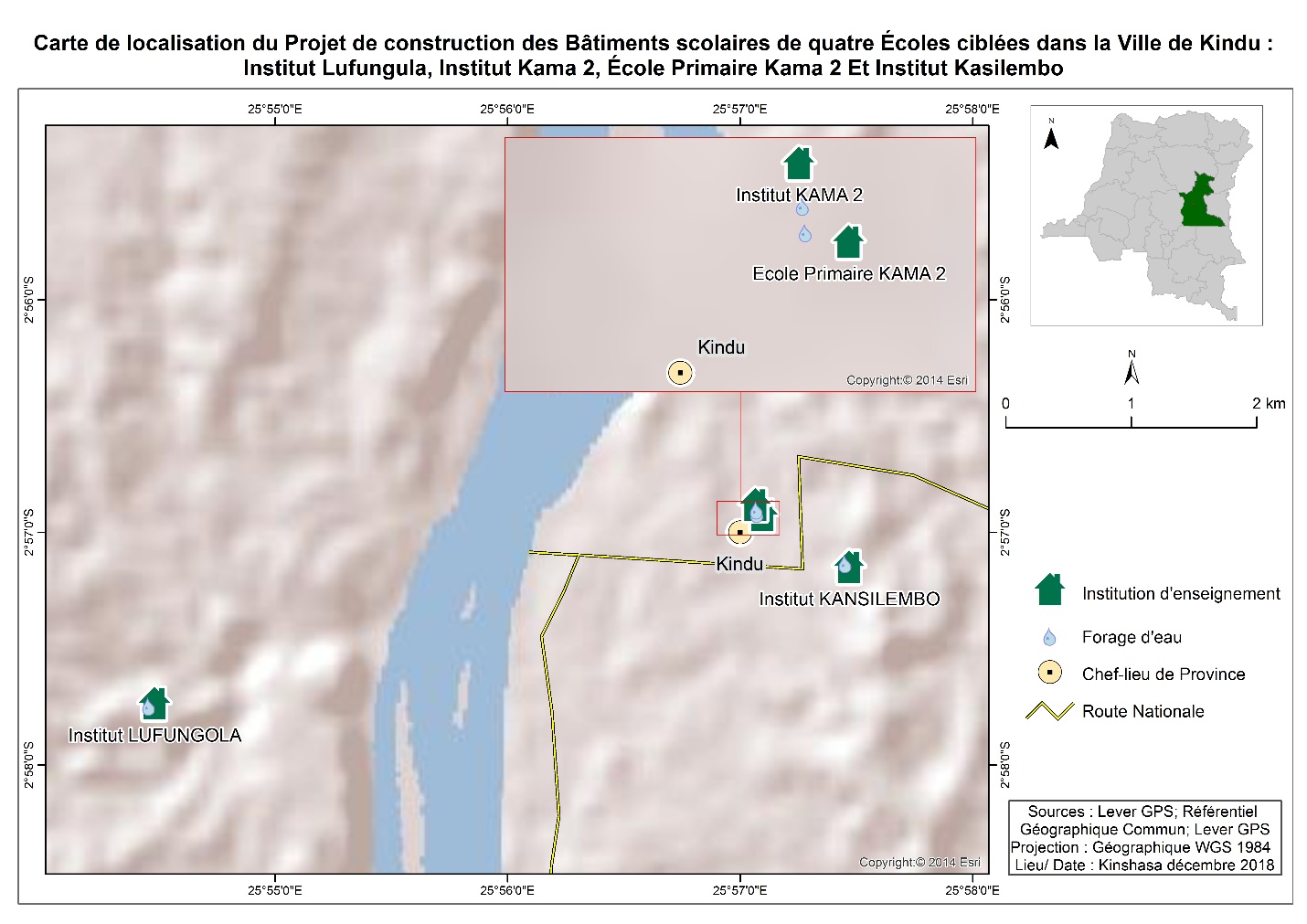 Source : B. BOLEKYMO (Décembre 2018)INVENTAIRE PRÉCIS ET DÉTAILLÉ DE L'ÉTAT INITIAL DU MILIEU D’ACCUEIL DU PROJET DU POINT DE VUE ENVIRONNEMENT NATUREL, SOCIO-ÉCONOMIQUE Dans ce chapitre il est question de faire une caractérisation exhaustive de l'état initial de l'environnement du milieu récepteur du point de vue de ses différentes composantes biophysiques et socio-économiques en en vue de ressortir les éléments sensibles aux travaux et/ou aux activités projetées au niveau de quatre écoles ciblées dans la ville de Kindu.Situation administrative et géographique de la ville de Kindu Kindu, anciennement Kindu Port-Empain (d'après le nom du baron Édouard Louis Joseph Empain), est la capitale de la Province du Maniema en République Démocratique du Congo. Elle se situe au Nord de la ville de Kasongo et à l'Ouest de la ville de Baraka.La ville de Kindu compte trois communes à savoir :Commune d’Alunguli ;Commune de Kasuku ; etCommune de Mikelenge.Il sied de noter que c’est dans la commune de Kasuku où se trouvent l’ensemble des services publics de l’État (administration publique).Les sites des bâtiments scolaires concernés par cette EIES sont localisés dans la ville de Kindu, Chef-lieu de la Province du Maniema. La ville de Kindu a été créée par l’Ordonnance n°88-176 du 15 novembre 1988. Elle est une entité décentralisée dotée de la personnalité juridique conformément à la Constitution du 18 février 2006 en son article 3 paragraphe 1, et à la Loi Organique n° 08/016 du 7 octobre 2008 portant composition, organisation et fonctionnement des Entités Territoriales Décentralisées, leurs rapports avec l’Etat et les Provinces, spécialement en son article 5 paragraphe 2 et 3. Cette ville compte trois communes, à savoir : Alunguli, Kasuku, et Mikelenge.Quant à sa position géographique, la ville de Kindu est bornée :au Nord, d’une droite verticale allant de la rivière Misubu Pk 4 route Kindu-Kalima rive droite, en passant par le village Keka en aval du Fleuve Congo, vers le Pk 5 rive gauche du fleuve Congo au nord-gauche de la piste de l’aéroport  de Kindu, jusqu’à son intersection avec la route Kindu-Lokando au niveau de la cimenterie Lwama ; au Sud, d’une ligne droite partant de la source de la rivière Mikonde jusqu’à son embouchure en amont du Fleuve Congo allant de la rive gauche à l’embouchure de la rivière Mukoloshi en passant par le Pk 15 route rail jusqu’au croisement de la route Kibombo ;à l’Est, une droite partant de la source de la rivière Mikombe jusqu’à son intersection avec une autre droite allant du pont de la rivière Misubu ; età l’Ouest, par une droite qui part du croisement de la route Lokando et celle de Lwama en passant par le pont de la rivière Mikelenge sur la route Katako Kombe jusqu’à celle de Kibombo.La ville de Kindu est située entre 2°57’ de latitude Sud et à 25° de longitude Est. Elle est estimée à 472 m d’altitude, et a une superficie de 101 295 km2.Milieu physique SolLa géologie des sites de construction des bâtiments scolaires ciblées de la ville de Kindu est caractérisée par un sol argilo-sablonneux et sablo-argileux. Le relief du sol de la ville de Kindu est caractérisé à l’extrême Sud par la cuvette centrale congolaise et connaît un dénivelé topographique très peu accidentée dominée par les plaines et plateaux.Le sous-sol de la ville de Kindu contient une pluralité de minerais. Il s’agit principalement de l’or et ses accompagnateurs, mais à faible réserve et teneur.ClimatLa ville de Kindu est caractérisée par un climat équatorial avec une température variant entre 23° et 35°C, une saison sèche bien marquée qui s’étend sur 4 mois (15 mai au 15 septembre), mais accompagnée de quelques pluies, et une longue saison des pluies de 8 mois (15 octobre au 15 mai). HydrographieLa ville de Kindu est très riche en cours d’eau. Elle est traversée par le majestueux Fleuve Congo qui est alimentée par les eaux des affluents de la rive droite du Fleuve Congo : Mikonde, Misubu, Muchado, Mangobo, Kamabala, et Kamikunga ; et des affluents de la rive gauche du Fleuve Congo : Mikelenge, Mukoloshi, Makopo, Lwandoko, Canon, Rukukuye, Daniel, et Ngwangwata.Milieu biologiqueFloreLa végétation de la ville de Kindu est très variée. On y trouve surtout des arbres fruitiers et d’autres arbres plantés dans la ville. Deux grandes formations végétales couvrent la ville de Kindu : la forêt dense humide au Nord, qui occupe trois quarts de la ville, et la savane au Sud. C’est dans ces grandes formations végétales que se pratique l’agriculture. Le Tableau 5 ci-dessous présente la liste des espèces floristiques identifiées sur les sites d’implantation des quatre bâtiments scolaires. Aucune de ces espèces listées ci-dessous n’est menacée d’extinction ou en voie de disparition.Tableau 5. Liste des espèces floristiques identifiées sur les sites des bâtiments scolaires.Source : Coordination Provinciale de l’Environnement et Développement Durable du Maniema, novembre 2018.FauneLa faune sauvage fortement dégradée par les activités anthropiques comprend les rongeurs, les cercopithèques et les reptiles. Ces derniers font souvent partie des écosystèmes aquatiques de bas-fonds. La Méthode Accélérée de Recherche Participative a été utilisée pour décrire la faune terrestre, avienne et aquatique. Elle est un processus d’apprentissage basé sur une bonne connaissance du milieu, associe et implique les populations locales pour collecter les données historiques (année de création, les événements importants, la végétation, les ressources, etc. du milieu. Ci-dessous, le tableau 6 reprenant la liste des espèces terrestre, avienne et aquatique identifiées dans la zone du projet, dont une seule est menacée d’extinction conformément à la Convention sur le commerce international des espèces de faune et de flore sauvages menacées d’extinction (CITES) de 1973 en Annexe II. Il s’agit de l’espèce Manis tertradactyla, Pangolin à longue queue, Kaka (nom vernaculaire).Tableau 6. Liste des espèces fauniques identifiées dans le milieu recepteur et sur les sites des bâtimenst scolaires.Source : Coordination Provinciale de l’Environnement et Développement Durable du Maniema, novembre 2018.Milieu humainSituations socio-économiques et démographiquesLes principaux groupes ethniques de la ville sont : les Barega (30 %), les Bazimba (20 %), les Bakusu (15 %), les Basongola (10 %), les Babangubangu (10 %) et les autres groupes dont les Bakumu, les Batoka Kasongo : Banyenonda, Bazula, Banyakasenga, Basonge, etc (15 %). Quatre grands groupes religieux dominent la ville : les catholiques, les musulmans, les protestants et ceux des églises de réveil. Les croyants dans les églises de réveil sont en forte progression dans la ville. (Les groupes ethniques, les pratiques culturelles influentes, les groupes musicaux, les peuples autochtones de la ville, les chefs coutumiers exerçant une influence dans la ville, les pratiques coutumières influentes dans le mariage, estimation de la population selon les groupes religieux, le groupe religieux en forte progression que les autres…).Les langues couramment parlées dans la ville de Kindu restent le swahili, suivi du lingala, tandis que le français est la langue utilisée dans le milieu professionnel et dans l’enseignement des écoles maternelles, primaires, secondaires et universitaires.L’effectif de la population totale de la ville de Kindu, recensée au 31 décembre 2017, est de 509 357 habitants dont 509 316 nationaux et 41 étrangers, détaillé dans les Tableaux 7 et 8 ci-dessous :Tableau 7. Population nationale de la ville de KinduSource : Rapport annuel 2017, Mairie de la ville de KinduTableau 8. Population étrangère de la ville de Kindu            Source : Rapport annuel 2017, Mairie de la ville de KinduSuivant les tableaux 7 et 8 ci-dessus, il sied de noter que la population totale de la ville de Kindu, recensée au 31 décembre 2017, est de 509 316. Comparée à l’année 2016, il y a une augmentation de 28 205 personnes. Cet accroissement sensible se justifie par l’afflux de la population vers le centre urbain à la recherche de travail. La majorité de la population de la ville de Kindu est agricultrice et cultive le manioc, le riz, le haricot, le maïs, l’arachide, la banane, l’igname, le soja, la patate douce, etc. L’agriculture se pratique dans des blocs ruraux comme Nkundu, Kyamisege, Misenge, Misekwa, Kepala, Libenga, etc. aucune donnée chiffrée sur la production n’est disponible à l’inspection urbaine de l’agriculture. Les autres agriculteurs quittent la ville de Kindu pour cultiver dans les villages environnant celle-ci. Aucune statistique n’est disponible à l’inspection urbaine de l’agriculture pour renseigner sur la production agricole et du poisson dans le fleuve Congo. Ceux qui se donnent au commerce viennent en deuxième position avant ceux exerçant un travail salarié et les pécheurs. La plupart de ceux qui exercent le commerce le fait à l’informel.La population de la ville de Kindu élève des bœufs, des chèvres, des moutons, des porcs, des poules, canards et autres oiseaux domestiques. La pêche constitue aussi une activité florissante pour les riverains de la ville de Kindu. Ces derniers effectuent la pêche sur le Fleuve Congo. Quant aux petits commerces, huit (08) marchés sont installés dans la ville de Kindu, à savoir : le marché central de Kindu, le marché Basoko, la marché Mikelenge, le marche Lwama, le marché de Mission, le marché Omata, et le marché Makengele. Infrastructures et équipementsAccès à l’eau potableLa ville de Kindu est alimentée en eau potable à partir de la station de production d’eau de la REGIDESO. Mais la majorité de la population consomme l’eau des sources, des puits et parfois l’eau de pluie, qui est à l’origine de plusieurs maladies hydriques. Accès à l’électricitéLa ville de Kindu est approvisionnée en électricité à partir du barrage de Kalima, mais on trouve par-ci par-là les groupes électrogènes qui fournissent aussi le courant électrique. Certains coins de la ville ne sont pas éclairés.Réseau routierLa ville de Kindu possède plusieurs axes routiers, dont les principaux sont : Kindu-Kibombo (Route Provinciale – RP 1110) ; Kindu-Kasongo (Route Nationale 31) ; Kindu-Kailo-Punia (Route Nationale 31) ; Kindu-Kalima-Lubile (Route Nationale 32) ; Lubile-Pangi (Route Provinciale – RP 1124). Le réseau est praticable, mais il pose des petits problèmes pendant la saison de pluies car il est construit en terre. La voirie urbaine de la ville de Kindu compte plus de 20 km des routes carrossables avec la plantation des fleurs appelées sapin de Koumassi le long de certaines d’entr’elles. Réseau ferroviaire L’unique axe ferroviaire est l’axe Kindu - Kalemie- Lubumbashi, desservant tout au long, les territoires de Kibombo et Kasongo. Les locomotives sont vieilles et les horaires de voyage ne sont pas programmés.Voies navigablesLa voie navigable la plus usitée est le Fleuve Congo qui traverse la Province du Sud au Nord-Ouest, traversant aussi une partie des territoires de Kibombo, Kasongo, Kailo et Punia. Cependant, on ne peut pas se fier à cette voie car elle est désorganisée, elle n’est pas sécurisée et la navigation est effectuée principalement sur des pirogues et des baleinières vétustes ainsi que quelques bateaux des particuliers.Réseau de télécommunicationComme partout en RDC, la Société Congolaise des Postes et Télécommunications (SCPT) n’est pas opérationnelle à Kindu. Il en est de même pour la distribution d’accès à l’internet. Pour communiquer, la population utilise le réseau de téléphonie mobile des sociétés cellulaires VODACOM, AIRTEL, TIGO et ORANGE. Les cybers café sont ouverts presque partout dans la ville. Quelques chaînes de télévisions et de radios (Radio Okapi, Radio-Télévision Nationale Congolaise [RTNC], Digital Congo, Radio Kindu Fréquence Modulée [KFM], Radio-Télé-Communautaire Maniema Liberté [RTC-MALI], Maniema N°1, Radio-Télé Kindu Maniema [RTKM], Radio Mushauri, etc.) sont observées dans la ville de Kindu. Type d’habitatL’habitat de la ville de Kindu est caractérisé par des constructions en matériaux durables, semi-durables et en pisés. Éducation et santéVille de Kindu : 181 Écoles primaires (131 écoles publiques et 50 Écoles privées) et 141 Écoles secondaires fonctionnent dans la ville de Kindu au cours de cette année scolaires 2015 -2016. La proportion des filles est importante au primaire, 50, 8 % contre 49,2 % des garçons. 141 Écoles secondaires fonctionnent dont 85 publiques et 56 privés. 33 144 élèves se sont inscrits au cours de cette année scolaire 2015-2016 au secondaire et le taux de fréquentation des filles est de 51,1 %. Comme on peut le remarquer, le nombre des filles est supérieur à celui des garçons au primaire comme au secondaire dans la ville de Kindu (source). Il sied de signaler que la ville de Kindu compte 5 universités et 14 instituts supérieurs.Quant à la situation sanitaire, la ville de Kindu compte deux zones de santé, celle de Kindu et d’Alunguli. Elle compte 5 hôpitaux dont 2 hôpitaux publics, l’un dans la zone de santé de Kindu et l’autre dans la zone de santé d’Aluguli et 3 Centres hospitaliers privés (Source : Rapport annuel 2017, Mairie de la ville de Kindu). On compte aussi 75 Centres de santé dont 19 Centres de santé publics (8 dans Alunguli et 11 dans Kindu) et 56 Centres privés agréés appelés Centres médicaux. Un seul l’hôpital public est construit selon les normes et continue à être réhabilité (l’Hôpital Général de Référence de Kindu, appelé aussi Hôpital Provincial). Les 2 Centres hospitaliers sont tous construits selon les normes (le Centre médical Kitulizo appartenant à la Diocèse de Kindu et le Centre hospitalier Lumbulumbu appartenant à l’ancien Premier Ministre, Monsieur MATATA PONYO MAPON. Il y a également le Centre hospitalier de la SNCC qui nécessite de grandes réhabilitations. 80 % des Centres de santé de la Zone de santé de Kindu sont déjà construits, contrairement à ceux de la Zone de santé d’Alunguli dont 30 % seulement sont construits selon les normes (Source : Rapport annuel 2017, Mairie de la ville de Kindu).  Ajoutons enfin qu’il existe beaucoup d’autres centres médicaux privés qui fonctionnent dans l’informel.L’Hôpital Général de Référence compte huit services principaux suivants :La maternité ;La chirurgie ;La pédiatrie ;La médecine interne ;La dentisterie ;Le laboratoire ;La pharmacie ; etLe conseil au dépistage volontaire (CDV).Les maladies récurrentes rencontrées dans la ville de Kindu sont listées dans le tableau 9 ci-dessous. Tableau 9. Maladies récurrentes rencontrées dans la ville de KinduSource : Rapport annuel 2017 de l’Hôpital Général de Référence de KinduÀ noter que les données de la zone de santé d’Alinguli n’ont pas été fournies et qu’au regard du tableau ci-dessus, il s’avère que plusieurs cas de maladies sont dus à la malaria, les Infections respiratoires aiguës, la fièvre typhoïde, la diarrhée simple, la diarrhée sanglante, les IST, la malnutrition protéino-énergétique, l’anémie, et l’amibiase.AssainissementL’assainissement est également un problème crucial dans cette ville, entraînant une pollution de l’environnement. En effet, 97,2 % des ménages ont choisi le dépotoir sauvage comme mode d’évacuation des ordures. Le service de voirie est inexistant dans la ville. La majorité des ménages déclare disposer de toilettes mais la plupart sont des WC à fosse simple dans la parcelle (82,1 %). Il faut noter également que 7,0 % des ménages n’ont pas de toilettes. Ces problèmes sont d’autant plus inquiétants quand on sait combien les conditions d’hygiène conditionnent la qualité de l’environnement mais également celle de la santé.LoisirsLa ville de Kindu compte quatre stades de football : stade Joseph Kabila (Commune de Kasuku), Stade Lumumba (Commune de Mikelenge), stade Kamakuta (Commune de Kasuku), et stade Pambela (Commune de Kasuku) ; trois terrains de basketball : terrain de basketball de la cité de jeunes dans la quartier RVA/Commune Kasuku, terrain de basketball de la SNCC (Commune de Kasuku), et terrain de basket du Collège Lenano (Commune de Kasuku) ; et ; trois terrains de volleyball : terrain de volleyball de la cité de jeunes dans la quartier Régie des Voies Aériennes (RVA) / Commune Kasuku, terrain de volleyball de la Société Nationale de Chemins de fer au Congo (SNCC) / (Commune de Kasuku), et terrain de volleyball du Collège Lenano (Commune de Kasuku).Il sied de signaler qu’il existe quelques édifices de loisirs dans la Commune de Kasuku dont notamment : (i) Salle Champagnat, (ii) Cercle SNCC, (iii) Salle Maman BETTY de DFF/ECC, (iv) Salle COLFADHEMA, tribune centrale, (v) Salle MUUNGANO, (vi) Salles des Jeunes CLAC, (vii) Petit séminaire notre dame des apôtres, (viii) Salle Saint Joseph, (ix) Salle Auditorium TAMBWE MWAMBA, (x) Salle petit fils, (xi) Salle de jeux KINDANDA KISHABONGO.Situation culturellePlusieurs lieux de culte notamment Catholique, Protestante, Musulmane, Kimbanguiste et d’autres églises de réveil sont implantés dans la ville de Kindu. Aucun lieu sacré n’est signalé sur les sites d’implantation des bâtiments scolaires. ONG et Association localeIl existe plusiuers ONG au niveau de la ville de Kindu qui participent à la conception et à la mise en œuvre de la politique de développement à la base. Beaucoup évoluent dans le secteur de l’environnement et du social, et accompagnent les secteurs de développement dans divers domaines : renforcement des capacités, information, sensibilisation, mobilisation et accompagnement social, protection de la nature, etc. Ces structures de proximité peuvent aider à jouer un rôle capital dans le cadre du suivi de la mise en œuvre du projet.Description des zones d’intervention (sites) du ProjetInstitut KANSILEMBO / Commune d’ALUNGULIRenseignements Création 		 	: 1992 Section 			: Pédagogie GénéraleLocalisation		 	: S : 02° 57’ 09,2’’ ; E : 025° 57’ 28,5’’ ; H= 476 mRégime de gestion	: École conventionnée protestante : « CLMK : Communauté                                                  Libre du Maniema Kivu N° SECOPE			: 6221694Accessibilité                         : À partir de l’Avenue Pangi dans le Quartier Mangobo, Comme d’AlunguliNombre d’élèves	 	: 180 elèves dont 80 filles et 100 garçonsNombre d’enseignants 	: 10 enseignants dont 6 femmesSuperficie	: (4 640.79 m2, soit 0.46 ha), de forme trapézoïdale avec un périmètre de 272.8 mDescription de lieuxLe site de l’Institut KANSILEMBO est situé au n°21 de l’Avenue Pangi dans le Quartier Mangobo, Commune d’Alunguli. Le terrain destiné à la construction de l’Institut KANSILEMBO est une propriété privée dudit Institut suivant le Contrat de location n° 47715 du 21 avril 2017 de la Division Urbaines des Affaires Foncières / Circonscription cadatrale de Kindu.À ce jour, l’Institut KANSILEMBO fonctionne dans trois salles de classe et un hangar qui abrite trois autres salles, plus un bureau du Préfet des études (voire figures ci-dessous). Suite à l’insuffisance des salles des classes, l’école est obligée de recourir aux hangars des églises environnantes pour faire fonctionner les classes.L’Institut ne dispose pas des installations sanitaires. Les elèves fréquentent les toilettes de riverains qui ne sont pas en bon état.Les bancs pupitres pour élèves sont de fortune et insuffisants en nombre. Les élèves s’asseyent sur des briques ou des planches de bois.S’agissant des mobiliers des enseignants, ils ne disposent pas de bureau.  Seul le bureau du Directeur dispose d’une table.L’Institut est dépourvu de mur de clôture ; ce qui l’expose aux passages de diverses personnes, devenu même un raccourci pour les riverains. Figure 2. Bâtiments de l’Institut KANSILEMBO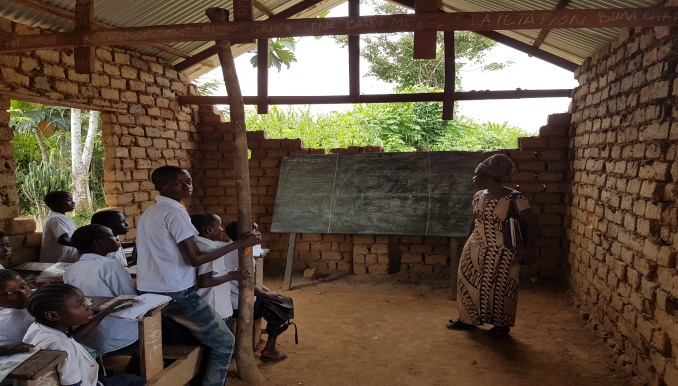 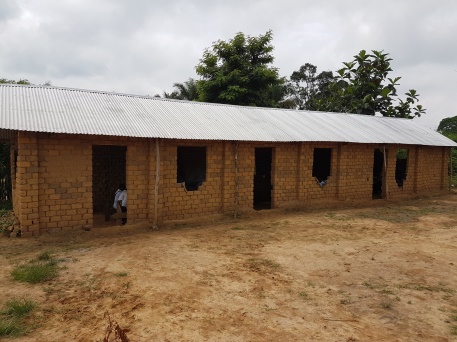 Source : B. BOLEKYMO (Novembre 2018)Figure 3. Bureau administratif de l’Institut KANSILEMBO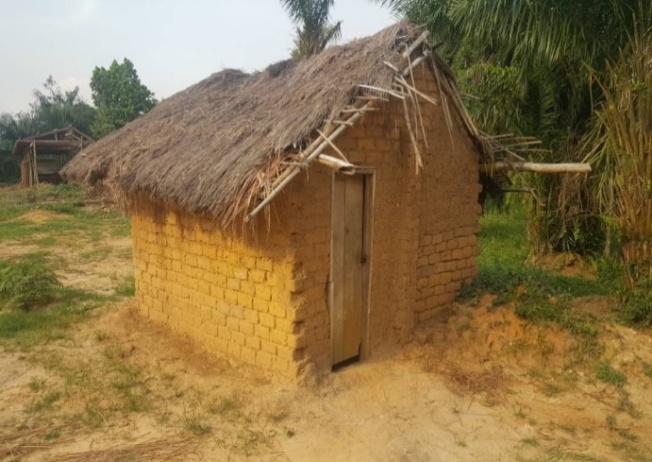 Source : B. BOLEKYMO (Novembre 2018)Topographie du siteLa pente de terrain est de 1,6 % ; le site a une topographie plane et favorable pour tout aménagement ; stable et compact prouvé par des études empiriques élaborées sur base des bâtiments voisins, le site de l’école ne présente aucune contrainte de conception nonobstant la présence d’un manguier qui se trouve dans son enceinte.Suite à l’absence des ouvrages d’art et d’assainissement dans la zone, les eaux du site sont drainées vers le bas fond du site en aval de deux sources servant d’eau de boisson des riverains. Aspect environnementalL’Institut KANSILEMBO est dans la Commune d’ALUNGULI sur un sol sablo-argileux de texture jaunâtre avec une couverture végétale de l’espèce Panicum maximum, la cour est presque ouverte avec 1 manguier, 21 palmiers, un arbre de paix, 2 parasoliers, bananiers, 6 papayers, 4 touffes dea bananiers.L’école est située à 60 mètres de deux sources d’eau (MBALUKU et KAMUKENDI) servant de la boisson pour les riverains.Tel que mentionné ci-haut, cette école d’une structure de trois salles des classes et un hangar servant des salles de classe, mais qui ne répondent pas aux normes environnementales (sans portes, ni latrines). Aussi l’école est entourée par des habitations qui sont voisines et expose les enfants aux bruits qui peuvent les distraire pendant les heures de cours.Lieu de délocalisation des activités pendant les travauxÉtant donné que les travaux de construction des bâtiments de cette école sont prévus pour un délai de six mois, le Préfet dudit Institut a négocié et signé un Protocole d’accord avec l’Institut MABALA localisé à 1 km de l’Institut KANSILEMBO en vue d’acceuillir ses elèves. Ces derniers y étudieront dans les après-midi pour ne pas perturber leur calendrier scolaire. Ci-dessous les figures 4, 5 et 6 illustrant l’école hôte qui a une capacité de 12 salles de classes.Figures 4, 5 et 6. Bâtiment de l’Institut MABALA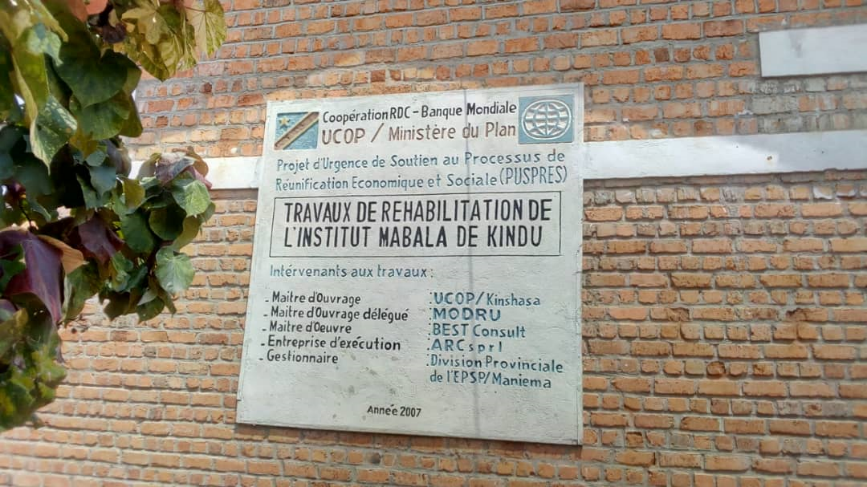 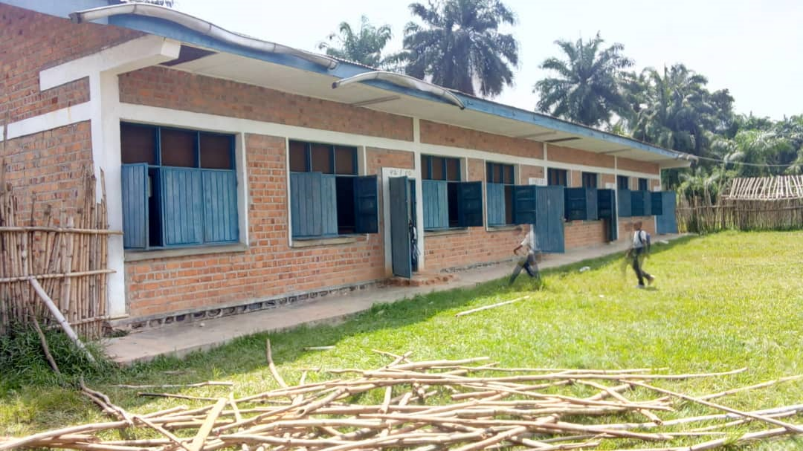 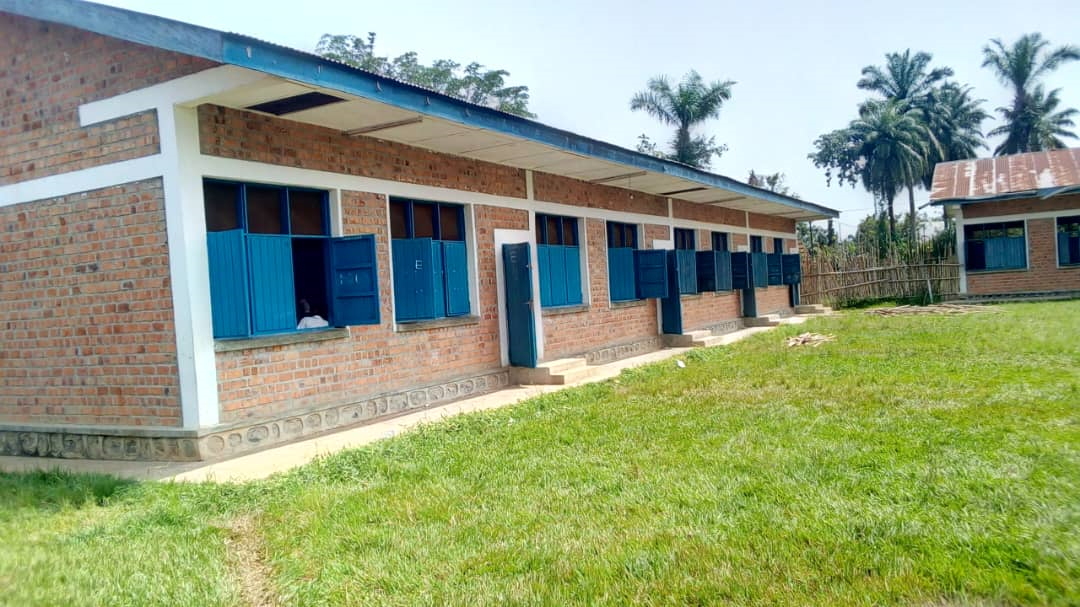 Source : B. BOLEKYMO (Novembre 2018)Institut KAMA 2 / Commune d’ALUNGULIRenseignements Création 		 	: 1992 Section   	: Pédagogie Générale, Sociale, Technique Commerciale et                                                  Administrative, et Technique Informatique.Localisation		 	: S : 02° 56’ 53,5’’ ; E : 025° 57’ 04,8’’ ; H= 453 mRégime de gestion 		: École non conventionnée N° SECOPE			: 6218508Accessibilité                        : À partir de l’Avenue Kasaï – Bis, Quartier Kama 2, Commune d’AlunguliNombre d’élèves	 	: 320 elèves dont 128 filles et 192 garçonsNombre d’enseignants 	: 30 enseignants dont 2 femmesSuperficie	: (8 552 m2, soit 0.85 ha), de forme trapézoïdale avec un                                                 périmètre de 2374.52 mDescription de lieuxLe site de l’Institut KAMA 2 est limité au Nord par le Centre de Santé KAMIKUNGA, au Sud par des maisons des habitations, à l’Est par l’Avenue Kasaï et à l’Ouest par l’Avenue Kasaï Bis. Le terrain destiné à la construction de l’Institut KAMA 2 est une propriété privée dudit Institut suivant le Contrat de location n° 47706 du 20 avril 2017 de la Division Urbaines des Affaires Foncières / Circonscription cadatrale de Kindu.À ce jour, l’Institut KAMA 2 dispose de trois bâtiments de salles de classes et un bureau du Préfet des études avec les dimensions suivantes : Bâtiment 1 : 6 salles de classe dont la longuer est de 42,54 m, la largeur 6,44 m, et la hauteur de 4,5 m, sur une superficie de 280,398 m2, construit en brique cuite ;Bâtiment 2 : 2 salles de classe dont la longuer est de 8,66 m, la largeur 4,14 m, et la hauteur de 3,5 m, sur une superficie de 35,852 m2, construit en brique adobe ;Bâtiment 3 : 2 salles de classe dont la longuer est de 8,72 m, la largeur 5,07 m, et la hauteur de 3,28 m, sur une superficie de 44,210 m2, construit en brique adobe.Suite à l’insuffisance des salles des classes, l’école est obligée de fonctionner avec les maisons des voisins et la fusion des elèves pour les cours à tron commun. Aussi, un espace est créé dans le bureau du Préfet pour servir de salle de cours pour certains elèves.L’Institut ne dispose pas des installations sanitaires. Les elèves fréquentent les deux WC du Centre de Santé KAMIKUNGA qui se trouvent à proximité.Les bancs pupitres pour élèves, sont de qualité médiocre et en quantité insuffisante. L’institut ne dispose que de quelques chaises et tables de mauvaise qualité.S’agissant des mobiliers des enseignants, ils ne disposent pas de bureau.  Seul le bureau du Directeur dispose d’une table.L’Institut est dépourvu de mur de clôture, ce qui l’expose aux passages de diverses personnes, devenu même un raccourci pour les riverains. Figures 7 et 8. Bâtiments de l’Institut KAMA 2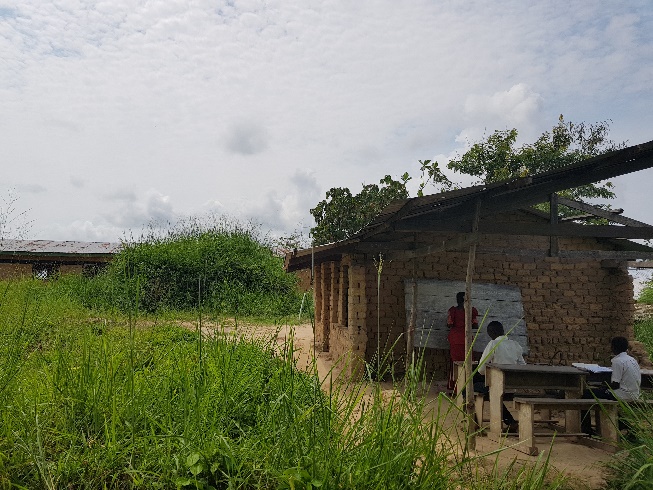 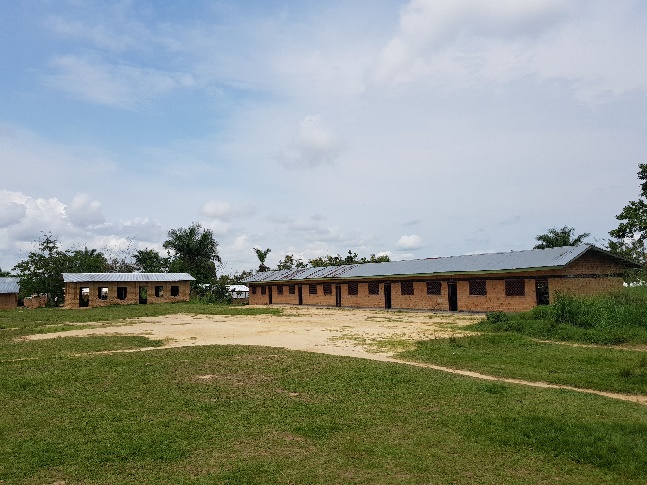 Source : B. BOLEKYMO (Novembre 2018)Figures 9 et10. Bureau administratif de l’Institut KAMA 2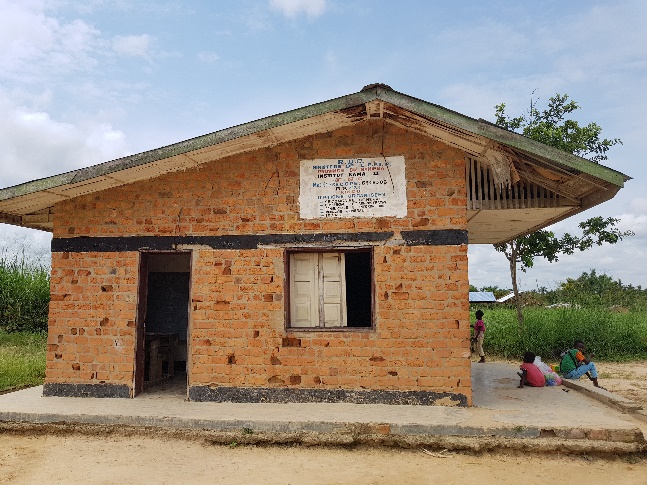 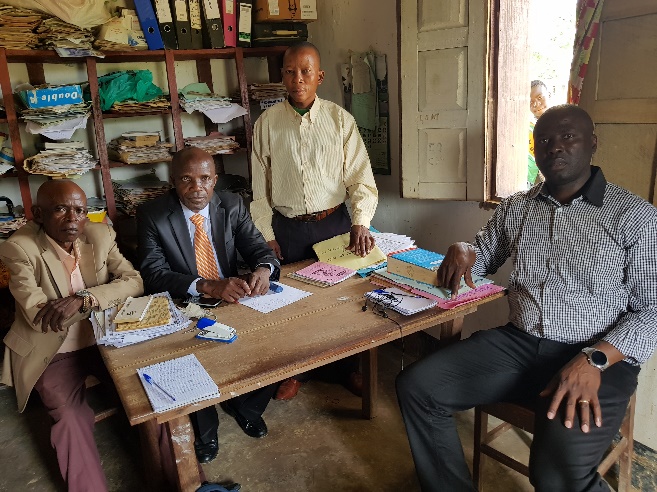 Source : B. BOLEKYMO (Novembre 2018)Topographie du siteLa pente de terrain est de 1 % ; le site a une topographie plane et favorable pour tout aménagement ; stable et compact prouvé par des études empiriques élaborées sur base des bâtiments voisins, le site de l’école ne présente aucune contrainte de conception nonobstant la présence d’un manguier qui se trouve dans son enceinte.Dépourvu des ouvrages d’art et d’assainissement dans la zone, les eaux du site sont drainées vers le bas fond du site où il ya un petit ponceau avant d’accéder à l’Institut. Aspect environnementalL’Institut KAMA 2 est dans la Commune d’ALUNGULI sur un sol sablo-argileux de texture jaunâtre avec une couverture végétale de l’espèce Panicum maximum, la cour est presque ouverte avec 1 manguier et 2 palmiers.Tel que mentionné ci-haut, cette école d’une structure de trois batiments pour les salles des classes qui ne répondent pas aux normes environnementales (sans portes pour certaines salles de classes, ni latrines propres). Aussi l’école est entourée par des habitations qui sont voisines et expose les enfants aux bruits qui peuvent les distraire pendant les heures de cours.Lieu de délocalisation des activités pendant les travauxÉtant donné que les travaux de construction des bâtiments de cette école prendront un délai de six mois, le Préfet dudit Institut a signé un Protocole d’accord avec l’Institut MABALA situé à 200 mètres de l’Institut KAMA 2, en vue d’acceuillir ses elèves pendant ce temps et étudieront dans les après-midi et ce, en vue de ne pas perturber leur calendrier scolaire. Voir les figures 4, 5 et 6 ci-desssus illustrant l’école hôte qui a une capacité d’écceuil de 12 salles de classes.École Primaire KAMA 2 / Commune d’ALUNGULIRenseignements Création 		 	: 1992 Section   	: École Primaire (Cycle complet).Localisation		 	: S : 02° 56’ 53,5’’ ; E : 025° 57’ 057’ ; H= 455 mRégime de gestion 		: École non conventionnée N° SECOPE			: 6221471Accessibilité                           : À partir de l’Avenue Kasaï –Bis, Quartier Kama 2, Commune                                                 de MikelengeNombre d’élèves	 	: 421 elèves dont 230 filles et 191 garçonsNombre d’enseignants 	: 7 enseignants dont 4 femmesSuperficie	: (5 296 m2, soit 0.59 ha), de forme trapézoïdale avec un périmètre de 303 mDescription de lieuxLe site de l’École Primaire KAMA 2 est limité au Nord par le Centre de Santé KAMIKUNGA, au Sud par des maisons des habitations, à l’Est par l’Avenue Kasaï et à l’Ouest par l’Avenue Kasaï Bis. Le terrain destiné à la construction de l’Institut KAMA 2 est une propriété privée de ladite école suivant le Contrat de location n° 47707 du 20 avril 2017 de la Division Urbaines des Affaires Foncières / Circonscription cadatrale de Kindu.À ce jour, l’École Primaire KAMA 2 dispose de trois bâtiments de salles de classes et un bureau du Directeur avec les dimensions suivantes : Bâtiment 1 : 4 salles de classe dont la longuer est de 29,5 m, la largeur 7,54 m, et la hauteur de 4,5 m, sur une superficie de 222,430 m2, construit en brique cuite ;Bâtiment 2 : 1 salle de classe dont la longuer est de 5,22 m, la largeur 3,75 m, et la hauteur de 3,75 m, sur une superficie de 21,313 m2, construit en brique adobe ;Bâtiment 3 : 1 salle de classe dont la longuer est de 6,25 m, la largeur 4,37 m, et la hauteur de 2,85 m, sur une superficie de 27,313 m2, construit en brique cuite.Suite à l’insuffisance de salles des classes, l’école est obligée de fonctionner l’avant et l’après-midi. L’École Primaire KAMA 2 ne dispose pas des installations sanitaires. Les elèves fréquentent les toilettes des habitations qui se trouvent à proximité.Les bancs pupitres pour élèves, sont de qualité médiocre et en quantité insuffisante. L’École ne dispose que de quelques chaises et une table de mauvaise qualité.S’agissant des mobiliers des enseignants, ils ne disposent pas de bureau.  Seul le bureau du Directeur dispose d’une table.L’Institut est dépourvu de mur de clôture, ce qui l’expose aux passages de diverses personnes, devenu même un raccourci pour les riverains. Figures 11 et 12. Bâtiments de l’École Primaire KAM A 2 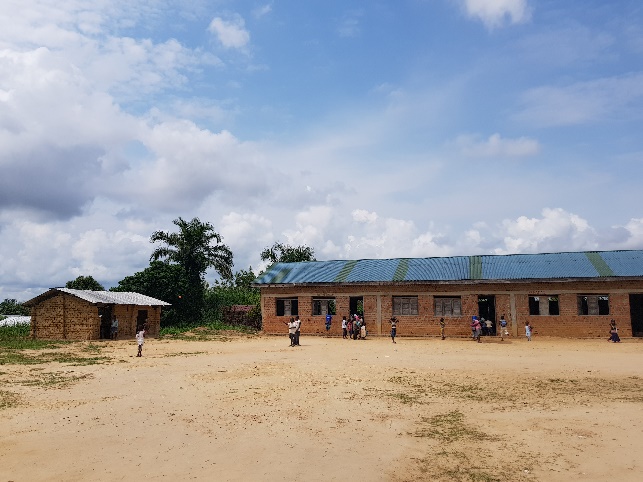 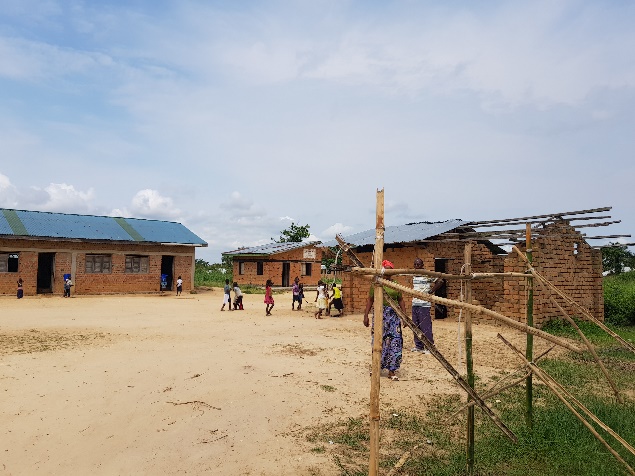 Source : B. BOLEKYMO (Novembre 2018)Topographie du siteLa pente de terrain est de 1 % ; le site a une topographie plane et favorable pour tout aménagement ; stable et compact prouvé par des études empiriques élaborées sur base des bâtiments voisins, le site de l’école ne présente aucune contrainte de conception nonobstant la présence d’un manguier qui se trouve dans son enceinte.Dépourvu des ouvrages d’art et d’assainissement dans la zone, les eaux du site sont drainées vers le bas fond du site où il ya un petit ponceau avant d’accéder à l’École. Aspect environnementalL’École Primaire KAMA 2 est dans la Commune d’ALUNGULI sur un sol sablo-argileux de texture jaunâtre avec une couverture végétale de l’espèce Panicum maximum, la cour est presque ouverte c’est-à-dire aucun arbre ne la protège contre les intempéries (vent violant, eau de ruissellement, pluie, etc.).Tel que mentionné ci-haut, cette école d’une structure de trois batiments pour les salles des classes qui ne répondent pas aux normes environnementales (sans portes pour certaines salles de classes, ni latrines propres). Aussi l’école est entourée par des habitations qui sont voisines et expose les enfants aux bruits qui peuvent les distraire pendant les heures de cours.Lieu de délocalisation des activités pendant les travauxÉtant donné que les travaux de construction des bâtiments de cette école prendront un délai de six mois, le Directeur de ladite école a signé un Protocole d’accord avec l’École Primaire MUFULA situé à 150 mètres de l’EP 2 en vue d’acceuillir ses elèves pendant ce temps et étudieront dans les après-midi et ce, en vue de ne pas perturber leur calendrier scolaire. Ci-jointes les figures 13 et 14 illustrant l’école hôte qui a une capacité de 13 salles de classes.Figures 13 et 14. Bâtiment de l’École Primaire MUFULA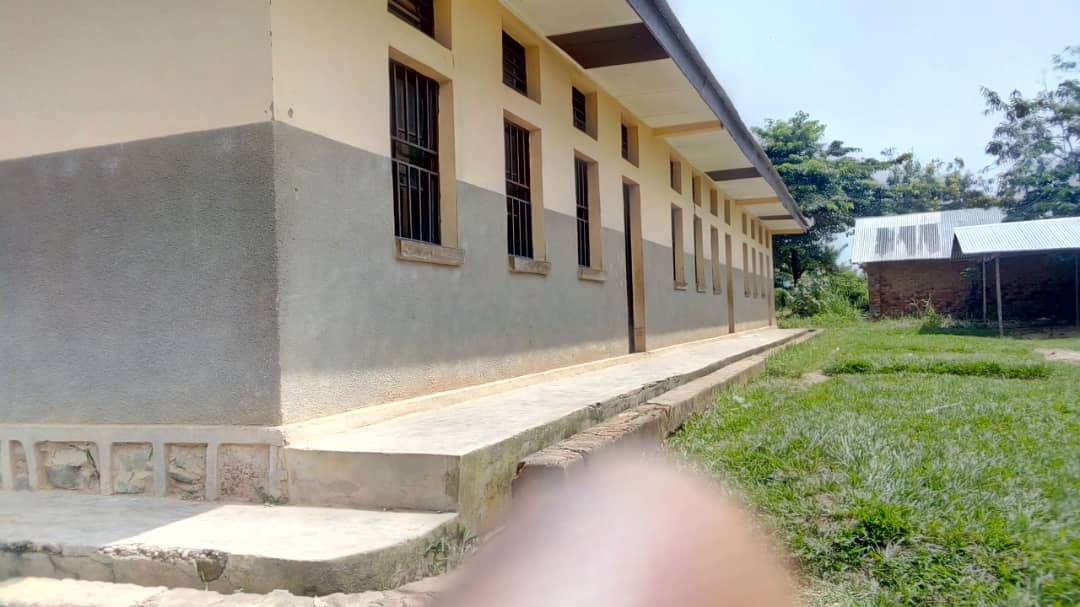 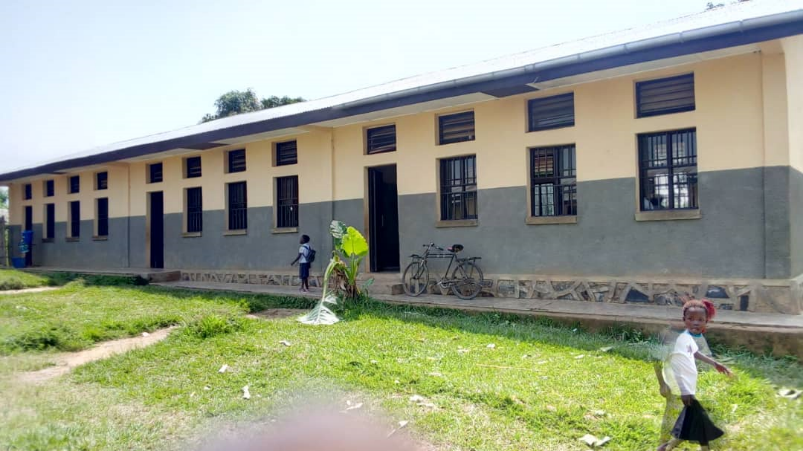 Source : B. BOLEKYMO (Novembre 2018)Institut LUFUNGULA / Commune de MIKELENGARenseignements Création 	: 1960, elle est la 2ème ancienne école après le Collège des                                                  Frères Mariste Section   	: Pédagogie Générale, Scientifique, et Littéraire.Localisation		 	: S : 02° 57’ 45,8’’ ; E : 025° 54’ 26,8’’ ; H= 479 mRégime de gestion 	: École conventionnée protestante Méthodiste (ECP/80ème                                                  CMUCE)N° SECOPE			: 6201920Accessibilité	: Avenue du 121265, Quartier Mikelenge, Commune de                                                  MikelengeNombre d’élèves	 	: 771 elèves dont 374 filles et 394 garçonsNombre d’enseignants 	: 27 enseignants dont 3 femmesSuperficie	: (19 774 m2, soit 1.97 ha), de forme trapézoïdale avec un                                                  périmètre de 536.08 mDescription de lieuxLe site de l’Institut LUFUNGULA est limité au Nord par des habitations, au Sud par l’ancien aérodrome de l’Église Protestante Méthodiste, à l’Est par des habitations et à l’Ouest par le Centre de Santé de l’Église Protestante Méthodiste et l’Ecole LUKAYA. Le terrain destiné à la construction de l’Institut LUFUNGULA est une propriété privée dudit Institut suivant le Contrat de concession ordinaire n° D8/C.0114 du 13 août 2009 pour une durée de 25 ans renouvellable de la Division Urbaines des Affaires Foncières / Circonscription cadatrale de Kindu.À ce jour, l’Institut LUFUNGULA dispose de cinq bâtiments de salles de classes et un bureau du Préfet des études avec les dimensions suivantes : Bâtiment 1 : 4 salles de classe + un bureau du Préfet des études dont la longuer est de 27,32 m, la largeur 7,47 m, et la hauteur de 3 m, construit en brique cuite ;Bâtiment 2 : 1 salle de classe dont la longuer est de 9,22 m, la largeur 6,71 m, et la hauteur de 2,5 m, construit en brique cuite ;Bâtiment 3 : 4 salles de classe dont la longuer est de 26,35 m, la largeur 6,14 m, et la hauteur de 2,25 m, construit en brique cuite ;Bâtiment 4 : 4 salles de classe dont la longuer est de 25,64 m, la largeur 9,83 m, et la hauteur de 3 m, construit en brique cuite ;Bâtiment 5 : 4 salles de classe dont la longuer est de 19,89 m, la largeur 7,23 m, et la hauteur de 7,23 m, construit en brique cuite.D’une manière générale, les bâtiments de salles de classes sont vetustes et totalement instables.Les bâtiments 1, 3, 4 de l’institut Lufungula sont construits en briques cuites avec quelques maçonneries complémentaires en briques adobes à la partie supérieure, maçonnées à l’aide d’un mortier en patte d’argile, et traitement des joints au mortier de ciment. Ils sont les seuls retenus pour une intervention.L’institut LUFUNGULA dispose de 3 blocs de latrine en très mauvais état. Les installations sanitaires sont de fortune et très insalubres ; ce qui pose un sérieux problème environnemental. Ils sont réalisés en briques adobes et ne dispose d’aucune condition de sécurité pour les élèves. Le taux de dégradation desdites latrines est de 100 % et elles ne disposent d’aucune structure. La fondation est faite de planchers de bois. Les murs sont de dimension variable avec une toiture de fortune.Les bancs pupitres pour élèves, sont de qualité médiocre et non conformes aux normes de l’EPSP.

S’agissant des mobiliers pour les bureaux, on trouve à peine quelques deux chaises plus une table au bureau du chef d’établissement.L’Institut est clôturé en partie avec les fleurs, et une autre partie est ouverte et expose aux passages de diverses personnes, devenu même un raccourci pour les riverains.  Figures 15 et 16. Bâtiments de l’Institut LUFUNGULA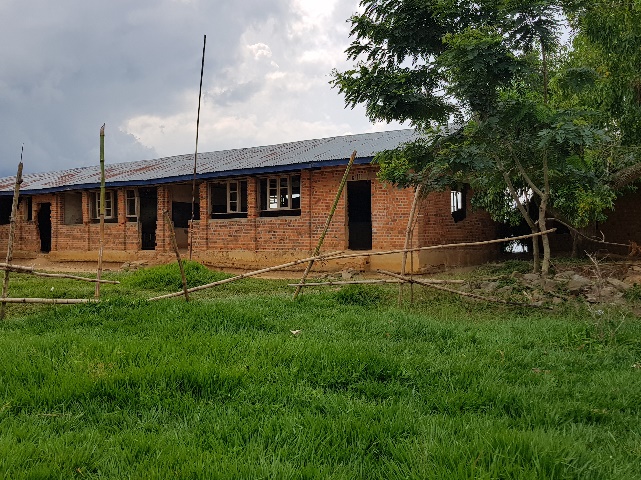 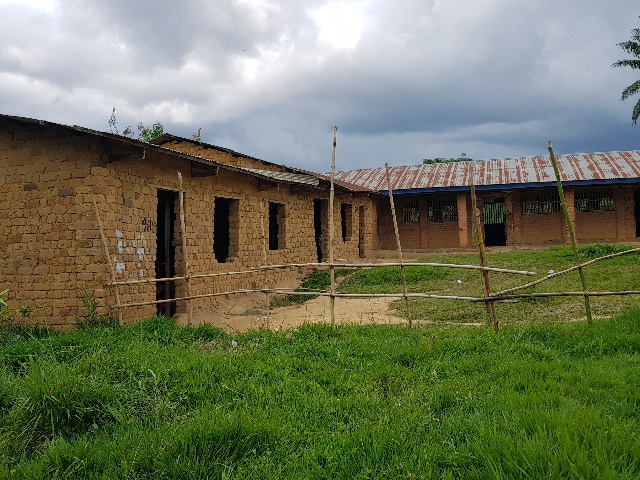 Source : B. BOLEKYMO (Novembre 2018)Figure 17. Bureau administratif de l’Institut LUFUNGULA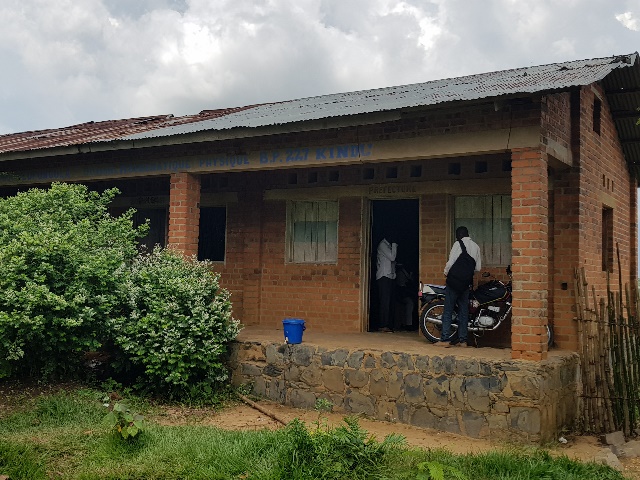 Source : B. BOLEKYMO (Novembre 2018) Figures 18 et 19. Latrines de l’Institut LUGUNGULA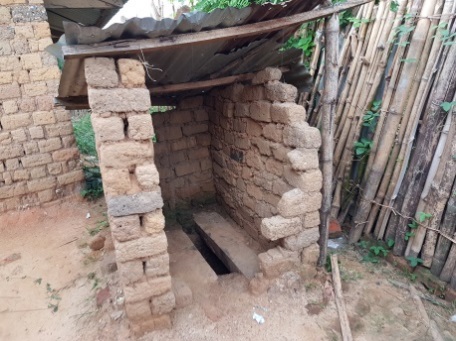 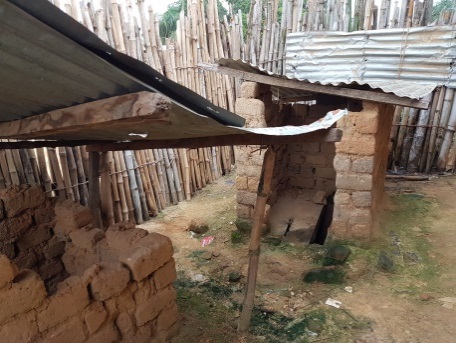 . Source : B. BOLEKYMO (Novembre 2018)Topographie du siteLa pente de terrain est de 3 % ; le site a une topographie un peu accidentée mais et favorable pour tout aménagement ; stable et compact prouvé par des études empiriques élaboré sur base des bâtiments voisins, le site de l’école ne présente aucune contrainte de conception nonobstant la présence d’un manguier qui se trouve dans son enceinte.Dépourvu des ouvrages d’art et d’assainissement dans la zone, les eaux du site sont drainées vers le bas fond du site où il y a la rivière Mikelenge. Aspect environnementalL’Institut LUFUNGULA est dans la Commune de MUKELENGE sur un sol sablo-argileux de texture jaunâtre avec une couverture végétale de l’espèce Panicum maximum, la cour est presque ouverte avec 10 manguiers, 7 eucalyptus, les roseaux, 12 palmiers.Derrière les salles de classe se trouve la piste de l’ancien aérodrome de l’Église MéthodisteTel que mentionné ci-haut, cette école d’une structure de trois batiments pour les salles des classes qui ne répondent pas aux normes environnementales (sans portes pour certaines salles de classes, ni fenêtre). Aussi l’école est entourée par des habitations qui sont voisines et expose les enfants aux bruits qui peuvent les distraire pendant les heures de cours.Lieu de délocalisation des activités pendant les travauxÉtant donné que les travaux de construction des bâtiments de cette école prendront un délai de six mois, le Préfet dudit Institut a signé un Protocole d’accord avec l’École Primaire LUKALA est situé à 150 mètres de l’Institut LUFUNGULA, en vue d’acceuillir ses elèves pendant ce temps et étudieront dans les après-midi et ce, en vue de ne pas perturber leur calendrier scolaire. Ci-jointe les figures 20 et 21 illustrant l’école hôte.Figures 20 et 21. Bâtiment de l’École Primaire LUKALA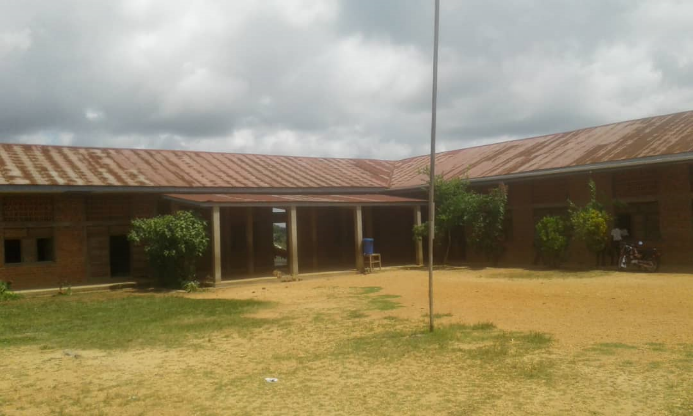 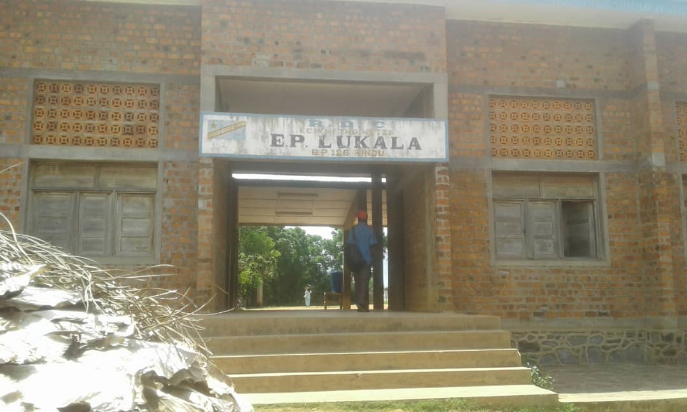 Source : B. BOLEKYMO (Novembre 2018)ANALYSE DES VARIANTES DU PROJETChoix des sites de construction des quatre écoles dans la ville de Kindu Le choix des sites de construction et/ou réhabilitation des quatre (04) écolesdans la ville de Kindu s’opère dans un système de gestion par l’approche participative, les décisions sont prises après une concertation avec les forces vives de la ville ; notamment les différentes organisations de la société civile. Les composantes de la société civile sont notamment les différentes associations qui s’organisent autour d’un objectif précis. Ces associations sont connues par le Maire de la ville et disposent souvent des statuts et règlements d’ordre intérieur. C’est ainsi que les bâtiments scolaires ciblés dans le cadre de cette ÉIES ont été considérés comme besoins prioritaires exprimés dans le Forum organisé par la Mairie en 2017 et inscrits dans le Plan de Développement Local (PDL) et rapporté dans le Plan Trienal d’Investissement de la ville de Kindu.Par ailleurs, pour la réalisation du projet de construction des bâtiments scolairesde la ville de Kindu dans le cadre la mise en œuvre du PDU, deux variantes envisageables sont décrites ci-dessous :  Variante 1 : (Sans Projet) La variante 1 consiste à ne pas construire, ni réhabiliter les quatre (04) écoles dans la ville de Kindu. Cette situation va induire les problèmes suivants : Les quatre bâtiments scolaires de la ville de Kindu vont rester dans l’état de délabrement avancé avec comme conséquence le fait que les élèves risquent d’étudier à même le sol par manque de bancs, de tableaux noirs ;Les quatre bâtiments scolaires ne seront pas pourvus avec de bonnes installations sanitaires ;Les quatre bâtiments scolaires demeureront sans cloture ;Les bâtiments scolaires resteront sans approvisionnement en eau potable ;La déperdition scolaire et la fuite des enseignants suite aux mauvaises conditions d’enseignement ;L’enfoncement de la population riveraine dans la pauvrété suite au manque d’instruction ; etc.Ainsi, la Variante 1 qui consiste à ne pas construire, ni réhabiliter les quatre (04) écoles de la ville de Kindu présente plus d’inconvenients que d’avantages socio-économiques pour la population bénéficiaire du projet. Variante 2 (avec projet)La variante 2 consiste à construire et/ou réhabiliter les quatre (04) écoles de la ville de Kindu. La réalisation du projet va induire :Amélioration des conditions scolaires des élèves de ces quatre écoles prévues pour la construction et/ou la réhabilitation ;Amélioration de l’environnement immédiat des sites des écoles ;Augentation de nombre des élèves à l’école ;Approvisionnement en eau potable au sein des écoles ;Amélioration de la sécurité du site de l’école par la construction des clotures ;Amélioration de la qualité de l’enseignement ;Renforcement de l’économique par le recrutement de la main d’œuvre locale ;Les entreprises commises pour les travaux payeront les différentes taxes au Gouvernement et ces taxes permettront à ce dernier d’améliorer son économie ; etc.Cette variante ne présente aucun inconvénient en termes d’acquisition de terres par rapport au site de construction. Par contre, la construction des bâtiments scolaires aura des conséquences mineures sur la qualité de l’air, du sol et du milieu humain.  En vue de préserver l’environnement, des mesures de réduction, d’atténuation et de bonification seront prises afin de réduire sensiblement ces impacts consignés dans le Plan de Gestion Environnementale et Sociale. ConclusionAinsi, la variante 2 est retenue dans le cadre de l’élaboration de la présente ÉIES car présentant des impacts négatifs en majorité négligeables et certains maîtrisables, temporaires et de portée spatiale très limitée avec des effets circonscrits aux périmètres des travaux et aux environs immédiats des chantiers, peu d’entre eux (sinon aucun), sont irréversibles. IDENTIFICATION, ANALYSE ET ÉVALUATION DES IMPACTS ENVIRONNEMENTAUX ET SOCIAUX ET LEURS MESURES D’ATTÉNUATION Identification des impactsDans cette section, il est question de déterminer le type d’impacts les plus probables que les activités de construction/réhabilitation des quatre bâtiments scolaires ciblés dans la ville de Kindu pourront générer sur l’environnement et la société. Pour cela, la mission de terrain s’est appuyée sur : la relecture des activités proposées par le projet et les moyens de leur réalisation tels que spécifiés dans le dossier technique de base ainsi que les termes de référence de la présente ÉIES ;la connaissance de l’état de référence du milieu d’insertion du projet  par la revue bibliographique et la visite de terrain qui ont permis de localiser les zones sensibles, mais aussi d’identifier et de recenser  les  espèces floristiques et fauniques du site ainsi que le milieu humain susceptibles d’être affectés par les travaux.L’outil de synthèse que nous avons utilisé pour l’identification des impacts est la matrice d’interactions potentielles des activités et les composantes du projet (genre matrice de Léopold). La méthode propose de croiser des facteurs de perturbation engendrés par le projet (c’est-à-dire les activités) avec des éléments du milieu récepteur (composantes de l’environnement). Cet outil se présente sous-forme d’un tableau quadrillé à double entrée qui permet la confrontation des paramètres du milieu et les activités du projet suivant la relation de cause à effet. L’impact environnemental et social apprehéndé par l’équipe environnementale est exprimé par une lettre symbolique dans la case résultant de l’intersection (croisement) des lignes et des colonnes. Cependant, un certain nombre de cases seront considérées comme « actives » c’est à dire là où il y a la relation cause à effet (case dont les activités sont considérées comme pertinentes dans le projet). D’autres seront considérées comme « inactives », car se situant à des croisements avec des activités non pertinentes dans le cadre du présent projet. Enfin, quelques-unes, se situant à des croisements aberrants, quel que soit le type de sous-projet, seront définitivement « éteintes ».La matrice d’impacts sera aussi utilisée dans un autre tableau comme outil de synthèse résumant l’importance des impacts. Évaluation des impactsL’évaluation des impacts est un processus dont la première étape consiste à identifier les divers paramètres et enjeux associés au projet et d’en définir la portée. Dans cette analyse, l’accent est mis sur l’évaluation des impacts, qui consiste à évaluer systématiquement chaque impact identifié à l’aide de critères permettant d’en déterminer la portée. Durant le processus d’analyse des impacts, des mesures d’atténuation ou d’amélioration sont définies pour réduire la portée de tout impact négatif ou pour optimiser tout impact positif. Après avoir pris en considération les mesures proposées, la portée des impacts résiduels sont alors évalués selon les mêmes critères. MéthodologieLa méthode d’analyse et d’évaluation des impacts sur l’environnement repose essentiellement sur l’appréciation de la valeur des composantes biophysiques et humaines ainsi que de l’intensité, de l’étendue et de la durée des effets appréhendés (positif ou négatif) sur chacune de ces composantes. Les trois critères d’évaluation des effets qui ont été retenus pour cette ÉIES sont :  intensité, étendue et durée. Leur agrégation est un indicateur synthèse qui est l’importance de l’impact environnemental. Cette dernière permet de porter un jugement sur l’ensemble des impacts prévisibles du Projet sur une composante donnée. Dans le cadre de cette étude, une appréciation globale des divers impacts a été établie à partir de la corrélation entre les descripteurs définis ci-après.Critères d’évaluation d’impactsL’importance des impacts est évaluée à partir de critères pré-identifiés et retenus dans le cadre de cette étude comme définis ci-après :Durée de l’impactUn impact peut être qualifié de ponctuel, temporaire ou permanent. Un impact peut s’échelonner sur quelques jours (impact ponctuel), semaines, mois ou années mais s’arrête avant la fin de l’activité. Toutefois, il respecte la notion de réversibilité (impact temporaire). Par contre, la duréee d’un impact est qualifiée de permamente lorsque cet impact est continu après la mise en place du projet et peut causer des changements définitfs sur les milieux récepteurs concernés (Par exemple, la coupe d’arbres dans l’emprise d’un projet de construction d’une nouvelle route ; effet irreversible)Étendue de l’impactL’étendue de l’impact correspond à l’ampleur spatiale de la modification de l’élément affecté. Pour ce projet, il sera distingué trois niveaux d’étendue : régionale, locale et ponctuelle, à savoir :L’étendue est régionale, si un impact sur une composante est ressenti dans un grand territoire ou affecte une grande portion de sa population ;L’étendue est locale, si l’impact est ressenti sur une portion limitée de la zone d’étude ou par un groupe restreint de sa population ;L’étendue est ponctuelle, si l’impact est ressenti dans un espace réduit et circonscrit ou affecte seulement quelques individus.Intensité de l’impactL’intensité de l’impact est fonction de l’ampleur des modifications sur la composante du milieu touché par une activité du projet ou encore des perturbations qui en découlent.Ainsi, une forte intensité est associée à un impact qui résulte en des modifications importantes de la composante affectée dans le milieu, qui se traduisent par des différences également importantes au niveau de son utilisation, de ses caractéristiques ou de sa qualité.Un impact de moyenne intensité engendre des perturbations de la composante du milieu touché qui modifient modérément son utilisation, ses caractéristiques ou sa qualité.Enfin, une faible intensité est associée à un impact ne provoquant que de faibles modifications à la composante visée, ne remettant pas en cause son utilisation, ses caractéristiques ni sa qualité.Importance de l’impactLa corrélation entre les descripteurs de durée, d’étendue et d’intensité permet d’établir une appréciation globale des divers impacts. Dans le cas d’impacts négatifs, l’appréciation globale est classée selon les trois catégories ci-après :Impact majeur : les répercussions sur le milieu sont très fortes et peuvent difficilement être atténuées ;Impact moyen : les répercussions sur le milieu sont appréciables mais peuvent être atténuées par des mesures spécifiques ;Impact mineur : les répercussions sur le milieu sont significatives mais réduites et exigent ou non l’appréciation de mesures d’atténuation ;Impact négligeable : les répercussions sont hypothétiques et sans conséquences notables. Cette catégorie d’importance n’apparaît donc pas toujours dans les tableaux car il peut arriver des cas où il n’est pas possible d’apprécier l’impact, surtout s’il s’agit d’un risque hypothétique ou si les connaissances du milieu sont insuffisantes pour porter un jugement.Pour l’évaluation de l’importance de l’impact, la matrice d’évaluation présentée dans le Tableau 10 ci-dessous a servi de référence.Tableau 10. Matrice d’évaluation de l’importance de l’impact.Identification des sources et récepteurs d’impactsActivités sources d’impactsLes activités sources d’impacts en phase de préparation sont :la délimitation et la signalisation du chantier ;la démolition des bâtiments scolaires et autres infrastructures existantes sur quatre sites ; la coupe des végétaux dans des zones des travaux ;le déblayage et le remblayage;l’excavation du sol dans les zones des travaux ;le stockage des hydrocarbures ;le recrutement de la main d’œuvre locale ;Les activités sources d’impacts en phase de construction sont :la circulation des véhicules et engins ;le fonctionnement des groupes électrogènes ;l’entretien des véhicules, engins et groupes électrogènes ;le recrutement de la main d’œuvre locale ;les travaux de décapage, de fouille et de compactage ;le dépôt de tout venant et des déchets issus des fouilles ;la présence des agents de l’entreprise et autres sous-traitants  ;travaux de forage des puits pour approvisionnement en eau potable ;construction des clotures d’écoles ;construction des installations sanitaires ;mise en place des échaffaudages pour la construction des murstravaux des charpentes des bâtiments scolaires ;travaux de tôlage des bâtiments scolaires ;le stockage des hydrocarbures ;Développement des petits commerces tout autour des sites ;la fourniture et les poses diverses ;l’aménagement des sites en plantant quelques arbres fruitiers ; etfermeture de chantier et démantelement.En phase d’exploitation, les activités sources d’impact sont :fonctionnement de l’école et entretien des bâtiments scolaires ;travaux d’entretien de tolage ;fonctionnement et entretien des installations sanitaires scolaires ;Fabrication et fourniture des bancs, chaises, tables, armoires et étagères des bureaux :fonctionnement et entretien des puits d’approvisionnement en eau potable.Récepteurs d’impactsLes composantes environnementales des milieux biophysique et humain, susceptibles d'être affectés par le projet, correspondent pour leur part aux éléments sensibles de la zone d'étude, c'est-à-dire aux éléments susceptibles d'être modifiés de façon significative par les composantes ou les activités reliées au projet. Dans la zone d’étude, les composantes environnementales et sociales susceptibles d’être affectées sont : Pour le milieu biophysique :La qualité de l’air ;La qualité des sols (érosion et contamination) ;La qualité de l'eau (eaux de surface et eaux souterraines) ;L’ambiance sonore ;La végétation du site ;Le paysage.Pour le milieu humain :L’éducationLa santé ;L’emploi ;La culture et l’archéologieLes retombées économiques directes et indirectes ;Les conditions de vie, la qualité de vie et le bien-être des populations riveraines.Matrice des interactions des sources et récepteurs d’impactsLe tableau ci-dessous se penche sur la matrice des intercations potentiels d’impacts et des récepteurs d’impactsTableau 11. Matrice des interactions des sources potentielles d’impacts et des récepteurs d’impactsLes impacts potentiels susceptibles d’apparaître sont repris dans les Tableaux 12 à 17 de d’évaluation de l’importance de ceux-ci dans les phases de préparation des sites, de construction, et d’exploitation des ouvrages reprises ci-dessous.Tableau 12. Matrice des interactions de la phase de préparation des sites.Impacts sociaux positifsLes impacts sociaux positifs significatifs identifiés dans le cadre de la construction / réhabilitation de quatre (04) écoles ciblées de la ville de Kindu sont :Augmentation de l’accès à l’éducation par la construction et/ou la réhabilitation des quatre bâtiments scolaires de la ville de Kindu ; Amélioration des conditions d’études des quatre bâtiments scolaires ciblés dans la ville de Kindu ;Amélioration des conditions d’hygiène scolaire ;Réduction significative de la prévalence des maladies hydriques suite aux travaux de forage pour approvisionnement en eau potable ; Création d’emplois temporaires ± 200 travailleurs parmi la population urbaine et périurbaine à travers des travaux à Haute Intensité de Main-d’œuvre (HIMO) ;Accroissement de revenus des femmes dans les activités de restauration, du petit commerce pour une alimentation journalière ± 250 travailleurs des chantiers ;Recrutement des entreprises de sous-traitance pour la réalisation de certains travaux de chantier, l’émondage d'arbres, la replantation d'arbres, la gestion des déchets du chantier, fabrication des bancs, tables, armoires etc. Recrutement des entreprises de sous-traitance pour les travaux de forage pour alimentation en eau potable au sein des quatre écoles de la ville de Kindu.Impacts environnementaux et sociaux négatifsLes impacts environnementaux négatifs identifiés dans le cadre de la construction des batments scolaires de la ville de Kindu sont :Perte du couvert végétal d’une superficie estimée à 12 000 m2 pour les quatre écoles et érosion du sol suite aux travaux de forage et fouille de fondation des bâtiments scolaires, bureau de directeur, clotures et installations sanitaires ;Altération du paysage dans l’emprise des travaux ;Accident corporel lors des travaux de construction des bâtiments scolaires ;Nuisance sonore pendant les travaux de destruction du bâtiment existant et lors des travaux de tôlage des nouveaux bâtiments scolairesPollution de l'air par les particules de poussières due les travaux de destruction des quatre bâtiments scolaires ciblés dans la ville de Kindu ;Pollution du sol par déversement accidentel des hydrocarbures lors du fonctionnement du groupe électrogène, d’entretien des véhicules et des engins pendant les travaux de construction et/ou réhabilitation des quatre bâtiments scolaire ciblés dans la ville de Kindu ;Émissions de gaz à effet de serre et de fumée suite à la circulation des véhicules et engins ainsi que lors de fonctionnement du groupe électrogène dans les chantiers ;Le tableau ci-dessous aborde l’évaluation de l’importance des impacts de la phase de préparation du site.Tableau 13. Évaluation de l’importance des impacts de la phase de préparation des sites.Remarques :La négligence du dispositif de sécurité peut entraîner un risque sécuritaire sur le corps des ouvriers et sur le bon déroulement des activités préparatoires sur les sites ;La sensibilisation et la formation aux différentes tâches sensibles de construction et d'utilisation des différents équipements du Projet s’avèrent indispensables ;L’entassement et le stockage des matériaux de construction dans les aires de dépôt à l’air libre peuvent engendrer une pollution visuelle.Tableau 14. Matrice d’interaction de la phase d’exécution.Tableau 15. Évaluation de l’importance des impacts de la phase d’exécution.Remarque :La négligence du dispositif de sécurité peut entraîner un risque sécuritaire sur le corps ouvrier et sur le bon déroulement des activités de construction et/ou réhabilitation ;La sensibilisation et la formation du personnel aux différentes tâches sensibles de construction et d'utilisation des différents équipements du Projet s’avèrent indispensables ;L’entassement et le stockage des matériaux de construction dans les aires de dépôt à l’air libre peuvent engendrer une pollution visuelle.Tableau 16. Matrice d’interaction de la phase d’exploitation des ouvrages.Tableau 17. Évaluation de l’importance des impacts de la phase d’exploitation.Synthèse des impacts négatifs significatifs en phase de travaux Globalement, les impacts environnementaux et sociaux négatifs insérés dans le tableau 18 ci-dessous synthétisés sont jugés significatifs et doivent nécessiter des mesures d’atténuation :Tableau 18. Synthèse d’appréciation des impacts négatifs significatifsAnalyses des impacts sur la sécurité des populations et des ouvriers L’évaluation des risques professionnels sert à planifier des actions de prévention sur le chantier. Les risques professionnels sont constitués de maladies professionnelles (MP) ou d’accidents de travail (AT).  L’évaluation des risques est une étape importante pour la mise en place des moyens de prévention. Cette évaluation consiste à identifier les risques, à les estimer c'est-à-dire voire l’impact que le problème identifié pourrait avoir sur l’homme sur son lieu du travail et à prioriser les actions de prévention à mettre en place. Cette priorisation est fonction de la probabilité d’occurrence et de la gravité du dommage causé.En effet, au niveau de la ville de Kindu, les principaux risques associés aux travaux sont liés au bruit, à la manutention manuelle, aux chutes libres lors des travaux à hauteur de construction en hauteur et aux effondrements, aux véhicules et engins sur le chantier ; aux incendies.Identification et évaluation des impactsL’identification des risques est basée sur le retour d’expérience (chutes, bruit des véhicules et engins ; etc.). Pour l’évaluation des risques un système de notation est adopté ; cette cotation est faite dans le but de définir les risques importants et prioriser les actions de prévention. Les critères qui sont pris en compte dans cette évaluation sont : La Probabilité de l’événement où la fréquence et/ou la durée d’exposition sont prises en compte dans l’estimation de la probabilité et la gravité de l’accident/incident. Les tableaux 19 et 20 ci-dessous donnent respectivement la grille d’estimation des niveaux de probabilité et de gravité d’impacts, et la matrice de criticité.Tableau 19. Grille d’estimation des niveaux de probabilité et de gravitéTableau 20. Matrice de criticité Signification des couleurs :Un risque très limité aura une couleur verte. Dans ce cas la priorité sur les actions à mener est du troisième ordre ;La couleur jaune matérialise un risque important. Dans ce cas la priorité sur les actions à mener est de 2 ;Tandis qu’un risque élevé et inacceptable va nécessiter une des actions prioritaires de première importance. Il est représenté par la couleur rouge.Risque lié au bruit C’est un risque consécutif à l’exposition à une ambiance sonore élevée pouvant aboutir à un déficit auditif irréversible et générant des troubles pour la santé (mémoire, fatigue, etc.). Ci-dessous le tableau d’évaluation de risques liés au bruit.Tableau 21. Évaluation de risques liés au bruit Risques liés à la manutention manuelleCe sont principalement les risques des écrasements et des chocs. Ci-dessous les tableaux d’évaluation de risque lié à la manutention manuelle.Tableau 22. Évaluation de risques d’écrasement (liés à la manutention)  Tableau 23. Évaluation de risques d’écrasements et chocs (liés à la manutention)  Risques d’accidents liés aux chutes et aux effondrements (personnes et objets)Ce risque est causé par les installations de chantier. C’est un risque de blessure qui résulte de la chute d’objets provenant de stockage de matériaux, ou de l’effondrement de fouille, etc. Ci-dessous le tableau d’évaluation d’accidents liés aux chuttes et aux effondrements.Tableau 24. Évaluation de risques liés aux chutes.Tableau 25. Évaluation de risques liés aux effondrements.Risques d’accidents liés à la circulation des véhicules et engins sur le chantierL’exploitation de la base de chantier essentiellement composée de machinerie lourde comporte des risques d’accidents surtout pour le personnel, mais aussi pour la population riveraine. C’est un risque de blessure résultant d’un accident de circulation à l’intérieur ou à l’extérieur de la zone de travail. Ci-dessous le tableau d’évaluation des risques d’accidents liés à la circulation des véhicules et engins sur le chantier.Tableau 26. Évaluation des risques d’accidents de circulation dans la zone d’influence du projet.Risques d’incendie et d’explosion dans la base-vie et le chantierC’est un risque grave de brûlure ou de blessure de personnes consécutives à un incendie ou à une explosion. Ils peuvent entraîner des dégâts matériels et corporels (pour le personnel et même pour les populations établies dans la zone). Ci-dessous le tableau d’évaluation d’incendie et explosion dans la base-vie et le chantier.Tableau 27. Évaluation de risques d’incendie dans la base-vie et le chantier. Mesures de bonification, d’atténuation et de compensation Dans cette section, il est défini, sur le plan opérationnel, les mesures environnementales et sociales à mettre en œuvre pour prévenir, atténuer, réparer et/ou compenser les incidences dommageables du projet sur l’environnement naturel et humain et pour bonifier ses effets positifs.Dans le cas présent, plusieurs mesures ont été développées et proposées ci-après pour être intégrées à la présente ÉIES dans les phases de préparation, d’exécution et d’exploitation du projet de construction et/ ou réhabilitation des bâtiments scolaires de la ville de Kindu.Proposition des mesures d’atténuation et de compensationLes mesures d’atténuation se définissent comme l’ensemble des moyens envisagés pour prévenir ou réduire l’importance des impacts sur l’environnement. L’ÉIES fournit la liste des actions, ouvrages, dispositifs, correctifs ou modes de gestion alternatifs qui seront appliqués pour prévenir, atténuer ou éliminer les impacts négatifs du projet. Comme pour les impacts environnementaux et sociaux (présentés aux chapitres précédents), on traitera des mesures y afférentes.Mesures de bonification, d’atténuation et de compensationLes Tableaux 28, 29, 30, 31 et 32 ci-après, présentent, de manière détaillée, les mesures spécifiques à retenir pour les impacts anticipés, que ce soit pour les milieux physique, biologique et humain. Il s’agit ici de mesures de bonification, d’atténuation ou de compensation correspondant aux impacts significatifs adaptées à la zone du projet, pendant et après la phase d’exécution des travaux de quatre (04) écoles ciblées de la ville de Kindu.Tableau 28. Mesures de bonification.Tableau 29. Mesures d’atténuation - Phase de préparation des sites.Tableau 30. Mesures d’atténuation - Phases d’exécution des travaux.Tableau 31. Mesures d’atténuation - Phase d’exploitation des bâtiments scolairesRemarque : Les composantes Air et Sol recevront des impacts mineurs pendant la phase d’exploitation des bâtiments scolaires dans la ville de Kindu.CONSULTATION DU PUBLICObjectifs de la consultation du publicLes consultations du public ont pour rôle (i) d’informer les populations riveraines sur le projet et les impacts qu’il est susceptible de générer, (ii) de recueillir leurs avis et considérations sur le projet ainsi que leurs suggestions afin de les intégrer et de les soumettre au décideur.Les objectifs poursuivis sont de :connaître la perception de la population, des autorités politico-administratives et coutumières sur les impacts positifs et/ou négatifs du projet ; recueillir les desiderata des populations locales et environnantes par rapport au projet de construction des bâtimentss scolaires de quatre (04) écoles de la ville de Kindu, sur le plan du bien-être économique, social et écologique. MéthodologieLes consultations du public ont été faites en deux (02) phases avec toutes les parties prenantes au projet.Primo, les rencontres institutionnelles ont été faites avec le Maire et le Maire Adjoint de la ville de Kindu, le Bourgmestre de la Commune d’Alunguli, le Directeur Provincial de l’Agence Congolaise de l’Environnement, les services techniques de l’environnement et l’éducation ; ceci en vue d’échanger sur les termes de référence du mandat.Secundo, lors de la phase de récolte des données de terrain dans la ville de Kindu, respectivement du 13 novembre au 03 décembre 2018. Un communiqué en français, voir Annexe 3, annonçant la tenue des consultations du public dans les Communes d’Alunguli et   Kasuku dans la ville de Kindu. Par la même occasion, les invitations ont été distribuées à toutes les parties prenantes identifiées pour leur participation à cette séance. Ainsi, avec l’assistance du Point Focal Environnemental et Social de la Mairie de la Ville de Kindu Monsieur OKOKO ALUNGA et le Président de la Société civile Maniema, Monsieur André KIMBILI, la mission a tenu trois (03) consultations du public dans la ville de Kindu au niveau de l’Institut KANSILEMBO, École Primaire KAMA 2 - Institut KAMA 2, et Institut LUFUNGULA. Plus de 110 participants ont pris part à ces consultations, à savoir : les habitants des quartiers    Kama 2 et Mangobo dans la Commune d’Alunguli, et du quartier Mikelenge dans la Commune de Mikelenge, les enseignats, les parents d’elèves, les représentants des ONG locales composés de l’Association Mwanga, du Réseau des Associations pour le Développement Intégral (RAPID), et de l’Espérance - Soutien aux Populations Vulnérables (ESPERANCE-SPV). Voir listes des présences ainsi que les procès-verbaux en Annexe 5.Ces séances de consultations du public avec les parties prenantes ont été organisées en vue, d’une part, de les informer sur les enjeux socio-économiques et environnementaux du Projet de construction des bâtiments scolaires de la ville de Kindu, d’autre part, de recueillir les avis et considérations des populations riveraines en vue de leur prise en compte par le Promoteur du projet.  Figure 22. Présentation des civilités de la mission au Maire de la Ville de Kindu.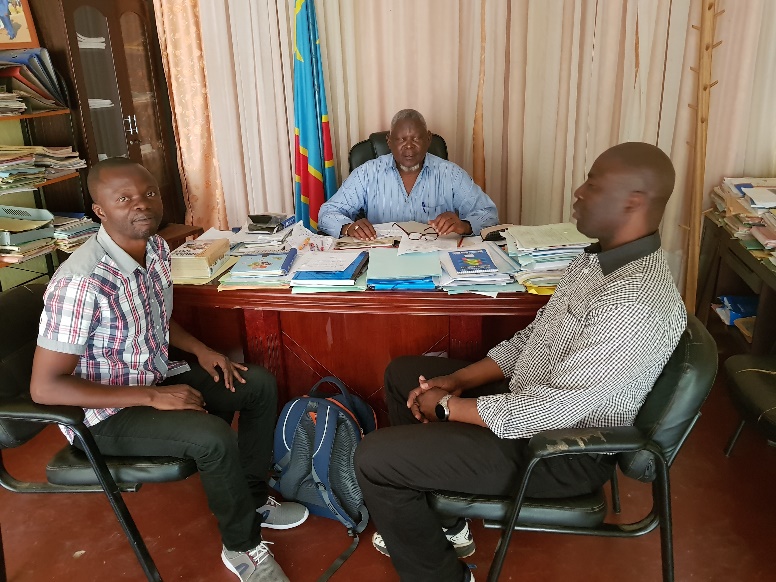  Source : B. BOLEKYMO (Novembre 2018).Figure 23. Présentation des civilités de la mission au Maire Adjoint de la Ville de Kindu. 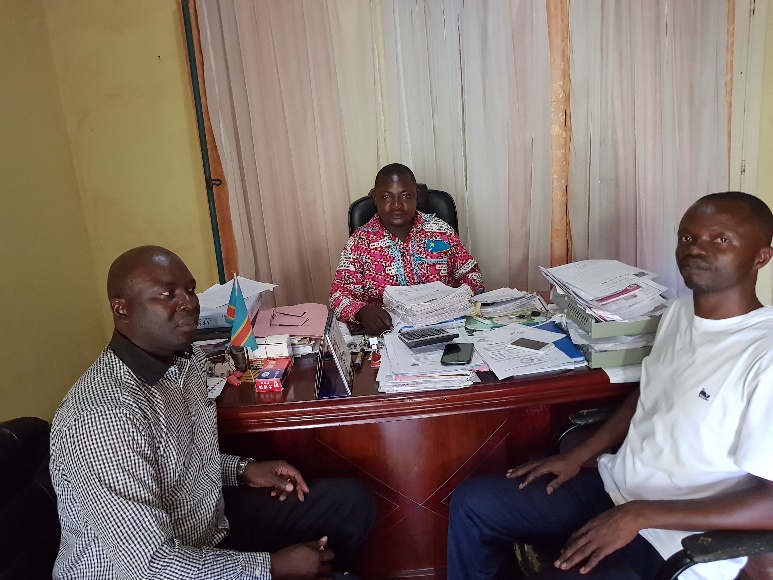 Source : B. BOLEKYMO (Novembre 2018).Figure 24. Consultation du public avec les populations du Quartier Mangobo, enseignants et parents d’elèves dans la cour de l’Institut Kansilembo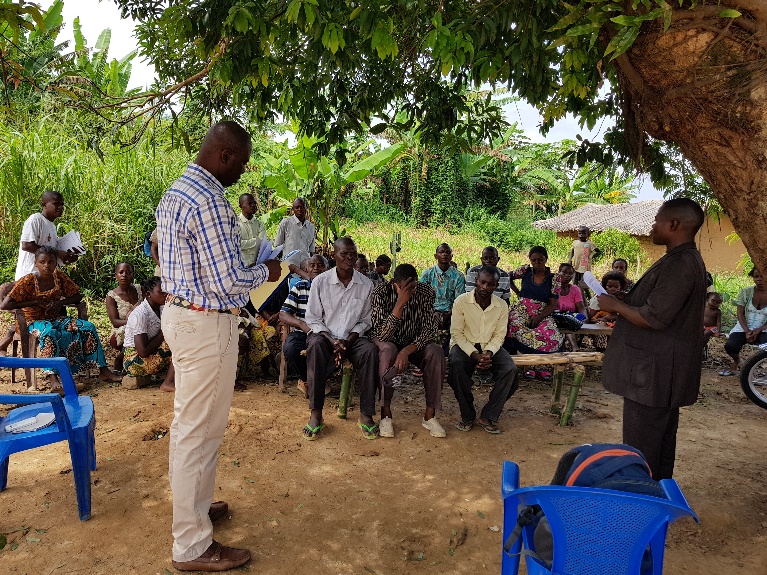 Source : B. BOLEKYMO (Novembre 2018).Figures 25 et 26. Consultation du public avec les habitants du Quartier Kama 2, lesenseignants et les parents d’elèves dans la salle de classe de l’Institut KAMA 2.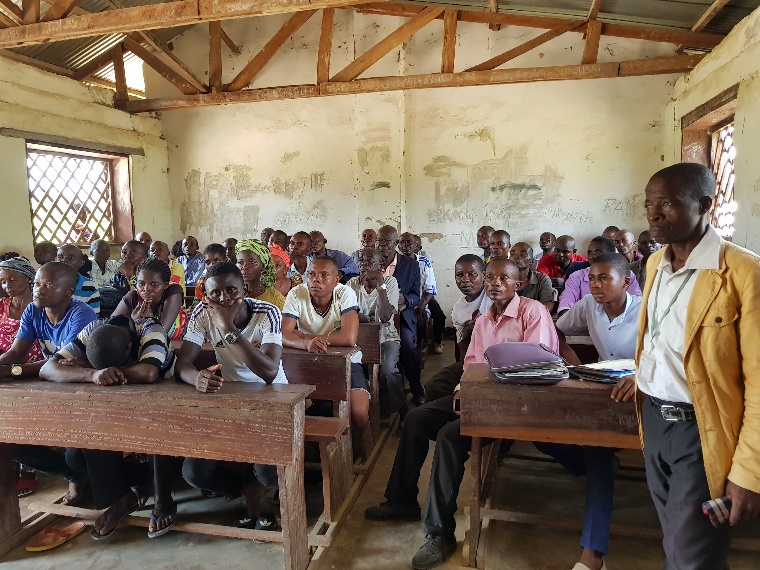 Source : B. BOLEKYMO (Novembre 2018).Figure 27. Consultation du public avec les populations du Quartier Mikelenge, enseignants et parents d’elèves dans la cour de l’Institut Kansilembo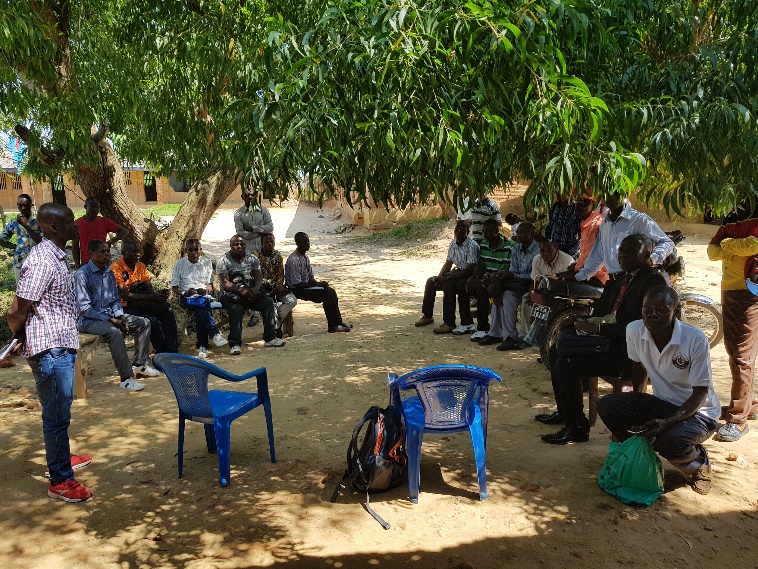 Source : B. BOLEKYMO (Novembre 2018).Avis général sur le projet D’une manière générale, le Projet est très bien apprécié par les différents acteurs rencontrés lors des consultations du public et les rencontres institutionnelles. Tous les acteurs s’accordent pour dire que le projet est le bienvenu car il permettra d’améliorer les conditions d’études des elèves au niveau de quatre écoles ciblées dans la ville de Kindu. Le souhait des acteurs est que les travaux débutent le plus tôt possible afin que l’année scolaire prochaine les elèves puissent commencer à étudier dans des très bonnes conditions, consommer l’eau potable forée au niveau de leurs écoles et utiliser les bonnes installations sanitaires.Synthèse des préoccupations, craintes et questionsLes préoccupations et craintes soulevées pendant les consultations du public se résument comme suit :l’utilisation de la main d’œuvre venant d’ailleurs au détriment de la main d’œuvre locale comme c’est le cas dans d’autres projets exécutés dans la ville de Kindu ; l’imprécision sur la période de démarrage des travaux ;la construction d’une salle de réunions par école pour les professeurs ;la demande d’un kit informatique dans le lot des équipements à fournir ;l’absence d’implication des autorités locales dans la mise en œuvre du projet ; etc.Synthèse des suggestions et recommandations Il ressort des consultations du public des suggestions et recommandations ci-après :Terminer les travaux dans le délai de six mois prévus par le Projet ;Recruter la main d’œuvre locale surtout la rive gauche qui a toujours été négligée dans la ville de Kindu ;Impliquer les autorités locales dans la phase d’exécution des travaux ;L’association des parents d’élèves doit être impliquée dans la gestion des installations sanitaires de chaque école ;Informer la population de la ville de Kindu par des communiqués radiodiffusés du démarrage des travaux ;Affecter le montant dû à la clôture de l’école pour augmenter le nombre des salles de classe ;Veiller à la qualité des ouvrages à construire.Le tableau 32 ci-dessous donne la synthèse des résulats des consultations du publicTableau 32. Synthèse des Résultats des consultations du publicPLAN DE GESTION ENVIRONNEMENTALE ET SOCIALELe PGES est un outil d’application concrete, tant au niveau du processus d’évaluation environnementale et sociale qu’au niveau de la gestion de projet de manière générale. Le PDU appliquera les Politiques de sauvegardes environnementale et sociale de la Banque ainsi que les lois nationales qui spécifient les exigences relatives à un système de gestion environnementale et sociale, qui vise particulièrement à s’assurer de la justesse de l’évaluation des impacts environnementaux et sociaux à atténuer et mitiger, autant que possible, les impacts découlant des travaux de la construction / réhabilitation de quatre bâtiments scolaires de la ville de Kindu.Objectifs du PGES Les objectifs du PGES sont les suivants :Les activités de construction des quatre bâtiments scolaires sont entreprises en conformité avec toutes les exigences légales découlant du processus d’autorisation environnementale du projet ;Les engagements environnementaux et sociaux du projet sont bien compris par le personnel des chantiers ; La politique de sauvegarde environnementale et sociale de la Banque Mondiale et la législation nationale dans le domaine de l’environnement sont respectées pendant les activités de préparation, de construction et d’exploitation du sous-projet.De façon plus spécifique, le PGES permet de/d’:concrétiser tous les engagements du PDU vis-à-vis de l’environnement et de la communauté locale ;préciser les problématiques environnementales relatives aux activités de construction des bâtiments scolaires et d’élaborer une planification et des procédures pour gérer ces problématiques ;déterminer les responsabilités du personnel-clé du projet, relativement au PGES ;communiquer les informations issues du PGES aux autorités gouvernementales et aux citoyens concernés ; etétablir les actions correctives à mettre en place le cas échéant.Les entités suivantes doivent être impliquées dans la mise en œuvre de ce PGES :La PDU ;L’ACE ;La MairieLa Mission de contrôle ;Les entrepreneurs de construction ;Les ONG oeuvrant dans le secteur de l’environnement, de l’éducation et de l’alimentation en eau potable (AEP).Mesures de bonification et d’atténuationLes mesures de bonification portent sur la recherche des voies et moyens pour permettre aux populations bénéficiaires d’améliorer leurs profits des bienfaits du projet. Le programme d’atténuation comprendra les mesures d’atténuation des impacts environnementaux et sociaux négatifs d’importance forte ou moyenne constituant des actions à prendre. Le tableau 33 ci-après répertorie les mesures de bonification et/ou d'atténuation des impacts positifs et négatifs significatifs du Projet.Tableau 33. Mesures de bonification et/ou d'atténuation des impacts positifs et négatifs significatifs du ProjetMesures de prévention des risquesL’entreprise exécutant les travaux devra respecter et appliquer les lois et règlements sur l’environnement en vigueur en RDC et les politiques de sauvegarde de la Banque mondiale. Dans l’organisation journalière de son chantier, elle doit prendre toutes les mesures appropriées en vue de minimiser les atteintes à l’environnement et à la sécurité du personnel et des populations riveraines du chantier en appliquant les prescriptions du contrat et veiller à ce que son personnel les respecte et les applique également. Un règlement interne doit être placé au niveau du chantier et mentionné spécifiquement :Le rappel sommaire des bonnes pratiques et comportements sur le chantier (ce qu’il faut faire et ce qu’il ne faut pas faire sur le chantier en matière de protection de l’environnement, des règles d’hygiène de gestion des déchets, de sécurité et de protection, les dispositions en cas d’urgence, etc.) ;Les règles de sécurité (signalisation du chantier, limitation de vitesse des véhicules à 40 km/h en agglomération, interdiction de consommer l’alcool sur le chantier, interdiction de fumer dans le chantier, le port obligatoire d’EPI, des zones interdites aux personnes étrangères au chantier, etc.).Aussi, un code de bonne conduite doit être placé en un endroit visible du chantier : il contiendra les principaux comportements attendus du travailleur pour répondre aux exigences de l’entreprise et le type de relation à développer avec tout le personnel et la population nriveraineLes travaux de construction des quatre bâtiments scolaires de la ville de Kindu mettent en évidence l’importance de risques de plusieurs catégories pouvant nécessiter la mise en place des mesures efficaces détaillées dans le tableau 34 ci-dessous.Tableau 34.. Mesures de prévention des risques potentiels Plan de formation des parties prenantesLa mise en œuvre efficace du PGES et l’atteinte des objectifs de la présente ÉIES passe par un renforcement des capacités techniques des acteurs qui seront en charge de la gestion environnementale.  Ces acteurs sont chargés de l’exécution des mesures contenues dans le PGES, du suivi et de la surveillance des mesures de mitigation. Ces différents acteurs comprennent les agents du MEDD (ACE), de la Mairie de Kindu, du PDU, des ONG. Le projet, par l’intermédiaire de sa Cellule Environnementale et Sociale du PDU qui a en charge de superviser et de faire le suivi de tous les aspects environnementaux et sociaux du projet, sera responsable du programme de renforcement de capacité.  Formation en planification, en gestion et en suivi environnemental et social Il s’agira ici de renforcer les capacités techniques des cadres des services du MEDD de l’ACE dans le domaine de la planification, de la gestion et du suivi/évaluation des volets environnementaux et sociaux. À ces acteurs du niveau central, il convient d’ajouter les services techniques locaux, les Entreprises d’exécution de travaux et les Missions de Contrôle et la Mairie de Kindu. Cette formation se fera sous la forme d’un atelier afin d’amener les uns et les autres à s’approprier leurs rôles et responsabilités dans la mise en œuvre du PGES. Ainsi, le nombre de participants est de 5 par institution, soit un total de 25 personnes bénéficiaires de la formation.Information et sensibilisation des populations et des acteurs concernés L’information et la sensibilisation des populations riveraines du chantier sera coordonnée par la Cellule environnementale et sociale du PDU. L’information et la sensibilisation seront axées sur les éléments suivants : les questions foncières et de cohabitation, la gestion des déchets, la gestion des conflits, les facteurs de vulnérabilité tels que les IST et VIH/SIDA, le risques d’accidents, l’afflux des travailleurs, hygène santé et sécurité, la lutte contre la VBG, l’interdiction d’embauche des enfants ; etc.De façon opérationnelle, ces séances d'information et de sensibilisation seront organisées sous forme d’assemblées populaires dans chaque site, par les biais d’ONG locales spécialisées en la matière. Les autorités locales devront être des relais auprès des populations pour les informer et les sensibiliser sur les enjeux du projet. Budget du Plan de formation des parties prenantesLe tableau 35 ci-dessous étaye le budget du Plan de renforcement des capacités techniques dans le cadre de cette ÉIES.Tableau 35. Plan de renforcement des capacitésGestion des déchets et des sols contaminésLe chantier générera divers déchets, dont des résidus de bois, métaux, des déchets « domestiques », papiers, cartons, huiles et lubrifiants. Le Plan de gestion des déchets du chantier sera conforme aux principes des 4RVE (récupération, réutilisation, réduction, recyclage, valorisation et élimination). Pour ce faire, le PDU devra donc s’assurer de :la bonne gestion des matières résiduelles en fournissant aux entrepreneurs ou en demandant à chaque entrepreneur de fournir des conteneurs appropriés en quantité suffisante pour assurer la ségrégation des matières résiduelles et rencontrer les besoins du plan de gestion des matières résiduelles selon qu’elles sont récupérables, réutilisables, recyclables ou qu’elles peuvent être valorisées ; l’élimination des matières résiduelles sur des sites autorisés ;la collecte et l’entreposage des déchets domestiques dans des conteneurs fermés pour éviter d’attirer les animaux et l’élimination régulière de ces déchets ;la distribution des huiles usagées pour servir de badigeonnage des charpentes en bois et/ou les fours des briques adobes ;l’information rapportée concernant toute découverte fortuite de sols présentant des indices visuels ou olfactifs de contamination ;la gestion adéquate de tout sol contaminé découvert fortuitement, celui-ci devant être entreposé temporairement sur une plate-forme étanche, caractérisé et disposé en conformité avec les règlements et politiques en vigueur,le traitement des sols contaminés accidentellement par décapage immédiat et biogénération.Gestion des matières dangereusesLe Plan de gestion des produits chimiques, carburants et matières dangereuses à la phase de construction des bâtiments scolaires a pour objectif principal de faciliter la gestion, l’approvisionnement, l’entreposage, la manipulation et l’élimination de ces produits en toute sécurité et d’empêcher tout rejet non contrôlé dans le milieu environnant. Une bonne gestion minimise les risques de contamination en cas de déversement accidentel. Le projet de construction/réhabilitation des bâtiments scolaires doit disposer d’un Plan de gestion des déchets et veillera donc à s’assurer que les actions suivantes inscrites dans ledit plan sont bien réalisées :Les liquides inflammables et les combustibles, ainsi que les matières dangereuses, sont entreposés et manipulés conformément aux normes applicables ;Aucun produit chimique n’est déversé ni rejeté dans le milieu environnant ;Tout déversement est nettoyé immédiatement ; les eaux de ruissellement contaminées et le sol contaminé devront aussi être collectés et traités ou éliminés selon une méthode approuvée par le PDU et le MEDD ;Le Plan d’urgence exige la disponibilité des l’équipement d’urgence utilisable en cas de déversement accidentel ; les ouvriers devront être formés à la mise en application du plan d’urgence au chantier ;Les mesures de surveillance et de contrôle sont mises en place pour le transbordement, la manipulation et l’entreposage des matières dangereuses au chantier ;Des systèmes de protection incendie et des moyens de confinement secondaires pour les installations d’entreposage sont fournis afin d’empêcher les incendies ou le rejet de matières dangereuses dans l’environnement ;Le personnel est dûment formé aux pratiques de manipulation, d’entreposage et de confinement des produits chimiques et des matières dangereuses, en tenant compte des postes occupés ; cette formation fera partie du processus d’admission au chantier et de formation ;Le ravitaillement en carburant des véhicules et générateurs de construction/réhabilitation devra se faire dans des aires prévues à cet effet et en dehors des sites des travaux ;Les eaux pluviales susceptibles d’être contaminées devront aussi faire l’objet d’une surveillance, pour déterminer les possibilités d’élimination ;Tout déversement est rapporté immédiatement au PDU ainsi que les actions entreprises pour en minimiser les impacts ;En cas de déversement, le plan d’urgence environnemental sur les sites est déclenché.Plan d’hygiène, sécurité, santé et urgence ObjectifLe Plan d’Hygiène, Santé, Sécurité et Urgence (PHSSU) a pour but de prévoir les mesures à mettre en place afin de maîtriser les risques et les situations découlant des activités du Projet. Le PHSSU est également le support de base qui va permettre au responsable hygiène, sécurité et environnement (HSE) de l’entreprise d’instruire les travailleurs sur les risques prévus ainsi que sur la vie sociale sur site. Le responsable HSE veillera à réduire l'impact des activités du Projet sur l'environnement, mais aussi les risques d'accidents du travail, de maladies professionnelles, de nuisances sonores, etc. Dans le cas présent, comme peu d'activités humaines sont prévues lors de la phase d'exploitation des bâtiments scolaires, ce PHSSU sera particulièrement important pour les phases de préparation et de construction des infrastructires hydrauliques.ResponsabilitésResponsabilités de l’employeur (Entreprise)Pour protéger la santé des travailleurs, l’employeur doit :Prendre toutes les mesures dont l’expérience a démontré la nécessité, que l’état de la technique permet d’appliquer et qui sont adaptées aux conditions mises en œuvre des activités du Projet ;Faire collaborer les travailleurs aux mesures de protection de la santé. Ceux-ci seront tenus de seconder l’employeur dans l’application des prescriptions de sécurité ;Avertir les travailleurs des mesures et des précautions à prendre et en assurer le respect.Responsabilités des travailleursSi l’employeur a des obligations, le travailleur peut aussi être rendu responsable de la survenance d’un accident.À cet effet, les travailleurs sont tenus de seconder l’employeur dans l’application des prescriptions sur la prévention des accidents et maladies professionnels. Ils doivent en particulier utiliser les ÉPI, employer correctement les dispositifs de sécurité et s’abstenir de les enlever ou de les modifier sans autorisation de l’employeur.Pour ce faire, le travailleur est tenu de :Suivre les directives de l’employeur en matière de sécurité au travail et d’observer les règles de sécurité généralement reconnues ;Utiliser les ÉPI et s’abstenir de porter atteinte à l’efficacité des installations de protection.Lorsqu’un travailleur constate des défauts qui compromettent la sécurité au travail, il doit immédiatement prendre action à cet effet. S'il n'est pas en mesure de le faire ou s'il n'est pas autorisé, il doit aviser l'employeur dans les meilleurs délais et ne doit se mettre dans un état tel qu'il expose sa personne ou celle d'autres travailleurs à un danger. Cela vaut en particulier pour la consommation d'alcool ou d'autres produits enivrants.Chaque travailleur doit être capable de répondre aux questions suivantes :Où se trouvent les voies de sorties de secours du chantier et des installations ?Comment appeler du secours et qui appeler ?Comment déclencher une alarme incendie ?Où se trouvent les boutons d’arrêt d’urgence des groupes électrogènes et de l’électricité ?Où se trouvent les moyens d'extinction (extincteurs, couvertures anti-feu, seaux de sable) ?Que faire si un liquide (ex : hydrocarbure) se répand sur le sol ou dans les canalisations ?Où se trouve la trousse de secours la plus proche ?Où sont affichés les numéros de téléphone d’urgence ?Responsabilités du responsable HSEPour la réalisation et la mise œuvre du PHSSU, le responsable HSE doit :Concevoir et mettre en œuvre des plans de prévention ;Sensibiliser les travailleurs aux questions de sécurité en organisant des exercices d'alerte-incendie ou en formant aux techniques d'intervention en cas d'accident ou pollution par des produits dangereux ou toxiques ;Faire respecter les consignes ;Veiller à l'application de toutes les nouvelles normes en vigueur ; Rédiger les consignes de sécurité, depuis l'interdiction de fumer jusqu'au port des ÉPI ;Contrôler les conditions de travail du personnel et intervenir en urgence s'il observe un risque précis.Pour l’exercice de sa fonction, le responsable HSE doit avoir en sa possession :Les documents à afficher :En cas d’accident : cette affiche est épurée au maximum afin qu’en cas de problème l’utilisateur puisse aller directement à l’essentiel ;En cas d’incendie : les coordonnées de la personne à contacter et la procédure à suivre, selon les circonstances, en cas d’incendie ;En toute sécurité : quelques mesures importantes afin de travailler en toute sécurité ;Produits dangereux ou toxiques : explication des symboles de ces produits ;Règlement du chantier ou de la société : à commenter aux travailleurs et à afficher sur tous les chantiers. Les documents de travail :La déclaration d’accident « interne » : pour récolter un maximum d’informations au moment de l’accident ; La liste des fournisseurs ;La liste des sous-traitants ;Le registre des instructions ;Le registre des observations : pour donner la possibilité aux organes d’exécution, autres organismes et personnes d’y apposer des remarques ou suggestions.Les formulaires d’évaluation des risques. Les listes de contrôle du matériel ;Les panneaux de sécurité ;Les textes de lois applicables aux activités du Projet.Pour la limitation des risques d'accidents ou leurs conséquences, les dispositions ci-après doivent être mises en œuvre :Baliser le site pour la détermination et la délimitation des zones de circulation des engins différentes des zones de circulation des piétons ;Mettre en place des panneaux de signalisation pour limiter les accidents de la circulation ;Doter le personnel d’équipements de sécurité adaptés ainsi que ceux de communication ;Exécuter toute manipulation des produits dangereux ou toxiques sous surveillance constante ;Éclairer suffisamment le site pour prévenir tout risque d'accident et faciliter l’intervention des équipes de sécurité ;Interdire de fumer (affichage visible) dans les espaces où sont déposées ou utilisées des matières inflammables ;Construire un abri pour le groupe électrogène afin de protéger ce dernier contre les pluies et les eaux de ruissellement ;Contre les incendies, prévoir des extincteurs à eau pulvérisée, des extincteurs à poudre, des extincteurs à CO2 et des bacs de sable ;Prévoir une alarme incendie ;Former une équipe de première intervention qui effectue des simulations régulièrement ;Former, informer et sensibiliser les agents sur les risques d’incendies et d’accidents ;Prévoir des issues d’évacuation d’urgence des travailleurs ;Mettre en place en cas de besoin avéré, un système de prétraitement des effluents avant leur rejet dans l’environnement ;Faire visiter et contrôler régulièrement les installations par un organisme agréé.Le but des exercices sécurité est de sensibiliser et de former le personnel travaillant sur les sites à faire face aux situations d’urgence.Reportage des accidentsLes accidents doivent être réportés endéans 48 heures au PDU avec tous les détails sur les actions prises pour les gérer Procédures de suivi et de surveillance environnementale et socialeLa réalisation effective de ces programmes de surveillance et de suivi vise à s’assurer que les mesures de bonification et d’atténuation des impacts sont mises en œuvre, qu'elles produisent les résultats anticipés et qu'elles sont modifiées, interrompues ou remplacées si elles s’avéraient inadéquates. De plus, il permet d’évaluer la conformité à la législation nationale et aux politiques de sauvegarde de la Banque Mondiale.Activités de suivi environnementalLes activités de suivi environnemental consistent à mesurer et évaluer les impacts du projet sur certaines composantes environnementales et sociales préoccupantes après l’application des mesures d’atténuation et à mettre en œuvre des mesures correctives au besoin. Par ailleurs, il peut aider à réagir promptement à la défaillance d’une mesure d’atténuation ou de compensation ou à toute nouvelle perturbation du milieu par la mise en place des mesures appropriées. Enfin, le suivi environnemental aide à mieux traiter les impacts dans les projets ultérieurs similaires et à réviser éventuellement les normes et principes directeurs relatifs à la protection de l’environnement.Le programme de suivi définit aussi clairement que possible, les indicateurs à utiliser pour assurer le suivi des mesures d’atténuation et de bonification qui ont besoin d’être évaluées pendant l'exécution et/ou l’exploitation des ouvrages. Il fournit également les détails techniques sur les activités de suivi telles que les méthodes à employer, les lieux d’échantillonnage, la fréquence des mesures, les limites de détection ainsi que la définition des seuils permettant de signaler le besoin de mesures correctives.Activités de surveillance environnementaleLa surveillance environnementale est une activité qui vise à s’assurer que les entreprises respectent leurs engagements et obligations en matière d’environnement tout au long du projet. Elle permet de s’assurer que les mesures de bonification et d’atténuation proposées sont effectivement mises en œuvre pendant la phase d’exécution. La surveillance a donc comme objectif de réduire les désagréments pour les populations résidentes et les impacts sur les différentes composantes de l’environnement affectées par les activités du projet. Chaque activité du projet fera objet de surveillance environnementale par le maître d’ouvrage qui pourra déléguer une partie de ses prérogatives à un bureau de contrôle.L’Équipe de Sauvegarde Environnementale et Sociale du PDU est chargée du suivi environnemental et pourra s’adjoindre des personnes physiques ou/et morales indiquées selon le type d’indicateur de suivi. Le programme de suivi est indiqué par le tableau ci - après :Le Tableau 36 ci-dessous présente des programmes de suivi à titre indicatif, en fonction des composantes des milieux affectés. Dans le cadre du projet de construction des bâtiments scolaires, ces programmes de suivi mettent, en particulier, l'accent sur :La qualité et la disponibilité des eaux de surface et souterraines ;L’évolution des phénomènes d’érosion ;L’évolution des éléments perturbés lors des activités de construction des bâtiments scolaires ;Les effets sur l'économie (retombées et emplois) et la société locale ;La mise en application des mesures de sécurité et du plan d'urgence ;La réhabilitation des sites après leur fermeture.Tableau 36. Programme de suivi du plan de gestion environnementale et sociale du projet de construction des quatre bâtiments scolaires de la ville de Kindu.Procédure en cas de découverte fortuitePour les projets de génie civil comportant des travaux d’excavation, des procédures sont normalement prévues en cas de « découverte fortuite » de biens culturels physiques enfouis. Les procédures arrêtées dépendent du cadre réglementaire locale qui tient compte notamment des dispositions législatives applicables à la découverte fortuite d’antiquité sous de biens archéologiques.Note : Les recommandations générales ci-après s’appliquent aux situations dans lesquelles il sera fait appel à un archéologue. Dans les situations exceptionnelles où les travaux d’excavation sont effectués dans des régions riches en biens culturels physiques, comme un site du patrimoine mondial de l’UNESCO, un archéologue est généralement présent sur place pour surveiller les fouilles et prendre les décisions qui s’imposent. Dans ce cas, les procédures doivent être modifiées en conséquence, avec l’accord des autorités chargées des questions culturelles.Les procédures applicables aux découvertes fortuites comprennent généralement les éléments ci-après :Définition des biens culturels physiquesLes biens culturels physiques sont définis comme : « objets mobiliers ou immobiliers, sites, ouvrages ou groupes d’ouvrages ayant une valeur archéologique, paléontologique, historique, architecturale, religieuse, esthétique ou autre ».PropriétéSelon les circonstances, une propriété peut être l’administration locale, l’État, une institution religieuse ou le propriétaire du site. Il arrive également que l’identité du propriétaire soit déterminée ultérieurement par les autorités compétentes.ReconnaissanceC’est la manière avec laquelle l’entreprise reconnaîtra un bien culturel physique n’est pas spécifiée et l’entreprise peut exiger une clause limitative de responsabilité.Procédure applicable en cas de découverteSuspension des travaux : Après la suspension des travaux, l’entreprise doit immédiatement signaler la découverte à l’ingénieur résident. Il se peut que l’entreprise ne soit pas en droit de réclamer une indemnisation pour la période de suspension des travaux.L’ingénieur résident peut être habilité à suspendre les travaux et à demander à l’entreprise de procéder à des fouilles à ses propres frais s’il estime qu’une découverte qui vient d’être faite n’a pas été signalée.Délimitation du site de la découverteAvec l’approbation de l’ingénieur résident, il est ensuite demandé à l’entreprise de délimiter temporairement le site et d’en restreindre l’accès. Non suspension des travauxLa procédure peut autoriser d’ingénieur résident à déterminer si le bien culturel physique peut être transporté ailleurs avant de poursuivre les travaux, par exemple si l’objet découvert est une pièce de monnaie.Rapport de découverte fortuiteL’entreprise doit ensuite, sur la demande de l’ingénieur résident et dans les délais spécifiés, établir un Rapport de découverte fortuite fournissant les informations suivantes :Date et heure de la découverte ;Emplacement de la découverte ;Description du bien culturel physique ;Estimation du poids et des dimensions du bien ;Mesures de protection temporaire mises en place.Le Rapport de découverte fortuite doit être présenté à l’ingénieur résident et aux autres parties désignées d’un commun accord avec les services culturels, et conformément à la législation nationale. L’ingénieur résident, ou toute autre partie désignée d’un commun accord, doit informer les services culturels de la découverte.Arrivée des services culturels et mesures prisesLes services responsables du patrimoine culturel font le nécessaire pour envoyer un représentant sur le lieu de la découverte dans des délais convenus (dans les 24 heures, par exemple) et déterminer les mesures à prendre, notamment :Retrait des biens culturels physiques jugés importants ;Poursuite des travaux d’excavation dans un rayon spécifié autour du site de la découverte ;Élargissement ou réduction de la zone délimitée par l’entreprise.Ces mesures doivent être prises dans un délai donné (dans les 7 jours, par exemple).L’entreprise peut, mais pas nécessairement, prétendre à une indemnisation pour la période de suspension des travaux.Si les services culturels n’envoient pas un représentant dans les délais spécifiés (dans les 24 heures, par exemple), l’ingénieur résident peut-être autorisé à proroger ces délais pour une période spécifiée.Si les services culturels n’envoient pas un représentant dans la période de prorogation, l’ingénieur résident peut-être autorisé à demander à l’entreprise de déplacer le bien culturel physique ou de prendre d’autres mesures d’atténuation et de reprendre les travaux. Les travaux supplémentaires seront imputés sur le marché, mais l’entreprise ne pourra pas réclamer une indemnisation pour la période de suspension des travaux.Suspension supplémentaire des travauxDurant la période de 7 jours, les services culturels peuvent être en droit de demander la suspension temporaire des travaux sur le site de la découverte ou à proximité pendant une période supplémentaire de 30 jours, par exemple.L’entreprise peut, mais pas nécessairement, prétendre à une indemnisation pour cette période supplémentaire de suspension des travaux.L’entreprise peut cependant être autorisée à signer avec les services responsables du patrimoine culturel un nouvel accord portant sur la fourniture de services ou de ressources supplémentaires durant cette période.Mécanisme de Gestion des Plaintes La réalisation du PDU est sujette à plusieurs types de plaintes et sources de conflits qui peuvent se manifester lors de la mise en œuvre et l'exploitation du projet pour diverses raisons : Impacts sociaux pendant les travaux : occupation temporaire de terrains privés, restriction d'accès aux commerces, abattage d'arbres fruitiers et destruction de cultures, perturbation des activités socio économiques, de revenus, dégradation des biens immobiliers et accidents, etc. ; Impacts environnementaux pendant les travaux : dégagement de poussières, nuisances sonores et olfactives, vibration, dégradation du cadre de vie, du paysage, abattage d'arbres ornementaux, accumulation des déchets de chantier, risque de pollution des eaux et des sols, perturbation de la mobilité urbaine, et embouteillage, etc.Rejets accidentels et pollution des eaux, sols, etc. : rupture de conduite d’eau le long de la route, coupure d'électricité, mauvaises odeurs, etc. Le Mécanisme de Gestion des Plaintes (MGP) a pour but de mettre à profit ces bonnes pratiques et d’officialiser le mode de gestion des plaintes en vue d’en assurer l’uniformité et la redevabilité. Dans le cadre de la mise en œuvre du PDU, un mécanisme de gestion de plaintes portant sur l’action du Projet est une exigence liée à la bonne gestion environnementale et sociale. La mise en place de ce mécanisme est sous la responsabilité de l’Équipe de Sauvegarde Environnement et Social du PDU qui s’appuie sur les Responsables environnement et social des Entreprises exécutant les travaux et la Mission de contrôle.Mécanisme de gestion des plaintes La procédure de gestion des plaintes mise en place sur le PDU s’organise en quatre (4) étapes que voici :   Niveau 1. Enregistrement des plaintes Les plaintes peuvent être enregistrées par :Une boîte à plaintes ;Une plainte verbale qui pourra être enregistrée dans le cahier de conciliation ;Courrier formel transmis au projet par le biais de la mairie ;Appel téléphonique au projet ou au niveau de point focal environnemental et social de la Mairie  ;Envoi d’un SMS au PDU ou aux responsables des sauvegardes ;Courrier électronique transmis au PDU ou aux responsables des sauvegardes ; etContact via le site internet du PDU : http:/www.pdu-rdc.com ; etCourrier électronique transmis au Projet ou aux responsables des sauvegardes.En outre, le public peut également déposer les plaintes dans l’une des adresses suivantes : au niveau du chef de quartier qui le transmet au projet par le biais de la mairie. La Mairie transmet ensuite les plaintes au niveau du projet :Secrétariat Permanent du Projet de Développement Urbain (SP/PDU) 	5, Avenue Kauka / Commune de la GombeKinshasa, République Démocratique du CongoTél : + 243 810319262, +243 815394228 et +243 818511515Email : sp.pdu.uh@gmail.comSite web://http// : www.pdu-rdc.com Toutes les Mairies des VCP : Bukavu, Goma, Kalemie, Kikwit, Kindu, Kisangani, Kolwezi, Matadi et Mbandaka.Afin que les plaintes puissent être reçues, il était important que les Bénéficiaires soient informés de la possibilité de déposer une plainte. Dans le cadre de l'exécution du PDU, le public a été bien informé du mécanisme, des règles et des procédures de gestion des plaintes et des voies de recours. Ces informations ont été diffusées à tous les acteurs et à tous les niveaux pour permettre au plaignant de bien les connaître en vue de les utiliser en cas de besoin.Pour ce faire, différentes méthodes seront utilisées, à savoir : Sensibilisation lors des émissions audiovisuelles ;Information directe des bénéficiaires de microprojets (Consultations publiques) ;Diffusion de l’ÉIES (document décrivant le mécanisme de gestion des plaintes) dans la presse locale, sur les sites internet du PDU et le site web de la Banque Mondiale, pour un téléchargement libre ;Utilisation des banderoles, affiches et autres outils de communication directe lors des consultations publiques ;Sensibilisation des ONG, organisations de la société civile et autres ;Affichage sur les lieux des travaux, dans les locaux du projet et dans les endroits publics, des données sur les microprojets (nature, lieux, durée, entreprise en charge des travaux, les adresses et les numéros de téléphone de l'entité à laquelle les bénéficiaires peuvent s'adresser pour déposer une plainte ainsi que de la démarche à suivre au cas où ils n’obtiendraient pas satisfaction au bout d’un temps donné ;Mise en place d’un registre de doléances auprès des autorités locales ou représentants de personnes concernées. Après dépôt de la plainte, la personne plaignante va aussitôt recevoir un accusé de réception de sa plainte. Le PFES (Point Focal Environnemental et Social) de la Mairie et les Chefs des quartiers se chargeront de lui expliquer comment la plainte sera traitée et ce qu’elle peut attendre du processus.Par ailleurs, le PDU accepte des plaintes anonymes car elles peuvent être fondées et peuvent faire penser que les plaignants ont de bonnes raisons de vouloir cacher leur identité ; de telles plaintes sont par contre plus difficiles à traiter. Le PDU fait de son mieux pour s’assurer qu’il n’y ait aucune représaille envers une personne portant plainte contre le PDU ou contre un partenaire.Pour déposer les plaintes, le plaignant doit remplir et transmettre la fiche d’enregistrement des plaintes présentée dans le Tableau 37 ci-dessous :Tableau 37. Modèle de fiche d'enregistrement des plaintesLe Tableau 38 présente les réponses du PDU seront adressées au plaignant sous la forme suivante, à laquelle le plaignant pourra signifier sa satisfaction ou non.Tableau 38. Modèle du tableau présentant les réponses du PDU adressées au plaignantLa décision finale relative à la plainte sera inscrite de la manière le Tableau 39 suivante :Tableau 39. Modèle de tableau relative à la décision finale à la plainteTableau 40. Registre des plaintesNB : Toutes les pages du cahier registre doivent être numérotées, paraphées et scellées par le cachet du PDU pour se rendre compte le plus rapidement possible de la disparition d’une plainte arrachée dans le cahier registre si cela arrive.Niveau 2. Accusé de réception L’accusé de réception sera systématisé uniquement dans le cas de réclamations écrites. Egalement, les réclamations exprimées lors de réunions publiques seront inscrites dans les PV des réunions.Niveau 3. Traitement d’une plainteLe PDU va déterminer quel « type » de plainte il s’agit et, par conséquent, quelle est la politique ou procédure à appliquer pour traiter la plainte. Le PDU va classifier les plaintes selon qu’elles sont de nature sensible (expropriation, indemnisation, comportement des experts du PDU, détournement de fonds, exploitation/abus sexuel etc.) ou non sensible (décision sur le financement ou la mise en œuvre d’un micro projet, le choix du projet, etc.) de façon à ce que les plaintes soient traitées conformément à la politique et procédure appropriées. Type des PlaintesPlaintes non sensiblesLes plaintes de nature non sensible dans le cadre du PDU sont :Information sur le coût prévu pour la réalisation d’un sous-projet dans une ville ciblée par le projet ;Le non prise en compte d’engagement de la main d’œuvre locale ;Le non respect des heures du travail par les entreprises commises aux travaux sur terrain ;Mauvaise conduite d’un personnel ou partenaire direct du PDU ;Cas des plaintes faites sur le choix du projet ;Ça d’un riverain n’ayant un bien dans l’emprise du Projet ;Etc.Délai des réponses des plaintes non sensibles.Le caractère non sensible d’une plainte lui donne une certaine rapidité dans son traitement. Ainsi, le plaignant peut avoir une réponse à sa plainte endéans une semaine à compter de la date de dépôt de la plainte.Plaintes sensiblesLes plaintes de nature sensibles dans le cadre du PDU sont :Mauvais usage de fonds/fraude commis par une organisation partenaire du PDU ;Dommage causé par les activités du PDU non réparé ;Cas d’accident graves survenus suite aux activités du PDU ;Cas du décès suite aux activités du PDU ;Violences sexuelles et basées sur le genre faites par le Personnel ou un partenaire du PDU ;Cas d’omission d’une personne affectée par le Projet (PAP) lors du recensement ; Cas des PAP recensées non payées ;Détournement des fonds prévus pour le payement des opérations d’indemnisation des PAP ;Etc.Délai de réponse des plaintes sensibles.Les investigations d’une plainte sensible ont des durées variables selon les cas et leur complexité ; il est cependant souhaitable que toute investigation soit terminée dans les 12 semaines qui suivent une déposition de plainte. Plaintes de violences faites aux femmes et/ou basées sur le genre.Depuis plus d’une décennie, la République démocratique du Congo connait des ces guerres et des conflits armés sur presque toute son étendue du Territoire national et l’on note les affres de ces conflits plusieurs centaines de femmes et filles victimes des violences sexuelles. En effet, le PDU est mise en œuvre dans quelques villes où l’on enregistre des conflits armés intenses tels que Goma, Bukavu et Kalemie. Les violences sexuelles faites aux femmes et/ou basées sur le genre sont parfois utilisées comme arme de guerre pour humilier celles-ci, notamment au cours des guerres menées à l’Est de la RDC et sont décriés par la population congolaise, les institutions du Pays et la communauté internationale depuis plus d’une décennie. Les femmes ont renforcé ce cri par leur campagne « Je Dénonce » appuyée par le Gouvernement.Face à la sensibilité et la nature des plaintes sensibles liées aux violences sexuelles basées sur les femmes et/ou sur le genre, le présent MGP du PDU recommande d’apporter directement ces genres des plaintes à la police locale pour sont traitement. Le Comité Local de Résolution des conflits n’a pas qualité de traiter les plaintes liées aux violences faites aux femmes et/ou basées sur le genre. Seule la juridiction compétante peut le faire.Niveau 4. Examen et enquêtePour rappel, le Comité local de résolution des conflits (CLRC) est désormais composé de :chef de quartier (Mangobo, Kama et Mikelenge) ;chef d’établissement construit par le PDU ;représentant des PAP ;point focal environnemental et social ;représentant d’une ONG environnementale de la société civile locale ;expert en sauvegarde social du PDU et/ou l’environnementaliste de la Mission de Contrôle.Il sied de signaler la présence d’un représentant d’une ONG de la société civile dans le Comité local de résolution des conflits est constamment importante dans ce processus du MGP. En effet, le représentant de l’ONG environnementale de la société civile locale est impliqué pour défendre les droits des populations riveraines qui parfois sont limitées de connaitre leurs obligations et/ou devoirs vis-à-vis du tiers.En effet, les plaintes doivent faire l’objet d’un examen, d’une analyse et d’une enquête pour : en déterminer la validité ; établir clairement quel engagement ou promesse n’a pas été respecté ; et décider des mesures à prendre pour y donner suite. Il revient au Comité local de résolution des conflits responsable du traitement des plaintes de décider comment faire l’enquête au sujet d’une plainte.Pour clore ce point, des plaintes ou des rumeurs anonymes et malicieuses peuvent parfois donner au PDU des raisons de croire qu’il existe d’autres questions que les gens voudraient soulever, mais qu’ils sont réticents ou incapables de mentionner ouvertement, ou qu'ils ont des doutes quant à l’intégrité du MGP. Ce sont là des signaux d’alarme qui peuvent être utiles au PDU. Vous trouverez dans le point 3.2.3 ci-dessous des observations sur les difficultés liées à la réception de plaintes anonymes, non fondées et malicieuses.Niveau 5. Réponse et prise de mesuresÀ la suite d’un examen et d’une enquête réalisés par le CLRC, quelque chose doit être corrigée, modifiée ou changée pour améliorer la situation et résoudre le problème.  Une plainte formelle exige une réponse rapide de la part du Projet. Le PDU va fondamentalement communiquer clairement à la personne plaignante les constats issus des processus d’examen et d’enquête, et de la tenir dûment informée des mesures qui seront prises à la suite de ce qui a été décidé. Il pourrait parfois être nécessaire d'informer la population riveraine en général des mesures prises si celle-ci a aussi été touchée. Les réponses vont se faire par écrit ou verbalement selon ce qui aura été convenu avec la personne plaignante et elles seront documentées.Cette rétroaction démontre que le projet PDU et les autres parties prenantes écoutent les plaintes et les prennent au sérieux. Cela montre que les problèmes posés ont été examinés et que des mesures appropriées ont été prises. Cela démontre aussi aux populations riveraines que le MGP est un instrument sûr et qui fonctionne. La réponse peut être négative ou la réclamation peut être jugée non fondée. Ou encore elle peut être positive et un dédommagement peut être offert ; il peut, par exemple, être convenu d'ajouter à la liste de bénéficiaires quelqu'un qui n'y figurait pas auparavant. Si la réponse n’est pas acceptée, le PDU va permettre à la personne plaignante d’appeler de la décision. Lorsque la question n’est pas du ressort du PDU lors de l’arrangement à l’amiable, le plaignant est libre de ramener sa plainte à une instance judiciaire de son choix. Mais l’on conseillera toujours le plaignant de privilégier l’arrangement à l’amiable comme mode de résolution de conflit.Niveau 6. Procédure d’appelSi la réponse n’est pas acceptée et que les parties concernées ne peuvent parvenir à une solution, la personne plaignante peut décider de faire appel de la réponse. La procédure d’appel permet de réexaminer l'enquête déjà effectuée et de déterminer s'il y a lieu de maintenir la première décision ou d’en prendre une nouvelle sur la base des constats issus de ce réexamen.La procédure d’appel va être clairement définie : dans quels cas elle peut être utilisée ; comment elle fonctionnera et qui y participera. La procédure d’appel, lorsqu’elle est invoquée, sert à vérifier si la décision ou la réponse initiale était appropriée.  Elle va être menée par des personnes différentes de celles qui ont participé à la première enquête, afin de démontrer aux personnes plaignantes l'impartialité et la sécurité de la procédure et d'entretenir la confiance dans le MGP. Les appels sont surtout interjetés dans les affaires les plus difficiles ou délicates et permettent un réexamen de la question par le PDU. Si un trop grand nombre de réponses font l’objet d’un appel, cela peut indiquer qu’il y a un problème, soit dans la procédure initiale du MGP ou dans la mise en œuvre d’un projet, Niveau 7. RésolutionToutes les parties concernées par la plainte parviennent à un accord et, plus important encore, la personne plaignante est satisfaite du fait que la plainte a été traitée de façon juste et appropriée et que les mesures qui ont été prises apportent une solution.Niveau 8. Recours au TribunalAprès l’échec des plusieurs tentatives de l’arrangement à l’amiable, les personnes laissées par les résolutions des plaintes faites par le CLRC sont libres de recourir aux cours et tribunaux de leurs choix. Pour cette question, l’Officier du Ministère public dont le Magistrat étant membre de la Commission d’indemnisation des PAP en amont et en même temps membre du CLRC est censé maitriser les plaintes si cette dernière est liée aux travaux du PDU dans les VCP et sera le répondant directe du PDU devant la justice. Sa présence devant le juge fera foi à toutes ses déclarations faites dans la résolution de conflit qui oppose le PDU et les plaignants.Niveau 9. Suivi et enregistrement des plaintesPour assurer la surveillance et la gestion des plaintes reçues, le PDU prévoit un moyen de suivre et d’enregistrer les principales étapes de tout processus de plainte.  Ainsi, le PFES et les Chefs des quartiers vont chaque fois contrôler combien de plaintes ont été reçues et par qui, de quel endroit et de qui, à quel sujet, quand et comment le PDU a répondu à la plainte et quelles mesures ont été prises à cet effet.Rôles et responsabilités institutionnelles de la mise en œuvre du MGPLes rôles et responsabilités des parties prenantes intervenant dans le MGP seront soigneusement définis et communiqués : Activité du PDU : la responsabilité ultime du MGP revient au responsable du PDU à travers ses experts en sauvegarde sociale et expert en suivi-évaluation, qui peuvent participer à l’étape de traitement des plaintes, à l’examen et enquête. Pour éviter d'alourdir sa tâche, les experts du PDU interviendront le moins possible au niveau directement opérationnel. La responsabilité de partage de l’information sur l’existence et le suivi de la mise en œuvre du MGP revient au PDU ;Comité Local des Personnes Affectées par le Projet : Ce comité local dont la composition est détaillée au niveau 3 du processus de MGP est chargé de traitement, d’examen, d’enquêter et de donner des résolutions aux différentes plaintes reçues ;Mission de Contrôle (MdC) et Entreprises recrutés par le PDU : la plupart des plaintes de nature non sensible peuvent être gérées et traitées directement par la MdC qui connaît de plus près la situation des plaintes sur terrain. Si la plainte les concerne directement ou qu'elle porte sur une question sensible, il pourrait être nécessaire de recourir au soutien de l’expert en sauvegarde sociale du PDU et au CLRC. Il est important de tenir compte du fait que certaines personnes, en particulier les populations riveraines, pourraient se sentir mal à l'aise de porter plainte directement auprès du personnel avec lesquels elles travaillent tous les jours et qu’il pourrait être plus approprié pour elles de porter plainte auprès d’une personne plus éloignée ou de niveau du PDU ;Bailleur de fonds (Banque Mondiale) ou autre ONG partenaire : une partie prenante extérieure et relativement impartiale pourrait apporter une valeur ajoutée en matière de légitimité et de possibilités de réponses et de mesures, par ex. réaffectation de fonds à une activité quelconque ou de soutien à l’enquête. Il sied de noter que la Banque mondiale est chargée de valider le présent MGP et veille à la supervision de la bonne mise en œuvre de celui-ci. Le Bailleur de fonds fera le suivi du mécanisme à travers les rapports que le projet produira régulièrement.Responsabilité de la mise en œuvre du MGP après le PDU Dans le souci de la pérennisation du MGP, la responsabilité de mise en œuvre dudit MGP après le départ du PDU revient à la Mairie de Kindu. Cette dernière ayant été associé à chaque étape du processus de gestion du projet.Évaluation des coûts estimatifs des mesures environnementales et socialesLe détail des coûts évalués pour le présent PGES est présenté dans le Tableau 41 ci-dessous.Le coût estimatif de la mise en œuvre du PGES dans le tableau 41 ci-dessous est de 28 000 USD. Ce montant est financé entièrement par le projet pour la mise en œuvre du PGES.Tableau 41. Coûts estimatifs des mesures de bonification, d’atténuation ou compensation des impacts potentiels du PGES.ACTE D’ENGAGEMENT RÉLATIF À LA MISE EN ŒUVRE DES MESURES ENVIRONNEMENTALES ET SOCIALESPar la présente, le Secrétariat Permanent du PDU s’engage à faire appliquer toutes les mesures environnementales et sociales contenues dans cette ÉIES lors de la mise en œuvre du Projet de construction des bâtiments scolaires de quatre écoles ciblées dans la ville de Kindu, Province du Maniema, en Kinshasa en RDC.Pour le Secrétariat Permanent du PDUPacifique KAHOZEFait à Kinshasa, le 16 juin 2019CONCLUSIONS Dès l’approbation de la présente EIES, le PDU lancera les travaux de démarrage de son projet de construction des bâtiments scolaires de la ville de Kindu. Ces travaux, qui dureront maximum six mois, sont d’un intérêt capital pour l’amélioration des conditions de l’enseignement sur toute l’étendue de la ville de Kindu.Avant le démarrage du projet, la présente ÉIES a été élaborée en vue de dresser le meilleur état des lieux environnemental et social possible des sites de projet. Grâce à cet état des lieux comparé à la nature et aux différentes phases du projet, l’ÉIES a permis de déceler les impacts potentiels positifs et négatifs qui pourraient découler des activités du projet et d’en proposer les mesures de bonification pour les impacts positifs et celles d’atténuation et/ou de compensation pour les impacts négatifs. Dans le cadre de cette étude, un budget a été aussi proposé en vue de soutenir la mise en œuvre des mesures d’atténuation des impacts négatifs.Le projet a été classé dans la catégorie B selon la politique opérationnelle 4.01 de la Banque mondiale portant Évaluation Environnementale. Les impacts les plus importants de ces activités proviendront des activités de la phase de la préparation des sites pour la construction des bâtiments scolaires ainsi que de la phase des travaux proprement dits. Ces impacts affectent les composantes du milieu biophysique et humain. En effet, pour concilier la fiabilité des résultats et la protection de l’environnement, de la population et de leurs biens, les mesures d’atténuation ont été préconisées pour les impacts négatifs identifiés qui pourront résulter de l’exécution des travaux planifiés et décrits dans la présente ÉIES.Les risques environnementaux et sociaux retenus seront ceux qui sont élevés ou importants avec actions de priorité 1 ou 2 dans le cadre du projet se présentent comme suit :Parmi les risques importants avec actions de priorité 1 ou 2 dans le cadre du projet pendant la construction des quatre bâtiments scolaires de la ville de Kindu sont : (i) bruit sur le chantier, (ii) écraseement lié à la manutention, (iii) chutes ou glissement de matériel, (iv) éffondrements, (v) accidents de circulation dans la zone d’influence du projet, et (iv) incendie dans la base-vie et le chantier.Tous ces risques sont susceptibles de présenter un caractère néfaste sur l’environnement et sur les personnes. À cet effet, pour parer à tous ces écueils potentiels, cette étude a prévu une série de dispositions à prendre pour la sécurisation des opérations et la protection de l’environnement et des personnes. Au vu de ce qui précède, le projet peut être exécuté avec une bonne maîtrise des impacts négatifs pour peu que le PGES conçu à cet effet et contenu dans cette ÉIES soit rigoureusement mis en œuvre en faisant attention à la sensibilité environnementale et sociale du projet. Le PGES inclut les éléments clefs de la gestion environnementale et sociale ainsi que les mesures d’atténuation et de bonification, de la mise en œuvre et du suivi des mesures, de la définition des responsabilités institutionnelles et du budget. Le PGES inclut également des mesures de renforcement institutionnelles et techniques ; des mesures de formation et de sensibilisation ; des bonnes pratiques en matière de génie civil et du Suivi/Évaluation des activités du projet.Un Mécanisme de Gestion des Plaintes est mis en place dans la mise en œuvre du projet de construction et/ou réhabilitation des quatre bâtiments scolaires de la ville de Kindu.Le coût global pour la mise en œuvre du PGES s’élève à 28 000 USD, à travers lequel on pourra atténuer, réduire, compenser, bonifier et ou mitiger les impacts identifiés.BIBLIOGRAPHIEDocumentsBanque Mondiale, Prévention de la pollution et dépollution Manuel - Vers une production plus propre ; Groupe de la Banque mondiale, Washington, DC, 1998.Banque Mondiale, Principes de sauvegarde du patrimoine culturel physique-Guide pratique, Washington, DC, mars 2009.DBSA Manuel, Manuel sur la législation de l'évaluation environnementale dans la région de la SADC. Banque de développement de l'Afrique australe et de l'Institut sud-africain pour l'évaluation environnementale (SAIEA) Midrand, Novembre 2007. François GILLET, La phytosociologie synusiale intégrée : Guide méthodologique, Septembre 1998.Lumus Company Limited. DRG. N Mise en TI- 193 010 Site global. Révision 10, Août 1972.Mairie de la Ville de Kindu, Rapport annuel, exercice 2017Ministère de l’Environnement et Développement Durable Stratégie nationale et le Plan d’action de la Diversité biologique, 1999Ministère de l’Environnement et Développement Durable, Plan d’Action National d’Adaptation aux changements climatiques (PANA), 2007Ministère de l’Environnement et Développement Durable, Plan National d’Action Environnemental (PNAE), 1997Ministère de l’Intérieur, Cadre Stratégique de Mise en Œuvre de la Décentralisation (CSMOD, juillet 2009)Ministère de l’Urbanisme et Habitat, Projet de Développement Urbain, mécanisme de gestion des plaintes, août 2017Ministère de l’Urbanisme et Habitat, Projet de Développement Urbain, Cadre de Gestion Environnemental et Sociale, février 2017Ministère de l’Urbanisme et Habitat, Projet de Développement Urbain, Cadre de Politique de Réinstallation, mars 2017Ministère de l’Urbanisme et Habitat, Projet de Développement Urbain, Etude d’Impact Environnemental et Social des Travaux de réhabilitation de l’Avenue de la Paix dans la ville de Kindu, Rapport final, mars 2016Ministère de l’Urbanisme et Habitat, Projet de Développement Urbain, Synthèse du rapport d’études avant-projet détaillé, mars 2018Ministère de Santé, Plan National de Développement Sanitaire (PNDS 2011-2015)Ministère du Plan, Document de Stratégie de Croissance et de Réduction de la Pauvreté (DSCRP), 2ème génération, 2011Ministère du Plan, Monographie de la Province du Maniema, DSRP 2005 ;Site Webhttp://wbbln0018.worldbank.org/institutional/manual/opmanual.nsf/toc2.ANNEXESParents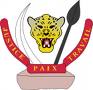 RÉPUBLIQUE DÉMOCRATIQUE DU CONGO MINISTÈRE DE L’URBANISME ET HABITAT 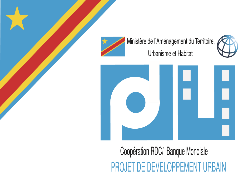 SECRÉTARIAT PERMANENT                  PROJET DE DÉVELOPPEMENT URBAIN (PDU)                            Financement : Banque MondialeSECRÉTARIAT PERMANENT                  PROJET DE DÉVELOPPEMENT URBAIN (PDU)                            Financement : Banque MondialeSECRÉTARIAT PERMANENT                  PROJET DE DÉVELOPPEMENT URBAIN (PDU)                            Financement : Banque MondialeComposantes impactéesImpact négatifs significatifs potentielsAppréciation impact Phase de préparation des sitesPhase de préparation des sitesPhase de préparation des sitesMilieu biophysiquePollution de l'air par les particules poussières en suspension suite aux travaux de démolition des bâtiments et autres installations  existantes sur les sites MoyenneMilieu biophysiqueDégradation du sol suite aux travaux préparatoires sur les sitesMoyenne Milieu biophysiqueRisque de contamination de l’eau souterraine suite au déversement accidentel des hydrocarbures aux chantiersMoyenneMilieu humainAccidents corporels et chutes libres pour la réalisation des travaux à hauteurMoyenneMilieu humainNuisance sonore suite aux travaux de démolition des bâtiments et autres infrastructures existantes sur les sites Moyenne Phase d’exécution des travauxPhase d’exécution des travauxPhase d’exécution des travauxMilieu biophysiqueContamination du sol par les déchets solides sur les chantiersMoyenneMilieu biophysiqueContamination des eaux souterraines par infiltration des huiles usagées, mais aussi suite au déversement accidentel des hydrocarburesMoyenneMilieu biophysiqueMauvais entreposage des déchets solides (débris de métaux, pneus usagés, filtres usagés, etc.) Moyenne Milieu biophysiquePollution de l’air par de particules en suspension suite aux travaux de fouilleMoyenneMilieu biophysiquePollution de l’air suite au fonctionnement du groupe électrogèneMoyenneMilieu biophysiqueDégradation du sol suite aux travaux de forageMoyenneMilieu biophysiqueModification du paysage au niveau des sites de sous-projetsMoyenneMilieu humainRisque d’apparition de maladies respiratoires liées à l’aspiration des particules poussières dans les environs des sites de chantiers MoyenneMilieu humainLes travaux à hauteur nécessitent la pose des échafaudages pour construire les murs et réaliser les travaux de super structure (charpente et tôlage). Ces travaux peuvent occasionner les blessures corporelles et de chutes libres des travailleursMoyenneMilieu humainPerte d’emplois (200 travailleurs) suite au repli chantierMajeure Composantes impactéesPotential significant negative ImpactImpact assessmentSite Preparation PhaseSite Preparation PhaseSite Preparation PhaseBiophysical EnvironmentAir Pollution by particulate matter in suspension as a result of the demolition of buildings and other existing facilities on the sitesMediumBiophysical EnvironmentSoil degradation following the preparatory work on the sitesMedium Biophysical EnvironmentRisk of groundwater contamination due to accidental spillage of hydrocarbons to yardsMediumHuman environmentAccidents and free falls for the achievement of work at the height of theMedium Human environmentNoise Nuisance Following the demolition of buildings and other existing infrastructure on the sitesMedium  Work completion phaseWork completion phaseWork completion phaseBiophysical EnvironmentContamination of soil by solid waste on construction sitesAvegrage Biophysical EnvironmentContamination of groundwater by infiltration of waste oils, but also due to the accidental discharge of oilAvegrage Biophysical EnvironmentImproper storage of solid waste (scrap metal, used tires, used filters, etc.) Avegrage  Biophysical EnvironmentAir Pollution by suspended particulates following excavation workAvegrage Biophysical EnvironmentAir Pollution Following the operation of the generatorAvegrage Biophysical EnvironmentSoil degradation as a result of drilling workAvegrageBiophysical EnvironmentLandscape changes at sub-project sitesAvegrageHuman environmentRisk of the onset of respiratory diseases related to the aspiration of dust particles in the vicinity of site sites Avegrage Human environmentThe work at height requires the laying of scaffolds to build the walls and carry out the works of super structure (Framing and roofing). This work can cause personal injury and free falls of workersAvegrage Human environmentJob loss (200 workers) following the fall construction siteMajor Vijenzi vya sanaUwezo muhimu athariTathmini ya athariMaandalizi ya awamu ya tovutiMaandalizi ya awamu ya tovutiMaandalizi ya awamu ya tovutiMazingira biophysicalUchafuzi wa hewa na chembechembe za vumbi katika kusimamishwa kutokana na ubomoaji ya majengo na huduma nyinginezo zilizopo kwenye tovuti yaKatikatiMazingira biophysicalUharibifu wa udongo kufuatia kazi ya matayarisho ya tovutiKatikati Mazingira biophysicalHatari ya uchafuzi wa ardhi kutokana na ajali mtapakao wa hydrocarbons kwa yadiKatikatiMazingira ya binadamuAjali na iko huru kwa ajili ya mafanikio ya kazi katika urefu wa yaKatikatiMazingira ya binadamuKelele kero zifuatazo ubomoaji wa majengo na miundombinu mingine iliyopo kwenye tovuti yaKatikati  Awamu ya utekelezaji wa kaziAwamu ya utekelezaji wa kaziAwamu ya utekelezaji wa kaziMazingira biophysicalUchafuzi wa udongo na taka ngumu katika maeneo ya ujenziKatikatiMazingira biophysicalUchafuzi wa ardhi na kujipenyeza ya mafuta taka, lakini pia kutokana na mchozo ajali ya mafutaKatikati Mazingira biophysicalUhifadhi mbaya wa taka (vyuma vichakavu, matairi kutumika, Vichujio kutumika, nk.)Katikati Mazingira biophysicalUchafuzi wa hewa na particulates waliosimamishwa kufuatia kazi excavationKatikatiMazingira biophysicalHewa yafuatayo uchafuzi operesheni ya jeneretaKatikatiMazingira biophysicalUharibifu wa udongo kama matokeo ya kazi ya kuchimba visimaKatikatiMazingira biophysicalMabadiliko ya mazingira katika maeneo ya mradi ndogoKatikatiMazingira ya binadamuHatari ya mwanzo wa magonjwa ya kupumua kuhusiana na hasa la vumbi jirani na maeneo ya tovutiKatikatiMazingira ya binadamuKazi katika urefu inahitaji kuwekewa scaffolds kujenga kuta na kutekeleza kazi za muundo super (kutunga na tak). Kazi hii inaweza kusababisha kuumia binafsi na iko ya bure ya wafanyakaziKatikatiMazingira ya binadamuKupoteza kazi (wafanyakazi 200) kufuatia kuanguka ujenzi tovutiKubwaTextes légauxDescriptionConstitution du 18 février 2006 telle que révisée par la Loi n°11/002 du 20 janvier 2011La Constitution oblige l’État Congolais à protéger l’environnement (article 53) et renvoie au domaine de la loi pour la détermination du régime de la protection de l’environnement (article 123, point 15).Loi n°11/009 du 09 juillet 2011 portant principes fondamentaux relatifs à la protection de l’environnementL’Article 21 de cette loi exige à tous les projets de développements qui peuvent avoir un impact sur l’environnement de présenter une étude d’impact environnemental et social assortie d’un Plan de gestion environnementale et sociale.Loi-cadre n° 14/004 du 11 février 2014 de l’enseignement national en RDCL’Article 14 point 2 de la présente loi stipule ; « l’insertion de l’homme à former dans son milieu culturel en vue de promouvoir la diversité et la richesse des cultures locales tout en développant l’esprit d’initiative et de créativité, le respect mutuel, la tolérance et la protection de l’environnement » ; tandis que dans son Article 51, elle recommande les garanties environnementales qu’il faut entendre par la détention de l’attestation de l’étude d’impact environnemental et social du lieu d’implantation de l’établissement.Loi n° 09/001 du 10 janvier 2009 portant protection de l'enfant en RDCCette loi présente la condition de l'enfant dans le monde et en RDC en raison de sa vulnérabilité, de sa dépendance par rapport au milieu, de son manque de maturité physique, intellectuelle et émotionnelle, nécessitant de soins spéciaux et une protection particulière n'a cessé d'interpeller depuis un certain temps la communauté internationale et nationale.Loi organique n° 08/016 du 7 octobre 2008 portant composition, organisation et fonctionnement des Entités Territoriales Décentralisées, leurs rapports avec l’Etat et les ProvincesL’article 5 paragraphes 2 et 3 de cette loi donne à la ville de Kindu le statut d’une entité décentralisée dotée de la personnalité juridique. Loi n°004/2002 du 21 février 2002 portant Codes investissementsLe Code oblige tout investisseur de remplir les règlements nationaux couvrant la protection de l’environnement, la conservation de la nature et l’emploi.Loi n° 16/010 du 15 juillet 2016 modifiant et complétant la loi n° 15/2002 du 16 octobre 2002 portant Code du travail. Ctte loi vise entre autres à protéger la santé et la sécurité des travailleurs, à assurer un service médical, à garantir le salaire minimum légal en RD Congo et à réglementer les conditions de travail.Le projet devra veiller à faire respecter le Code du travail dans l’utilisation du personnel lors des travaux.Loi n° 15/026 du 31 décembre 2015 relative à l’eau Cette Loi en son Article 73 stipule : « Dans le cas des réseaux autonomes de service public d’approvisionnement en eau, des sources et points d’eau aménagés et des installations ponctuelles de prélèvement, en particulier les puits et forages avec ou sans pompe manuelle, la responsabilité de maître d’ouvrage est dévolue aux associations d’usagers ou aux comités locaux d’eau ». Ordonnance n° 74/098 du 06 juin 1974 relative à la protection de la main d’œuvre nationale contre la concurrence étrangèreCette Ordonnance tient à la protection de la main d’œuvre nationale contre la concurrence étrangère. Le projet devra veiller à faire respecter cette Ordonnance dans l’utilisation de la main d’œuvre locale lors des travaux.Ordonnance n° 17/ 025 du 10 juillet 2017 fixant les attributions des ministères.Cette Ordonnance définit les attributions communes et spécifiques de tous les Ministères en RDC.Ordonnance n°88/176 du 15 novembre 1988 portant création de la ville de KinduCette Ordonnance donne à la ville de Kindu les pouvoirs dévolus à un Chef-lieu d’une ProvinceOrdonnance-loi n°71-016 du 15 mars 1971 relative à la protection des biens culturels Cette Ordonnance-loi prévoit que les découvertes de vestiges immobiliers ou d’objets pouvant intéresser l’art, l’histoire ou l’archéologie, qu’elles soient faites au cours de fouilles ou qu’elles soient fortuites, doivent être déclarées immédiatement par l’inventeur ou le propriétaire à l’administrateur du territoire ou au premier bourgmestre, qui en avise le ministre de la culture. Le ministre peut, par arrêté, prescrire toutes mesures utiles à la conservation des vestiges ou objets découverts. Lors des travaux, il est possible de découvrir de façon fortuite des vestiges culturels. Dans ce cas, le projet devra se conformer aux exigences de cette Ordonnance-loi. Décret n°14/019 du 02 août 2014 fixant les règles de fonctionnement des mécanismes procéduraux de protection de l’environnement.L’article 18 de ce Décret abonde dans le même sens que l'article 21 de la Loi n°11/009 du 09 juillet 2011 portant principes fondamentaux relatifs à la protection de l’environnement en assujetissant obligatoirement et préalablement tout projet susceptible d’avoir un impact sur l’environnement à une étude d'impact environnemental et social, assortie de son plan de gestion.Décret n°14/030 du 18 novembre 2014 fixant les statuts d’un établissement public dénommé Agence Congolaise de l’Environnement, en sigle (ACE)Le Décret veille à la prise en compte de la protection de l’environnement dans l’exécution de tout projet de développement, d’infrastructures ou d’exploitation de toute activité industrielle, commerciale, agricole, forestière, minière, de télécommunication ou autre, susceptible d’avoir un impact sur l’environnement.Décret n° 09/37 du 10 octobre 2009 portant création, organisation et fonctionnement d'un Etablissement public dénommé « Fonds National pour la Promotion de la Femme et la Protection de l'Enfantcréé un Fonds National pour la Promotion de la Femme et la Protection de l'Enfant, en sigle « FONAFEN »Arrêté départemental 78/004 bis du 3 janvier 1978 portant institution des comités d’hygiène et de sécurité dans les entreprisesCet Arrêté institue les comités d’hygiène et de sécurité dans les entreprises. Le Projet devra veiller à faire respecter Cet Arrêté lors des travaux.PolitiquesNiveau opérationnelDispositions et orientationsPolitique et programmes environnementauxLe Plan National d’Action Environnemental (PNAE)Le PNAE élaboré en 1997 met un accent particulier sur la dégradation et l’érosion des sols dues aux mauvaises pratiques culturales ; la pollution de l’air et de l’atmosphère provenant, à de degrés divers, des activités agricoles et énergétiques des installations classées et des industries ; la déforestation, l’exploitation forestière illégale, le braconnage intensif et l’exploitation minière sauvage dans certaines aires protégées. Le PNAE insiste sur l’urgence d’élaborer le cadre juridique de la protection de l’environnement et de développer les procédures relatives aux études d’impacts environnementaux.Politique et programmes environnementauxLa Stratégie nationale et le Plan d’action de la Diversité biologiqueLa Stratégie nationale et le Plan d’action de la Diversité biologique, élaborés en 1999 et actualisés en octobre 2001 constituent un cadre de référence pour la gestion durable des ressources biologiques de la RDC. Elle définit ainsi différentes stratégies pouvant mettre terme aux activités humaines qui ont un impact négatif sur les écosystèmes naturels, à savoir : la récolte des combustibles ligneux, la pratique de l’agriculture itinérante sur brûlis, l’exploitation de bois d’œuvre et d’industrie, la récolte des produits forestiers non ligneux, la pratique des feux de brousse et l’exploitation forestière.Politique et programmes économiques et sociauxLe Document de Stratégie de Croissance et de Réduction de la Pauvreté (DSCRP)La DSCRP, deuxième génération, (élaborée en Septembre 2011), constitue le seul cadre fédérateur de l’ensemble des politiques macroéconomiques et sectorielles pour le prochain quinquennat (2011-2015). Pour assurer une stabilité durable et soutenir une croissance forte, la présente stratégie repose sur quatre (4) piliers comportant chacun des axes stratégiques clairs et des actions prioritaires pour leur mise en œuvre. Ainsi, sur la base de la vision du DSCRP 2, des piliers ont été bâtis comme suit : Pilier 1 « Renforcer la gouvernance et la paix » ; Pilier 2 « Diversifier l’économie, accélérer la croissance et promouvoir l’emploi » ; Pilier 3 « Améliorer l’accès aux services sociaux de base et renforcer le capital humain » ; Pilier 4 « Protéger l’environnement et lutter contre les changements climatiques ».Politique sanitaire et d’hygiène du milieuPlan National de Développement Sanitaire (PNDS 2011-2015)Le but du PNDS est de contribuer au bien-être de la population congolaise d’ici 2015. La stratégie d’intervention comprend quatre axes stratégiques qui sont : le développement des Zones de Santé, les stratégies d’appui au développement des Zones de Santé, le renforcement du leadership et de la gouvernance dans le secteur et, le renforcement de la collaboration intersectorielle. Cette notion intersectorielle est nécessaire du fait de l’impact des autres secteurs sur l’amélioration de la santé des populations et du caractère multisectoriel des soins de santé primaires.Politique de décentralisationCadre Stratégique de Mise en Œuvre de la Décentralisation (CSMOD, juillet 2009)La finalité de la mise en œuvre de la décentralisation est de contribuer à la promotion du développement humain durable et à la prévention de risques de conflits. Il s’agit également de créer les meilleures conditions de développement et d’enracinement de la démocratie locale. Les axes stratégiques qui vont guider la mise en œuvre du cadre stratégique de la décentralisation sont : l’appropriation effective du processus de décentralisation, la progressivité du processus, le renforcement des capacités, le développement des outils de planification, l’harmonisation de la décentralisation et la déconcentration, la coordination entre l’État central et les provinces et le financement de la décentralisation.Politique foncière Programme de réforme foncièreRéformer le secteur foncier en vue de limiter, voire éradiquer les conflits fonciers et les violences d’origine foncière ; - Mieux protéger les droits fonciers des personnes physiques et morales publiques et privées avec une attention particulière aux personnes vulnérables (communautés locales, populations autochtones, femmes et enfants). - Stimuler l’investissement productif dans le respect de la durabilité environnementale et sociale. - Améliorer les recettes financières d’origine foncière.Politique sociale Document stratégique sur la politique nationale de la protection sociale, 2015L’objectif est la mise en place effective d’une politique nationale de la protection sociale en RDC, assurant à tous les Congolais et à toutes les Congolaises une couverture sanitaire universelle ».Politique genreStratégie nationale de lutte contre les violences basées sur le genre (SNVBG), novembre 2009L’Objectif global de la présente Stratégie Nationale de lutte contre les violences basées sur le Genre est de contribuer à la prévention et à la réduction des violences sexuelles et liées au genre ainsi qu’à l’amélioration de la prise en charge holistique des victimes et Survivantes y compris la rééducation des auteurs de violences sexuelles et liées au genre. Il s’agit pour cela de créer et rendre opérationnel un cadre commun d’actions et une plateforme d’interventions concertées pour tous les intervenants dans le domaine de lutte contre les violences faites à la Femme, à la jeune et petite fille en RDC.Politique genrePolitique Nationale d’Intégration du Genre, de Promotion de la Famille et de la Protection de l’Enfant :La politique vise les objectifs suivants : Promouvoir l’accès à l’éducation et à la formation de tous, surtout des filles/femmes ;Œuvrer au renforcement du pouvoir économique des hommes et de s la femme ;Travaille r à la réduction de la vulnérabilité de la Population Congolaise en particulier celle de la femme ;Contribuer à l’amélioration de la participation citoyenne et politique et encourager la femme dans ce secteurNom de la ConventionPays ou villed’adoptionDate de laSignatureAccord de Paris sur le climatNew York22 avril 2016Convention des Nations Unies sur les changements climatiquesRio de Janeiro (Brésil) 04 juin 199208 décembre 1994Convention sur la Diversité Biologique de Rio de Janeiro (Brésil)04 juin 199215 septembre 1994Convention relative aux droits de l'enfant.New York, le 20 novembre 198927 septembre 1990Charte africaine des droits et du bien-être de l’enfantMonrovia (Libéria) Juillet 197928 février 1992Charte Africaine des Droits de l’Homme et des Peuples.  Nairobi  le 27 juin 198112 juin 2006Étape DésignationTravaux préparatoires Installation et repli chantier Travaux préparatoires DébroussaillagesTravaux préparatoires Remblai avec apport de terreTravaux de gros œuvres TerrassementTravaux de gros œuvres FouilleTravaux de gros œuvres Remblai avec apport de terreTravaux de gros œuvres FondationTravaux de gros œuvres Béton des propretés en BB dosé à 150 kgs/m3, épaisseur = 0,05 mTravaux de gros œuvres Semelle filante en BA dosé 350 kgs/m3, épaisseur = 0,10 mTravaux de gros œuvres Moellon, hauteur = 0,80 m, épaisseur 0,40 mTravaux de gros œuvres Chape d'égalisation en béton légèrement armé dosé à 300 kg/m3, épaisseur = 0,10 mTravaux de gros œuvres Socle en BA dosé 350 kgs/m3, 0,40x0,40 x1mTravaux de gros œuvres Béton de sous-pavement légèrement armé dosé à 300 kgs/m3, épaisseur = 0,10 mTravaux de gros œuvres Élévation Travaux de gros œuvres Maçonnerie en blocs creux vibré de 0,15 x 0,20 x 0,40 mTravaux de gros œuvres Colonnes en BA dosé 350 kgs/m3Travaux de gros œuvres Poutres en BA dosé 350 kgs/m3Travaux de gros œuvres Béton pose ferme légèrement armé dosé à 300 kgs/m3, épaisseur = 0,10 mTravaux de gros œuvres ToitureTravaux de gros œuvres Charpente en bois durTravaux de gros œuvres Madriers doubles de 5 x 15Travaux de gros œuvres Pannes en chevrons 7 x 7Travaux de gros œuvres Planches de rive de 0,30 m de largeurTravaux de gros œuvres CouvertureTravaux de gros œuvres Tôles en bac alu prépeinteTravaux de gros œuvres Tôles faîtière en bac alu prépeinteSecondes œuvres RevêtementsSecondes œuvres Revêtement sol en ciment gris lisséSecondes œuvres Carreaux en grès cérame pour sanitairesSecondes œuvres Faillances pour sanitairesSecondes œuvres Enduit intérieur et extérieur en ciment grisSecondes œuvres Enduit tyrolien sur parois extérieurs Hauteur = 0,90 m Secondes œuvres Fo + pose tableau noir de 4,00 x 1,20 m accessoires y compris Secondes œuvres Fo + po faux-plafond en multiplex de 5 mmSecondes œuvres MenuiseriesSecondes œuvres Portes pleines sur encadrements métalliques de 1,00 m x 2,20 mSecondes œuvres Portillons pleines sur encadrements métalliques de 0,70 m x 2,00 mSecondes œuvres Impostes de 0,50 m x 0,60 m en lamelles sur encadrements métallique avec antivolSecondes œuvres Fo + po treillis moustiquaire sur encadrement en bois de 185 x 25 cm pour ouvertures d'aération transversale dans les salles de classesSecondes œuvres Fenêtres vitrées sur encadrements métalliques avec ouvrants de 1,85 m x 1,60 m, y compris antivolsSecondes œuvres Portes pleines en bois massifs sur encadrements en bois de 0,80 m x 2,10 mSecondes œuvres Portes pleines en bois massifs sur encadrements en bois de 0,90 m x 2,10 mSecondes œuvres Plomberie bloc sanitaires & administrationSecondes œuvres AdductionSecondes œuvres Installations adductionSecondes œuvres Fo et po tuyau PPR de 25Secondes œuvres Fo et po tuyau PPR de 20Secondes œuvres Fo et po accessoires adductionSecondes œuvres Évacuation eaux usées et vannesSecondes œuvres Installations évacuationSecondes œuvres Fo et po tuyau PVC 110Secondes œuvres Fo et po tuyau PVC 63Secondes œuvres Fo et po accessoires évacuationSecondes œuvres Évacuation eaux pluvialesSecondes œuvres Gouttières en PVC Ø 110 mm avec accessoires de fixationSecondes œuvres Décente en PVC Ø 110 mm avec accessoires de fixationSecondes œuvres Evacuation souterraine en PVC Ø 110 mm avec accessoiresSecondes œuvres Regards de visite de 60 x 60 pour les eaux des pluiesSecondes œuvres Appareils sanitairesSecondes œuvres Fo + po WC turc completSecondes œuvres Fo + po lave main completSecondes œuvres Fo + po WC monobloc completSecondes œuvres Fo + po accessoiresSecondes œuvres Construction urinoir pour garçonsSecondes œuvres Installations photovoltaïquesSecondes œuvres Tubage et filerieSecondes œuvres Installations électriquesSecondes œuvres Flexibles ¾Secondes œuvres Flexibles 3/8Secondes œuvres Fo + po cable 2 x 2'Secondes œuvres Fo + po cable 2 x 1'Secondes œuvres Fo + po cable 4²Secondes œuvres Fo + po cable 10²Secondes œuvres Fo + po cable monopolaire 25²Secondes œuvres Fo + po accesoiresSecondes œuvres Appareils électriques Secondes œuvres Panneaux solaire 120 wcSecondes œuvres Batteries solaire 150 AH Secondes œuvres Régulateurs solaire 60 A/ 12 VSecondes œuvres Convertisseur sinuspure 2 KW/12VSecondes œuvres Tableaux divisionnaire 24 circuitsSecondes œuvres Disjoncteurs 10 ASecondes œuvres Disjoncteurs 16 ASecondes œuvres Interrupteurs unipolaireSecondes œuvres Interrupteurs vas et viensSecondes œuvres Prises avec terreSecondes œuvres TL 20W DC/12VSecondes œuvres Lampes DC/12V/20WSecondes œuvres Lampes DC/12V/6WSecondes œuvres Projecteur DC/12V/20WSecondes œuvres AccessoiresSecondes œuvres Mise à la terre et parafoudreSecondes œuvres Piquet de terreSecondes œuvres Raccord de terreSecondes œuvres Parafoudre solaireSecondes œuvres ParatonnereSecondes œuvres Câble monopolaire 25 mm²Secondes œuvres AccessoiresSecondes œuvres PeintureSecondes œuvres Préparation  des surfaces & Masticage parois de murs + faux-plafond Secondes œuvres Peintures latex sur parois intérieurs,  extérieurs et faux-plafondSecondes œuvres Émail sur murs intérieurs H 2,00 mSecondes œuvres Émail sur menuiseriesSecondes œuvres Émail sur planches de riveFamilleNom scientifiqueNom en FrançaisNom en swahiliFamilleNom scientifiqueNom en FrançaisNom en swahiliFabacéeStylosanthes guianensisHerbe fougèreMangangaFabacéeMucuna piriencisHaricot avec poil piquantMaragiFabacéeDesmonium mauritianumLune de pantalonFabacéeTephrosia vogeliiHerbe pour le poissonChénopodiacéeChenopodium sp.Herbe médicinale utilisée comme  vermifugeGraminéeImperata cylindricaHerbe bourgeon avec épisGraminéeImperata lucidumHerbe d’étalagePrunoideaePrunus domestica LPrunier NzabibuCaricaceaeCarica papayaPapayer Muti ya papayLauraceaePersea americanaAvocatierMuti ya avocatiMyrtaceaeEucalyptus globulusEucalyptusEkaliptusAnacardiaceaeMangifera indicaManguierMuti ya hembeAutre familleElaeis guineensisPalmier à huileMuti ya ngaziFamilleNoms scientifiquesNoms communsNoms vernaculaires 1. Les mammifères1. Les mammifères1. Les mammifères1. Les mammifèresCanidaeCanis adustusChacal à flanc rayé  MukalaCanidaeCanis familiarisChien  ImbuaCapridaeCapra aegagrusChèvre MbuziCricetidaeCricetomys eminiiRat de GambiePanyaHominidaeCercopithecus mitisSinge bleuTumbiliFelidaeFelis silvestrisChat sauvageKimbuluMuridaeAcomys spinosissimusRatMutshimbaMuridaeAethomys chrysophilusRatMutshimbaMuridaeAethomys kaiseriRatMutshimbaMuridaeMastromys natalensisRat à mamelles multiplesMutshimbaOvideaeOvis ariesMoutonKondoloSciudae Pacochoerus africanusPhacochère communNgulube ya poriSciuridaeParaxerus boehmiÉcureuil de boehmEsendeSuidaePotamochoerus spPorc NgulubeThryonomydae Tryonomys swinderianusAulacode Simbiliki TragulidaeHyemoschus aquaticusChevrotain aquatique ElebeViveridaeCivetta civettaCivette Mapondo2.     Les reptiles2.     Les reptiles2.     Les reptiles2.     Les reptilesFamilleNoms scientifiquesNoms communsNoms vernaculaires ViperidaeBitis lachesisVipèreNyokaChamaeleonidaeChameleo carpenteriCaméléonKambolomboloGeckonidaeCnemaspis quatuorseriatusGeckoMueswelaGeckonidaeHelidactylus mabuyaLézard ordinaireMusueraBoidaePython reticulatesPythonNyokaBoidae Python spp Python  NyokaCrocodylidae Crocodylus spCrocodile Mamba 3. Les oiseaux3. Les oiseaux3. Les oiseaux3. Les oiseauxFamilleNoms scientifiquesNoms communsNoms vernaculaires AnatidaeAnas platyphynchosCanard  BataHurinidaeAtticora fasciataHirondellesNdegeAccipitridae Milvus migransEpervierKabemba Phasianidae Numidia meagrisPintadesKwalePloceidae Passer grisensMoineauKisobeHurinidae Passer luteus TisserandIkengele ColombidaeTurtur aferPigeon ordinaireNdjiwaColombidaeTurtur spPigeon sauvageNdjiwa ya pori4. Les poissons4. Les poissons4. Les poissons4. Les poissonsFamilleNoms scientifiquesNoms communsNoms vernaculaires Cichlidae Tilapia rendaliiKimbembe Citharinidae Citharius macrolepis Kisinga Clariidae Clariallabes laticepsKambale Claroteidae Chrysichthys sharpiiPengele Claroteidae Parauchenoglanis balayiKibuna Claroteidae Parauchenoglanis punctatusKyoko Clupeidae Microthrissa congica Sembe Cypprinidae Barbus atromacuatusKafeke Tetraodonidae Tetrodon mbuNika 5. Les insectes5. Les insectes5. Les insectes5. Les insectesFamillesNoms scientifiquesNoms communsNoms vernaculairesApidaeApis mellificaAbeilleNyukiCulicidae Anopheles gambiaeMoustiqueMbuEvaniidaeBlattodeaCancrelat Mende FormicidaeArthropodaFourmis noireSiafuGlossata FabriciusActias lunaPapillon luneKibayubayuGryllidaeOecanthidaeGrillon LikeleleGryllidaeSchistoreca gregaria Criquet NzigeKalotermes flavicollisPterygotaTermiteIswa Muscidae Musca domesticaMoucheNzinziTettigoniidaeTettigonia virissima Sauterelle PanziSubdivisions administratives HommesFemmesGarçonsFillesTotalSuperficies           en km2Commune Alunguli15 09017 94940 43542 315115 78925Commune Kasuku42 16247 02456 02057 928203 13430Commune Mikelenge32 75934 88459 27863 472190 39346,295Total90 01199 857155 733163 715509 316  101,295   Subdivisions administratives HommesFemmesGarçonsFillesTotalCommune Alunguli-----Commune Kasuku3505--40Commune Mikelenge01---01Total3605--41N°PathologiesZone de santé d'AlunguliZone de santé d'AlunguliZone de santé de KinduZone de santé de KinduN°PathologiesCas DécèsCas Décès1Paludisme- - 24 710902Infections respiratoires aiguës (IRA) -- 5 184373Fièvre typhoïde- - 5 20014Diarrhée simple - -5 227-5IST - -3 664 -6Gastroentérite  - -- -7Malnutrition protéino-énergétique - -1 014 -8Diarrhée sanglante - -365 -9Anémie - -3 2267710Amibiase - -1 764 -11Hypertension - -421 -12SIDA - -4351713Tuberculose - -442914Onchocercose - -221- 15Diabète - -1241016Tétanos néonatal - -11617Tétanos - -19 -18Coqueluche vaccinée - -1 -19Coqueluche non vaccinée - -17 -20Fièvre hémorragique - -17821Méningite - -- -22Autres - -17 653150IntensitéÉtendueDuréeImportance de l’impactImportance de l’impactImportance de l’impactIntensitéÉtendueDuréeMajeureMoyenneMineureForte Régionale Permanente XForte Régionale Temporaire XForte Régionale PonctuelleXForte Locale Permanente XForte Locale Temporaire XForte Locale PonctuelleXForte Ponctuelle Permanente XForte Ponctuelle Temporaire XForte Ponctuelle PonctuelleXMoyenne RégionalePermanenteXMoyenne RégionaleTemporaireXMoyenne RégionalePonctuelleXMoyenne LocalePermanente XMoyenne LocaleTemporaire XMoyenne LocalePonctuelleXMoyenne PonctuellePermanente XMoyenne PonctuelleTemporaire XMoyenne PonctuellePonctuelleXFaible RégionalePermanenteXFaible RégionaleTemporaireXFaible RégionalePonctuelleXFaible LocalePermanente XFaible LocaleTemporaire XFaible LocalePonctuelleXFaible PonctuellePermanente XFaible PonctuelleTemporaire XFaible PonctuellePonctuelleXPHASESDésignationsMilieu biophysiqueMilieu biophysiqueMilieu biophysiqueMilieu biophysiqueMilieu biophysiqueMilieu biophysiqueMilieu biophysiqueMilieu biophysiqueMilieu humainMilieu humainMilieu humainMilieu humainMilieu humainMilieu humainPHASESRécepteurs d’impactsQualité de l’airAmbiance sonoreEaux de surface et souterrainesSolPaysageVégétation, zone sensibleMammifèresSanté et sécuritéSanté et sécuritéEmploiActivités économiquesSite culturel et rchéologiqueFoncier urbain Habitations et autres biensPHASESSources d’impactsQualité de l’airAmbiance sonoreEaux de surface et souterrainesSolPaysageVégétation, zone sensibleMammifèresSanté et sécuritéSanté et sécuritéEmploiActivités économiquesSite culturel et rchéologiqueFoncier urbain Habitations et autres biensPREPARATION DES SITESDélimitation et la signalisation du chantier ONONNNOOOPPOOOPREPARATION DES SITESDélocalisation des écoles suite aux travauxOOOOOOOOOONOOPREPARATION DES SITESDémolition de batments scolaires vetustes et autres infrastructures existantes sur les sites (200 m3 de déchets)NNONNNONNPPOOPPREPARATION DES SITESCoupe des végétaux et défrichement dans les emprises des travauxNNONNNONNPPONNPREPARATION DES SITESDéblayage et remblayage NNONNNONNPNNNNPREPARATION DES SITESExcavation du sol dans les zones des travaux  NNONNNONNPNNONPREPARATION DES SITESStockage des hydrocarbures (8 000 m3)OONNNNNOOPOOOOPREPARATION DES SITESCréation d’emplois (200 emplois à raison de 50 emplois / école)NOOOONONNOPOOOEXECUTION DES TRAVAUXCirculation des véhicules et engins NNNNONONNOPOOOEXECUTION DES TRAVAUXFonctionnement des groupes électrogènes (4) NNNNONOOOOOOOOEXECUTION DES TRAVAUXAchat des matériaux de construction  (Brique, sable, moellon etc.)OOOOOOOPPOOPOOEXECUTION DES TRAVAUXRecrutement de la main d’œuvre locale (200 emplois)NOOOONONNOPOOOEXECUTION DES TRAVAUXTravaux de décapage, de fouille et de compactage ;NNOOOOONNNOOOOEXECUTION DES TRAVAUX(12 000 m3 de déblais et remblais) NNOOOOONNNOOOOEXECUTION DES TRAVAUXDépôt des sols issus des fouilles (20 tonnes)NNNNNNNNNOONONEXECUTION DES TRAVAUXTravaux de forage des puits pour approvisionnement en eau potable NNNNOOONNPPOOOEXECUTION DES TRAVAUXConstruction des clotures et installations sanitaires des bâtiments scolaires OOONPOONNPPOOOEXECUTION DES TRAVAUXPose des échaffaudages pour la construction des mursNNOONOONNPPOOOEXECUTION DES TRAVAUXConstruction des bâtiments scolaires et des toilettes  ONOPOONNPPOOOEXECUTION DES TRAVAUXFabrication et fourniture des bancs, chaises, tables, armoires et étagères des bureaux OOOOOOONNPPOOOEXECUTION DES TRAVAUXStockage des hydrocarbures (16 000 m3)OONNNNNOOPOOOOEXECUTION DES TRAVAUXFourniture et les poses diverses NNNNNNNNNPNNNNEXECUTION DES TRAVAUXSous-traitance de certaines activités du projet avec les PME localesNOOOOOOOOPPOOOEXECUTION DES TRAVAUXDéveloppement des petits commerces tout autour des sitesNOOOOOOOOPPOOOEXECUTION DES TRAVAUXFormation du personnel et différents acteurs du projetNOOOOOOOOPOOOOEXECUTION DES TRAVAUXAménagement des sites après les travaux avec plantation des fleursNNNNNNNNNPPOOOEXECUTION DES TRAVAUXRepli chantierOOOOPOONNNOOOOEXPLOITATION DES OUVRAGESFonctionnement de l’écoleNNOOOOONNPPOOOEXPLOITATION DES OUVRAGESTravaux d’entretien de tolage et entretien des bâtiments scolaires NNOOOOONNPOOOOEXPLOITATION DES OUVRAGESFonctionnement et entretien des puits d’approvisionnement en eau potableOOOOOOOOOPPOOOEXPLOITATION DES OUVRAGESFonctionnement et entretien des installations sanitaires scolaires OOOOOOOOOPPOOOLégende :                    N = Impact négatif     P = Impact positif O = Impact nul ou négligeablePHASEDésignationsMilieu biophysiqueMilieu biophysiqueMilieu biophysiqueMilieu biophysiqueMilieu biophysiqueMilieu biophysiqueMilieu humainMilieu humainMilieu humainMilieu humainMilieu humainMilieu humainPHASERécepteurs d’impactsQualité de l’airEaux de surface et souterrainesSolPaysageVégétation, zone sensibleMammifèresSanté et sécuritéEmploiActivités économiquesSite culturel et archéologiqueFoncier urbain Habitations et autres biensHabitations et autres biensPHASESources d’impactsQualité de l’airEaux de surface et souterrainesSolPaysageVégétation, zone sensibleMammifèresSanté et sécuritéEmploiActivités économiquesSite culturel et archéologiqueFoncier urbain Habitations et autres biensHabitations et autres biensPREPARATION DES SITESDélimitation et la signalisation du chantier OONNNOOPPOOOOPREPARATION DES SITESDémolition des installations existantesNONNNONPPOOPPPREPARATION DES SITESDélocalisation des écoles suite aux travauxOOOOOONONOOOOPREPARATION DES SITESTravaux de forage pour approvisionnement en eau potable ONNNOONPPOOOOPREPARATION DES SITESCirculation des véhicules et engins NNNONONOPOOOOPREPARATION DES SITESDéblayage et remblayage de sitesNONNNONPNNNNNPREPARATION DES SITESExcavation du sol dans les zones des travaux NONNNONPNNONNPREPARATION DES SITESStockage des hydrocarbures (8 000 m3)ONNNNNOPOOOOOPREPARATION DES SITESDéveloppement des petits commerces et restaurants tout autour des sites OOOOOOOPPOOOOPREPARATION DES SITESProbable transmission du VIH/SIDA et des IST suite au contact entre travailleurs et riverainsOOOOOONOOOOOOPREPARATION DES SITESCréation d’emplois (200 emplois)OOOOOOOPPOOOOLégende :N = Impact négatif     P = Impact positifO = Impact nul ou négligeablePhase de préparationPhase de préparationPhase de préparationPhase de préparationSources d’impactComposantes impactéesDescription de l’impact potentielNature de l’impact(Intensité, étendue, durée)Importance Délimitation et signalisation du chantierPaysage Altération du paysage suite à la consistance des travaux de délimitation et de signalisation du chantier des sous-projetsNégatif(faible, locale, ponctuelle)MineureDélocalisation des écoles suite aux travaux de construction et/ou réhabilitation des bâtiments scolairesHumaine (sécurité)Les élèves des quatre écoles ciblées seront délocalisés vers les autres écoles pour permettre la réalisation des travauxNégatif(forte, locale, temporaire)MajeureDémolition des bâtiments scolaires et autres installations existantesQualité de l’airPollution de l'air par les particules poussières en suspension suite aux travaux de démolition des bâtiments et autres installations existantes sur les sites Négatif(moyenne, locale, temporaire)MoyenneDémolition des bâtiments scolaires et autres installations existantesPaysageAltération du paysage suite aux travaux de démolition des bâtiments scolaires et autres installations existantes sur les sitesNégatif(faible, locale, ponctuelle)MineureDémolition des bâtiments scolaires et autres installations existantesSanté Nuisance sonore suite aux travaux de démolition des bâtiments scolaires et autres installations existantes sur les sitesNégatif(moyenne, locale, temporaire)MoyenneCoupe des végétaux dans l’emprise des travauxQualité de l’airPollution de l'air par les particules poussières en suspension suite aux travaux préparatoire sur les sites de construction des bâtiments scolaires Négatif(faible, locale, ponctuelle)Mineure Coupe des végétaux dans l’emprise des travauxSolDégradation du sol suite aux travaux préparatoires sur les sitesNégatif(faible, locale, temporaire)Faible Coupe des végétaux dans l’emprise des travauxVégétation Perte du couvert végétal suite aux travaux préparatoires sur les sitesNégatif(faible, locale, ponctuelle)MineureCoupe des végétaux dans l’emprise des travauxPaysage Altération du paysage suite à la consistance des travaux sur les sitesNégatif(faible, locale, ponctuelle)MineureExcavation du sol dans l’emprise des travauxQualité de l’airEmissions de gaz à effet de serre et de fumée par la foreuse Négatif(faible, locale, ponctuelle)MineureExcavation du sol dans l’emprise des travauxSolDéversement accidentel des hydrocarburesNégatif(faible, locale, ponctuelle)MineureStockage d’hydrocarbures Qualité et utilisation des eaux souterrainesContamination de l’eau souterraine suite au déversement accidentel des hydrocarbures au chantierNégatif(moyenne, locale, temporaire)MoyenneStockage d’hydrocarbures SolDéversement accidentel des hydrocarbures au chantierNégatif(faible, locale, ponctuelle)MineureStockage d’hydrocarbures Qualité des eaux de surfaceContamination de l’eau de surface suite au drainage des hydrocarbures dus au déversement accidentel Négatif(faible, locale, ponctuelle)MineureCréation d’emploisHumaineRecrutement de la main-d’œuvre locale ± 100 travailleurs pour cette phase de préparatoire et amélioration du niveau de vie de la populationPositif(moyenne, locale, temporaire)MoyenneCréation d’emploisHumainePossible transmission de VIH/SIDA et des ISTNégatif(faible, locale, ponctuelle)MineureCirculation de véhicules et enginsQualité de l’airPollution de l’air par de particules en suspension et la fumée d’échappementNégatif(faible, locale, ponctuelle)Mineure Circulation de véhicules et enginsVégétation terrestreDiminution de la photosynthèse des plantes dont les feuilles sont couvertes des particules poussièresNégatif(faible, locale, ponctuelle)Mineure Circulation de véhicules et enginsHumaine Apparition de maladies respiratoires à cause de l’inspiration des particules poussièresNégatif(faible, locale, ponctuelle)MineureCirculation de véhicules et enginsHumaine Risque des cas d’accidents suite à la circulation des véhicules et engins sur les chantiersNégatif(faible, locale, ponctuelle)MineureCirculation de véhicules et enginsHumaine Nuisance sonore due aux travaux de démolition des bâtiments scolaires existants Négatif(faible, locale, ponctuelle)Mineure PHASEDésignationsMilieu biophysiqueMilieu biophysiqueMilieu biophysiqueMilieu biophysiqueMilieu biophysiqueMilieu biophysiqueMilieu biophysiqueMilieu humainMilieu humainMilieu humainMilieu humainMilieu humainMilieu humainPHASERécepteurs d’impactsQualité de l’airEaux de surface et souterrainesSolPaysageVégétation, zone sensibleMammifèresSanté et sécuritéSanté et sécuritéEmploiActivités économiquesSite culturel et archéologiqueFoncier urbain Habitations et autres biensPHASESources d’impactsQualité de l’airEaux de surface et souterrainesSolPaysageVégétation, zone sensibleMammifèresSanté et sécuritéSanté et sécuritéEmploiActivités économiquesSite culturel et archéologiqueFoncier urbain Habitations et autres biensEXECUTION DES TRAVAUXCirculation des véhicules et engins NNNNOOOONNPOOEXECUTION DES TRAVAUXFonctionnement des groupes électrogènes (4) NNNNOOOOOOOOOEXECUTION DES TRAVAUXAchat des matériaux de construction (brique, moelon, sable, etc.OOOOOOOOPPOPOEXECUTION DES TRAVAUXRecrutement de la main d’œuvre locale (200 emplois)NOOOOOOONOPOOEXECUTION DES TRAVAUXAbattage des arbres et défrichement des emprises du projet NNNNNNNNNONNNEXECUTION DES TRAVAUXTravaux de décapage, de fouille et de compactage NNOOOOOONOOOOEXECUTION DES TRAVAUXTravaux de déblai et remblais (12 000 m 3)NNNNNONNNNNNNEXECUTION DES TRAVAUXTravaux de forage des puits pour approvisionnement en eau potable NNNNOOOONOPOOEXECUTION DES TRAVAUXConstruction des clotures et installations sanitaires des bâtiments scolaires OOONPOOONOPOOEXECUTION DES TRAVAUXPose des échaffaudages pour la construction des mursNNOONOOONOPOOEXECUTION DES TRAVAUXTravaux de superstructures (charpantes) des bâtiments scolaires ONOPOOONOPOOEXECUTION DES TRAVAUXFabrication et fourniture des bancs, chaises, tables, armoires et étagères des bureaux OOOOOOOONOPOOEXECUTION DES TRAVAUXStockage des hydrocarbures (16 000 m3)OONNNONNOOOOOEXECUTION DES TRAVAUXFourniture et les poses diverses NNNNNNNNNNNNNEXECUTION DES TRAVAUXSous-traitance de certaines activités du projet avec les PME localesNOOOOOOOOOPOOEXECUTION DES TRAVAUXDéveloppement des petits commerces tout autour des sitesNOOOOOOOOOPOOEXECUTION DES TRAVAUXAménagement des sites NNNNNNNNNPPOOEXECUTION DES TRAVAUXRepli chantierOOOOPOOONPOOOLégende :N = Impact négatif     P = Impact positifO = Impact nul ou négligeablePhase d’exécutionPhase d’exécutionPhase d’exécutionPhase d’exécutionSources d’impactComposantes impactéesDescription de l’impact potentielNature de l’impact(intensité, étendue, durée)Importance Circulation de véhicules et enginsQualité de l’airPollution de l’air par de particules en suspension et la fumée d’échappementNégatif(faible, locale, ponctuelle)MineureCirculation de véhicules et enginsVégétationDiminution de la photosynthèse des plantes dont les feuilles sont couvertes des particules poussièresNégatif(faible, locale, ponctuelle)MineureCirculation de véhicules et enginsHumaine Apparition de maladies respiratoires à cause de l’inspiration des particules poussièresNégatif(faible, locale, ponctuelle)MineureCirculation de véhicules et enginsHumaine Accident de circulationNégatif(faible, locale, ponctuelle)MineureCirculation de véhicules et enginsHumaine Nuisance sonore due à la circulation des véhicules et engins sur les chantiersNégatif(faible, locale, ponctuelle)Mineure Fonctionnement des groupes électrogènesQualité de l’airRisque d’émissions de gaz à effet de serre et de fumée suite au fonctionnement des groupes électrogènesNégatif(moyenne, locale, ponctuelle)Moyenne Achat des matériaux de construction (brique, sable, moellon, etc.)Socio-économiqueLa construction et/ou la réhabilitation des bâtiments scolaires va induire un renforcement de l’économie locale suite aux achats des matériaux de constructionPositif(Forte, locale, ponctuelle)MajeureDéblayage et remblayage des sitesSolDégradation du solNégatif(faible, locale, ponctuelle)MineureAbattage des arbres et défrichement des emprises du projetVégétationDestruction de la couverture végétale suite à l’abattage d’arbres et défrichement des emprises sur les sitesNégatif(Faible, locale, ponctuelle)MineureAbattage des arbres et défrichement des emprises du projetSolL’abattage des arbres et défrichement des emprises suite aux travaux de construction peut occasionner la dégradation du solNégatif(Faible, locale, ponctuelle)MineureAbattage des arbres et défrichement des emprises du projetHumaineL’abattage des arbres peut occasion les blessures corporelles Négatif(Faible, locale, ponctuelle)MineurePose des échaffaudages pour la construction des mursHumaineLes travaux à hauteur nécessitent la pose des échaffaudages pour construire les murs et réaliser les travaux de super structure (charpente et tolage). Ces travaux peuvent occasionner les blessures corporelles et de chutes libres des travailleursNégatif(Moyenne, locale, ponctuelle)MoyenneFabrication et fourniture des bancs, chaises, tables, armoires et étagères des bureaux Socio-économiqueLa construction et/ou réhabilitation des bâtiments scolaires va occasionner l’acquisition des bancs, chaises, tables, armoires, étagères des bureaux. Cette activité permettra aux PME de soumissioner et se procurer un peu des bénéfices par rapport au projetPositif(Forte, locale, ponctuelle)MajeureStockage d’hydrocarbures SolDéversement accidentel des hydrocarburesNégatif(faible, locale, ponctuelle)MineureStockage d’hydrocarbures Qualité et utilisation des eaux souterrainesContamination de l’eau souterraine suite au déversement accidentel des hydrocarburesNégatif(faible, locale, ponctuelle)MineureStockage d’hydrocarbures Qualité des eaux de surfaceContamination de l’eau de surface suite au drainage des hydrocarbures dus au déversement accidentel Négatif(faible, locale, ponctuelle)MineureProduction des déchets solides, liquides et domestiquesSolContamination du sol par les déchets solides souillés par hydrocarbures au niveau du garage (filtres à huile usagés)Négatif(moyenne, locale, temporaire)Moyenne Production des déchets solides, liquides et domestiquesQualité et utilisation des eaux souterraines et de surfaceContamination des eaux souterraines par infiltration des huiles usagéesNégatif(moyenne, locale, temporaire)MoyenneProduction des déchets solides, liquides et domestiquesPaysageMauvais entreposage des déchets solides (débris de métaux, pneus usagés, filtres usagés, etc.) au niveau du garage ou atelier mécaniqueNégatif(moyenne, locale, permanente)MoyenneFonctionnement du chantierSocio-économiqueDéveloppement des petits commerces tout autour des sites avec la présence de restaurants et boutiques pour l’alimentation journalière de ±200 travailleurs aux chantiersPositif(moyenne, régionale, temporaire)MajeureCréation d’emploisHumaineRecrutement de la main-d’œuvre locale ± 200 travailleurs et amélioration du niveau de vie de la populationPositif(moyenne, régionale, temporaire)MajeureCréation d’emploisHumainePossible transmission de VIH/SIDA et des IST suite au contact entre travailleurs et riverainsNégatif(faible, locale, ponctuelle)MineureTravaux de décapage, de fouille et de compactage ;(12 000 m3 de déblai)Qualité de l’airPollution de l’air par de particules en suspension suite aux travaux décapage et de fouille des bâtiments scolaires à construire Négatif(moyenne, locale, temporaire)Moyenne Travaux de décapage, de fouille et de compactage ;(12 000 m3 de déblai)Végétation Diminution de la photosynthèse des plantes dont les feuilles sont couvertes des particules poussièresNégatif(faible, locale, ponctuelle)Mineure Travaux de décapage, de fouille et de compactage ;(12 000 m3 de déblai)Humaine Apparition de maladies respiratoires liées à l’aspiration des particules poussières dans les environs des sites Négatif(Faible, locale, temporaire)MineureTravaux de décapage, de fouille et de compactage ;(12 000 m3 de déblai)PaysageModification du paysage au niveau des sites Négatif(Faible, locale, temporaire)MineureTravaux de forage des puits pour approvisionnement en eau potable SolLes travaux de forage risquent d’occasionner la dégradation du sol et en outre va induire au remblai d’une bonne quantité du solNégatif(moyenne, locale, temporaire)MoyenneTravaux de forage des puits pour approvisionnement en eau potable EauTravaux de forage risque de contaminer l’eau souteraine suite au déversement accidentel des hydrocarburesNégatif(Faible, locale, temporaire)MineureConstruction des clotures des bâtiments scolaires SolLes travaux de construction des clotures vont occasionner la dégradation du sol suite aux travaux de fouille de fondationNégatif(Faible, locale, temporaire)MineureConstruction des clotures des bâtiments scolaires HumaineTravaux de fondation risquent d’occasionner les blessures corporelles et de chute libre suite aux échaffaudage qui permettent de maçonner les murs des cloturesNégatif(Faible, locale, temporaire)MineureDéveloppement des petits commerces tout autour des sitesHumaineLes travaux de construction des bâtiments scolaires vont occasionner le développement des petits commerces tout au tour des sites pour nourrir les travailleurs sur les chantiersNégatif(moyenne, locale, temporaire)MoyenneAménagement des sitesVégétationVégétalisation des sites des bâtiments scolaires ciblésPositif(moyenne, locale, temporaire)MoyenneAménagement des sitesPaysage Amélioration de vue paysagée des sites des sous-projets et création du micro-climat sur lessites des bâtiments scolairesPositif(moyenne, locale, temporaire)MoyenneRepli chantierHumaine Perte d’emploi de la main d’œuvre locale de 200 travailleurs suite au repli chantierNégatif(moyenne, régionale, temporaire)MoyennePHASEDésignationsMilieu biophysiqueMilieu biophysiqueMilieu biophysiqueMilieu biophysiqueMilieu biophysiqueMilieu biophysiqueMilieu humainMilieu humainMilieu humainMilieu humainMilieu humainMilieu humainPHASERécepteurs d’impactsQualité de l’airEaux de surface et souterrainesSolPaysageVégétation, zone sensibleMammifèresSanté et sécuritéEmploiActivités économiquesSite culturel et archéologiqueFoncier urbain Habitations et autres biensPHASESources d’impactsQualité de l’airEaux de surface et souterrainesSolPaysageVégétation, zone sensibleMammifèresSanté et sécuritéEmploiActivités économiquesSite culturel et archéologiqueFoncier urbain Habitations et autres biensEXPLOITATION DES OUVRAGESFonctionnement et entretien des bâtiments scolairesNONOOOPPPOOOEXPLOITATION DES OUVRAGESFonctionnement et entretien des puits pour approvisionnement en eau potable ONOOOOPPOOOOEXPLOITATION DES OUVRAGESProduction des déchets des bureauxOOONOONOOOOOEXPLOITATION DES OUVRAGESFonctionnement et entretien des installations sanitaires scolaires NONOOOPOOOOOLégende :N = Impact négatif     P = Impact positifO = Impact nul ou négligeablePhase d’exploitationPhase d’exploitationPhase d’exploitationPhase d’exploitationSources d’impactComposantes impactéesDescription de l’impact potentielNature de l’impact(intensité, étendue, durée)Importance Fonctionnement et entretien des puits pour approvisionnement en eau potableQualité de l’eau souterraineRisque de la turbidité de l’eau souterraine lors de l’entretienNégatif(faible, locale, ponctuelle)MineureFonctionnement et entretien des installations sanitaires scolaires Qualité du solRisque de dégradation du sol pendant Négatif(faible, locale, ponctuelle)MineureFonctionnement et entretien des installations sanitaires scolaires Qualité de l’airWC mal entretenu dégage une odeur noséabonde. Mais aussi pendant les activités de vidange des matières fécales dégagent éventuellement une mauvaise odeurNégatif(Faible locale, ponctuelle)MineurProduction des déchets des bureauxQualité du solLe fonctionnement des écoles va générer des déchets des bureaux les quels il y aura nécessité de mettre en plan de gestion des déchets des bureaux (papiers, cartons etc.)Négatif(Forte, locale, ponctuelle)MajeureComposantes impactéesImpact négatifs significatifs potentielsAppréciation impact Phase de préparation des sitesPhase de préparation des sitesPhase de préparation des sitesMilieu biophysiquePollution de l'air par les particules poussières en suspension suite aux travaux de démolition des bâtiments et autres installations  existantes sur les sites MoyenneMilieu biophysiqueDégradation du sol suite aux travaux préparatoires sur les sitesMoyenne Milieu biophysiqueRisque de contamination de l’eau souterraine suite au déversement accidentel des hydrocarbures aux chantiersMoyenneMilieu humainAccidents corporels et chutes libres pour la réalisation des travaux à hauteurMoyenneMilieu humainNuisance sonore suite aux travaux de démolition des bâtiments et autres infrastructures existantes sur les sites Moyenne Phase d’exécution des travauxPhase d’exécution des travauxPhase d’exécution des travauxMilieu biophysiqueContamination du sol par les déchets solides sur les chantiersMoyenneMilieu biophysiqueContamination des eaux souterraines par infiltration des huiles usagées, mais aussi suite au déversement accidentel des hydrocarburesMoyenneMilieu biophysiqueMauvais entreposage des déchets solides (débris de métaux, pneus usagés, filtres usagés, etc.) Moyenne Milieu biophysiquePollution de l’air par de particules en suspension suite aux travaux de fouilleMoyenneMilieu biophysiquePollution de l’air suite au fonctionnement du groupe électrogèneMoyenneMilieu biophysiqueDégradation du sol suite aux travaux de forageMoyenneMilieu biophysiqueModification du paysage au niveau des sites de sous-projetsMoyenneMilieu humainRisque d’apparition de maladies respiratoires liées à l’aspiration des particules poussières dans les environs des sites de chantiers MoyenneMilieu humainLes travaux à hauteur nécessitent la pose des échaffaudages pour construire les murs et réaliser les travaux de super structure (charpente et tolage). Ces travaux peuvent occasionner les blessures corporelles et de chutes libres des travailleursMoyenneMilieu humainPerte d’emplois (200 travailleurs) suite au repli chantierMajeure Échelle de Probabilité (P)Échelle de Probabilité (P)Échelle de gravité (G)Échelle de gravité (G)ScoreSignificationScoreSignification1Une fois par 10 ans, Très improbable1Lésions réversibles, sans AT2Une fois par an, Improbable2Lésions réversibles, avec AT3Une fois par mois, Probable3Lésions irréversibles, Incapacité permanente4Une fois par semaine ou plus, Très probable4DécèsP1P2P3P4G441424344G331323334G221222324G111121314Risque élevé avec Actions à Priorité 1Risque important avec Priorité 2Risque faible avec Priorité 3 Dangers et /ou situations dangereuses :Nuisance sonore sur le chantier       Évaluation qualitative du risque :Le bruit fait aussi partie des principaux dangers liés à l’utilisation des véhicules, engins et autres machines et outils qui seront mis en œuvre sur les chantiers.      Évaluation qualitative du risque :Le bruit fait aussi partie des principaux dangers liés à l’utilisation des véhicules, engins et autres machines et outils qui seront mis en œuvre sur les chantiers. Dangers et /ou situations dangereuses :Nuisance sonore sur le chantier Probabilité : événement probableP2 Dangers et /ou situations dangereuses :Nuisance sonore sur le chantier Gravité : maladie avec arrêt de travailG3 Dangers et /ou situations dangereuses :Nuisance sonore sur le chantier Niveau de risque32 Dangers et /ou situations dangereuses :Nuisance sonore sur le chantier Niveau de priorité sur les actions à mener2Mesures de préventionMesures de préventionMesures de préventionInformer les travailleurs des risques probables sur le chantier ;Veiller au port obligatoire des EPI (bouchon, casque anti-bruit) ;Organiser une surveillance médicale spéciale pour les travailleurs exposés.Informer les travailleurs des risques probables sur le chantier ;Veiller au port obligatoire des EPI (bouchon, casque anti-bruit) ;Organiser une surveillance médicale spéciale pour les travailleurs exposés.Informer les travailleurs des risques probables sur le chantier ;Veiller au port obligatoire des EPI (bouchon, casque anti-bruit) ;Organiser une surveillance médicale spéciale pour les travailleurs exposés.Dangers et /ou situations dangereusesManutention de charges lourdesManutentions effectuées de façon répétitive et à cadence élevée      Évaluation qualitative du risque :Ces situations dangereuses peuvent bien être rencontrées dans la zone de travail.      Évaluation qualitative du risque :Ces situations dangereuses peuvent bien être rencontrées dans la zone de travail.Dangers et /ou situations dangereusesManutention de charges lourdesManutentions effectuées de façon répétitive et à cadence élevéeProbabilité : écrasement ou choc probableP2Dangers et /ou situations dangereusesManutention de charges lourdesManutentions effectuées de façon répétitive et à cadence élevéeGravité : maladie avec arrêt de travailG2Dangers et /ou situations dangereusesManutention de charges lourdesManutentions effectuées de façon répétitive et à cadence élevéeNiveau de risque22Dangers et /ou situations dangereusesManutention de charges lourdesManutentions effectuées de façon répétitive et à cadence élevéeNiveau de priorité sur les actions à mener2Mesures de préventionMesures de préventionMesures de préventionProtections collectivesOrganiser les postes de travail pour supprimer ou diminuer les manutentions ;Utiliser des moyens de manutention : Transpalette par exemple ;Port obligatoire des EPI ;Équiper les charges de moyens de préhension : poignée par exemple ;Former le personnel à adopter des gestes et postures appropriées.Protections individuellesFaire porter des équipements de protection individuelle (chaussures, gants ….)Protections collectivesOrganiser les postes de travail pour supprimer ou diminuer les manutentions ;Utiliser des moyens de manutention : Transpalette par exemple ;Port obligatoire des EPI ;Équiper les charges de moyens de préhension : poignée par exemple ;Former le personnel à adopter des gestes et postures appropriées.Protections individuellesFaire porter des équipements de protection individuelle (chaussures, gants ….)Protections collectivesOrganiser les postes de travail pour supprimer ou diminuer les manutentions ;Utiliser des moyens de manutention : Transpalette par exemple ;Port obligatoire des EPI ;Équiper les charges de moyens de préhension : poignée par exemple ;Former le personnel à adopter des gestes et postures appropriées.Protections individuellesFaire porter des équipements de protection individuelle (chaussures, gants ….)Dangers et /ou situations dangereusesMauvaise posture prise par le personnel (charges éloignées, dos courbé)      Évaluation qualitative du risque :Ces situations dangereuses peuvent bien être rencontrées dans la zone de travail.      Évaluation qualitative du risque :Ces situations dangereuses peuvent bien être rencontrées dans la zone de travail.Dangers et /ou situations dangereusesMauvaise posture prise par le personnel (charges éloignées, dos courbé)Probabilité : événement probableP3Dangers et /ou situations dangereusesMauvaise posture prise par le personnel (charges éloignées, dos courbé)Gravité : maladie avec arrêt de travailG2Dangers et /ou situations dangereusesMauvaise posture prise par le personnel (charges éloignées, dos courbé)Niveau de risque23Dangers et /ou situations dangereusesMauvaise posture prise par le personnel (charges éloignées, dos courbé)Niveau de priorité sur les actions à mener2Mesures de préventionMesures de préventionMesures de préventionProtections collectivesOrganiser les postes de travail pour supprimer ou diminuer les manutentions ;Utiliser des moyens de manutention : Transpalette par exemple ;Port obligatoire des EPI ;Équiper les charges de moyens de préhension : poignée par exemple ;Former le personnel à adopter des gestes et postures appropriées.Protections individuellesFaire porter des équipements de protection individuelle (chaussures, gants ….)Protections collectivesOrganiser les postes de travail pour supprimer ou diminuer les manutentions ;Utiliser des moyens de manutention : Transpalette par exemple ;Port obligatoire des EPI ;Équiper les charges de moyens de préhension : poignée par exemple ;Former le personnel à adopter des gestes et postures appropriées.Protections individuellesFaire porter des équipements de protection individuelle (chaussures, gants ….)Protections collectivesOrganiser les postes de travail pour supprimer ou diminuer les manutentions ;Utiliser des moyens de manutention : Transpalette par exemple ;Port obligatoire des EPI ;Équiper les charges de moyens de préhension : poignée par exemple ;Former le personnel à adopter des gestes et postures appropriées.Protections individuellesFaire porter des équipements de protection individuelle (chaussures, gants ….)Dangers et /ou situations dangereusesObjets stockés en hauteur (rack de stockage) ;Travaux de construction du château d’eau à hauteur.      Évaluation qualitative du risque :Ces situations dangereuses peuvent bien être rencontrées dans la zone de travail.      Évaluation qualitative du risque :Ces situations dangereuses peuvent bien être rencontrées dans la zone de travail.Dangers et /ou situations dangereusesObjets stockés en hauteur (rack de stockage) ;Travaux de construction du château d’eau à hauteur.Probabilité : ProbableP3Dangers et /ou situations dangereusesObjets stockés en hauteur (rack de stockage) ;Travaux de construction du château d’eau à hauteur.Gravité : maladie avec arrêt de travailG2Dangers et /ou situations dangereusesObjets stockés en hauteur (rack de stockage) ;Travaux de construction du château d’eau à hauteur.Niveau de risque :23Niveau de priorité sur les actions à mener2Mesures de préventionMesures de préventionMesures de préventionProtections collectivesOrganiser les stockages (emplacements réservés, modes de stockage adaptés aux objets, largeur des allées compatibles avec les moyens de manutention utilisés ;Signaler tous les endroits dangereux ;Port obligatoire des EPI sur le chantier ;Limiter les hauteurs de stockage.Protections individuelles Faire porter des équipements de protection individuelle (chaussures de sécurité, casques….)Protections collectivesOrganiser les stockages (emplacements réservés, modes de stockage adaptés aux objets, largeur des allées compatibles avec les moyens de manutention utilisés ;Signaler tous les endroits dangereux ;Port obligatoire des EPI sur le chantier ;Limiter les hauteurs de stockage.Protections individuelles Faire porter des équipements de protection individuelle (chaussures de sécurité, casques….)Protections collectivesOrganiser les stockages (emplacements réservés, modes de stockage adaptés aux objets, largeur des allées compatibles avec les moyens de manutention utilisés ;Signaler tous les endroits dangereux ;Port obligatoire des EPI sur le chantier ;Limiter les hauteurs de stockage.Protections individuelles Faire porter des équipements de protection individuelle (chaussures de sécurité, casques….)Dangers et /ou situations dangereusesObjets stockés en hauteur (rack de stockage)Matériaux en vracGravats issus des démolitions des bâtiments scolaires et autres installations existantes       Évaluation qualitative du risque :Ces situations dangereuses peuvent bien être rencontrées dans la zone de travail.      Évaluation qualitative du risque :Ces situations dangereuses peuvent bien être rencontrées dans la zone de travail.Dangers et /ou situations dangereusesObjets stockés en hauteur (rack de stockage)Matériaux en vracGravats issus des démolitions des bâtiments scolaires et autres installations existantes Probabilité : ProbableP3Dangers et /ou situations dangereusesObjets stockés en hauteur (rack de stockage)Matériaux en vracGravats issus des démolitions des bâtiments scolaires et autres installations existantes Gravité : maladie avec arrêt de travailG2Dangers et /ou situations dangereusesObjets stockés en hauteur (rack de stockage)Matériaux en vracGravats issus des démolitions des bâtiments scolaires et autres installations existantes Niveau de risque :23Niveau de priorité sur les actions à mener2Mesures de préventionMesures de préventionMesures de préventionProtections collectivesOrganiser les stockages (emplacements réservés, modes de stockage adaptés aux objets, largeur des allées compatibles avec les moyens de manutention utilisés.Signaler tous les endroits dangereuxPort obligatoire des EPI sur le chantierLimiter les hauteurs de stockageProtections individuelles Faire porter des équipements de protection individuelle (chaussures de sécurité, casques…)Protections collectivesOrganiser les stockages (emplacements réservés, modes de stockage adaptés aux objets, largeur des allées compatibles avec les moyens de manutention utilisés.Signaler tous les endroits dangereuxPort obligatoire des EPI sur le chantierLimiter les hauteurs de stockageProtections individuelles Faire porter des équipements de protection individuelle (chaussures de sécurité, casques…)Protections collectivesOrganiser les stockages (emplacements réservés, modes de stockage adaptés aux objets, largeur des allées compatibles avec les moyens de manutention utilisés.Signaler tous les endroits dangereuxPort obligatoire des EPI sur le chantierLimiter les hauteurs de stockageProtections individuelles Faire porter des équipements de protection individuelle (chaussures de sécurité, casques…)Dangers et /ou situations dangereusesVitesse excessive ou l’absence de visibilité lors des manœuvres ;Absence d’installation des panneaux de signalisation du chantier et de réduction des vitesses ;Véhicules inadaptés.      Évaluation qualitative du risque :Ces situations dangereuses peuvent bien être rencontrées dans la zone de travail.      Évaluation qualitative du risque :Ces situations dangereuses peuvent bien être rencontrées dans la zone de travail.Dangers et /ou situations dangereusesVitesse excessive ou l’absence de visibilité lors des manœuvres ;Absence d’installation des panneaux de signalisation du chantier et de réduction des vitesses ;Véhicules inadaptés.Probabilité : ProbableP3Dangers et /ou situations dangereusesVitesse excessive ou l’absence de visibilité lors des manœuvres ;Absence d’installation des panneaux de signalisation du chantier et de réduction des vitesses ;Véhicules inadaptés.Gravité : maladie avec arrêt de travailG2Dangers et /ou situations dangereusesVitesse excessive ou l’absence de visibilité lors des manœuvres ;Absence d’installation des panneaux de signalisation du chantier et de réduction des vitesses ;Véhicules inadaptés.Niveau de risque :23Dangers et /ou situations dangereusesVitesse excessive ou l’absence de visibilité lors des manœuvres ;Absence d’installation des panneaux de signalisation du chantier et de réduction des vitesses ;Véhicules inadaptés.Niveau de priorité sur les actions à mener2Mesures de prévention Mettre à disposition des véhicules adaptés ; Entretenir périodiquement les véhicules ; Installer les panneaux de signalisation et de réduction des vitesses ;Organiser les déplacements ; Interdire l’alcool au volant ou pendant les heures de service ; Ne pas téléphoner pendant la conduite des enginsMesures de prévention Mettre à disposition des véhicules adaptés ; Entretenir périodiquement les véhicules ; Installer les panneaux de signalisation et de réduction des vitesses ;Organiser les déplacements ; Interdire l’alcool au volant ou pendant les heures de service ; Ne pas téléphoner pendant la conduite des enginsMesures de prévention Mettre à disposition des véhicules adaptés ; Entretenir périodiquement les véhicules ; Installer les panneaux de signalisation et de réduction des vitesses ;Organiser les déplacements ; Interdire l’alcool au volant ou pendant les heures de service ; Ne pas téléphoner pendant la conduite des enginsDangers et /ou situations dangereusesPrésence sur le chantier de combustibles : Gasoil, Fuel, Inflammation d’un véhicule ou d’un engin ;Mélange de produits incompatibles ou stockage non différenciés ;Présence de source de flammes ou d’étincelles       Évaluation qualitative du risque :Ces situations dangereuses peuvent bien être rencontrées dans la zone de travail.En effet, dans le chantier on aura un stockage plus ou moins de gasoil      Évaluation qualitative du risque :Ces situations dangereuses peuvent bien être rencontrées dans la zone de travail.En effet, dans le chantier on aura un stockage plus ou moins de gasoilDangers et /ou situations dangereusesPrésence sur le chantier de combustibles : Gasoil, Fuel, Inflammation d’un véhicule ou d’un engin ;Mélange de produits incompatibles ou stockage non différenciés ;Présence de source de flammes ou d’étincelles Probabilité : événement probableP3Dangers et /ou situations dangereusesPrésence sur le chantier de combustibles : Gasoil, Fuel, Inflammation d’un véhicule ou d’un engin ;Mélange de produits incompatibles ou stockage non différenciés ;Présence de source de flammes ou d’étincelles Gravité : maladie ou accident mortelG4Dangers et /ou situations dangereusesPrésence sur le chantier de combustibles : Gasoil, Fuel, Inflammation d’un véhicule ou d’un engin ;Mélange de produits incompatibles ou stockage non différenciés ;Présence de source de flammes ou d’étincelles Niveau de risque43Dangers et /ou situations dangereusesPrésence sur le chantier de combustibles : Gasoil, Fuel, Inflammation d’un véhicule ou d’un engin ;Mélange de produits incompatibles ou stockage non différenciés ;Présence de source de flammes ou d’étincelles Niveau de priorité sur les actions à mener1Mesures de prévention et de protectionMesures de prévention et de protectionMesures de prévention et de protectionOrganiser les stockages (Prévoir des lieux de stockage séparés pour le gasoil) à des distances réglementaires de 50 mètres par rapport aux habitations ;Mettre en place des moyens de détection de fumée, d’incendie, (système d’alarme) ;Établir des plans d’intervention et d’évacuation ;Disposer sur le chantier de moyens d’extinction (extincteurs, bacs à sable) suffisants pour venir très rapidement à bout d’un feu avant qu’il ne se développe ; et équiper les véhicules et les engins d’extincteurs fonctionnels ;Placer les extincteurs de façon visible et accessible à tous (les chemins menant à leur accès doivent être dégagés de tout obstacle) ;Former le personnel et l’entraîner en lutte pour extinction d’incendie ;Interdiction de fumer à des endroits bien spécifiés (près des zones de stockage par exemple) ;Renforcer les mesures de surveillance.Organiser les stockages (Prévoir des lieux de stockage séparés pour le gasoil) à des distances réglementaires de 50 mètres par rapport aux habitations ;Mettre en place des moyens de détection de fumée, d’incendie, (système d’alarme) ;Établir des plans d’intervention et d’évacuation ;Disposer sur le chantier de moyens d’extinction (extincteurs, bacs à sable) suffisants pour venir très rapidement à bout d’un feu avant qu’il ne se développe ; et équiper les véhicules et les engins d’extincteurs fonctionnels ;Placer les extincteurs de façon visible et accessible à tous (les chemins menant à leur accès doivent être dégagés de tout obstacle) ;Former le personnel et l’entraîner en lutte pour extinction d’incendie ;Interdiction de fumer à des endroits bien spécifiés (près des zones de stockage par exemple) ;Renforcer les mesures de surveillance.Organiser les stockages (Prévoir des lieux de stockage séparés pour le gasoil) à des distances réglementaires de 50 mètres par rapport aux habitations ;Mettre en place des moyens de détection de fumée, d’incendie, (système d’alarme) ;Établir des plans d’intervention et d’évacuation ;Disposer sur le chantier de moyens d’extinction (extincteurs, bacs à sable) suffisants pour venir très rapidement à bout d’un feu avant qu’il ne se développe ; et équiper les véhicules et les engins d’extincteurs fonctionnels ;Placer les extincteurs de façon visible et accessible à tous (les chemins menant à leur accès doivent être dégagés de tout obstacle) ;Former le personnel et l’entraîner en lutte pour extinction d’incendie ;Interdiction de fumer à des endroits bien spécifiés (près des zones de stockage par exemple) ;Renforcer les mesures de surveillance.Milieu récepteurImpactsMesures de bonificationSocialRecrutement de la main-d’œuvre locale ± 100 travailleurs pendant la préparation des qautre sites et ± 200 travailleurs pendant la phase d’exécution des travaux, et amélioration du niveau de vie de la populationPrioriser le recrutement local de la population pour certains emplois (à compétence équivalente)SocialRecrutement de la main-d’œuvre locale ± 100 travailleurs pendant la préparation des qautre sites et ± 200 travailleurs pendant la phase d’exécution des travaux, et amélioration du niveau de vie de la populationSous-traiter certaines activités avec les entreprises locales afin de renforcer leur expertise technique et d’améliorer leurs capacités financièresSocialRecrutement de la main-d’œuvre locale ± 100 travailleurs pendant la préparation des qautre sites et ± 200 travailleurs pendant la phase d’exécution des travaux, et amélioration du niveau de vie de la populationEmbaucher les femmes, les chefs de ménages et autres couches sociales vulnérables pour lutter contre la pauvreté endémiqueSocialRecrutement de la main-d’œuvre locale ± 100 travailleurs pendant la préparation des qautre sites et ± 200 travailleurs pendant la phase d’exécution des travaux, et amélioration du niveau de vie de la populationFaire une Information/Éducation/Communication du projet auprès des différents acteurs afin de garantir sa durabilité.SocialRecrutement de la main-d’œuvre locale ± 100 travailleurs pendant la préparation des qautre sites et ± 200 travailleurs pendant la phase d’exécution des travaux, et amélioration du niveau de vie de la populationMettre en œuvre les projets sociaux en vue d’améliorer du bien-être de la populationSocialRecrutement de la main-d’œuvre locale ± 100 travailleurs pendant la préparation des qautre sites et ± 200 travailleurs pendant la phase d’exécution des travaux, et amélioration du niveau de vie de la populationFavoriser la participation active et dynamique de la population locale SocialDéveloppement des petits commerces tout autour des sites avec la présence de restaurants et des boutiques pour l’alimentation journalière de ± 200 travailleurs aux chantiersSensibiliser les populations riveraines (les tenanciers de petits commerces) sur l'épargne et l’entrepreneuriatMilieu récepteurImpactsMesures d'atténuationEauContamination de l’eau souterraine suite au déversement accidentel des hydrocarbures au chantierMettre en place des plaques en dessous de la citerne pour éviter des égouttures EauContamination de l’eau souterraine suite au déversement accidentel des hydrocarbures au chantierRespecter les procédures existantes d’emplois et d’entreposage des produits combustibles, afin de limiter les risques de pollution et d’accidents. Les dépôts de carburant et d’huile sont strictement interdits sur les sites. Toute opération de ravitaillement devra se faire en dehors des sites.SolPollution des sols due au déversement accidentel des hydrocarbures au chantierMaintenir les véhicules de transport et la machinerie en bon état de fonctionnement afin d’éviter les fuites d’huile, de carburant ou de tout autre polluant, gérer de manière adéquate les huiles usagées. Les dépôts de carburant et d’huile sont strictement interdits sur les sites. Toute opération de ravitaillement devra se faire en dehors des sites.SolDégradation du sol suite aux travaux préparatoire sur les sitesRéduire au maximum les superficies à défricherSolDégradation du sol suite aux travaux préparatoire sur les sitesUtiliser les techniques de défrichement les moins dommageables.SolDégradation du sol suite aux travaux préparatoire sur les sitesMinimiser la suppression de couverture végétale au sol, même temporaire (en zone sèche, la végétation est plus lente à se reconstituer ; en zone humide, les pertes en terre sont extrêmement rapides et irréversibles en l’absence de couvert végétal) en limitant la surface à défricher.AirPollution de l’air par des particules en suspension suite aux travaux d’ouverture des voies d’accès et des carrièresMettre en place des dispositifs antipollutionAirPollution de l’air par des particules en suspension suite aux travaux d’ouverture des voies d’accès et des carrièresMaintenir les véhicules de transport, les engins et la machinerie en bon état de fonctionnement (être à jour de la visite technique des engins) afin de minimiser les émissions gazeusesAirPollution de l’air par des particules en suspension suite aux travaux d’ouverture des voies d’accès et des carrièresPrévoir les itinéraires de transport par des engins lourds à l’écart des centres de population ou d’habitationAirPollution de l’air par des particules en suspension suite aux travaux d’ouverture des voies d’accès et des carrièresÉconomiser les va-et-vient inutilesAirPollution de l'air par les particules poussières en suspension suite aux travaux de démolition des bâtiments et autres installations existantes sur les sitesInstaller des bâches de protection lors des travaux générant de la poussière de façon à minimiser l'effet sur la population riveraine.PaysageAltération du paysage suite à l’occupation des emprises  des travaux par des matériauxRanger et quantifier les déchets par catégoriePaysageAltération du paysage suite à l’occupation des emprises  des travaux par des matériauxMise en place de mesures dès la fin des travaux pour remédier à l’altération du paysage.FloreDiminution de la photosynthèse des plantes dont les feuilles sont couvertes des particules poussières au niveau des sitesArroser les différentes voies de circulation sur les sites environ deux fois par jour par temps sec.FlorePertes de la couverture végétale sur les sites de construction des quatre bâtiments scolairesInterdire la récolte des plantes médicinales, espèces de végétaux ayant une valeur économique dans la zone des opérations d’une manière générale, la récolte de la flore par le personnel de l’entreprise est interditeFlorePertes de la couverture végétale sur les sites de construction des quatre bâtiments scolairesAdopter des pratiques de coupe permettant la régénération naturelle des forêts ou bois en laissant un nombre suffisant d’arbres semenciers lorsque les coupes sont nécessaires ou adopter un plan de reboisement équivalentFaune Destruction des niches écologiques des amphibiens et reptiles au niveau des sites de construction des bâtiments scolairesContrôler ou interdire les prélèvements de ressources biologiques (faune) au personnel de l’entrepriseSocialNuisance sonore due aux travaux de démolition des quatre bâtiments scolaires existants Porter obligatoirement les équipements de protection individuelle (EPI)SocialNuisance sonore due aux travaux de démolition des quatre bâtiments scolaires existants À moins de circonstances particulières, les travaux réalisés du lundi au samedi entre 7h00 et 16h00 ne devront pas dépasser 75 dBA ou le bruit ambiant sans travaux plus 5 dBA et ceux réalisés entre 19h01 et 6h59 ne devront pas dépasser le bruit ambiant sans travaux plus 5 dBA. Aussi, sauf pour des raisons exceptionnelles il ne sera privilégié que les travaux particulièrement bruyants soient effectués le jour afin d’éviter au maximum le dérangement des résidents voisins du chantier.SocialApparition de maladies respiratoires à cause de l’inspiration des particules poussièresPorter obligatoirement les équipements de protection individuelle (EPI)SocialApparition de maladies respiratoires à cause de l’inspiration des particules poussièresInstaller des bâches de protection lors des travaux générant de la poussière de façon à minimiser l'effet sur la population riveraine.Milieu récepteurImpactsMesures d'atténuationEauContamination des eaux de surface par le déversement accidentel des hydrocarbures fonctionnement du groupe électrogèneMettre en place des plaques en dessous de la citerne pour éviter des égouttures. Le groupe électrogène doit être posé sur une surface bétonnée ou étancheEauContamination des eaux de surface par le déversement accidentel des hydrocarbures fonctionnement du groupe électrogèneRespecter les procédures existantes d’emploi et d’entreposage des produits combustibles, afin de limiter les risques de pollution et d’accidents. Les dépôts de carburant et d’huile sont strictement interdits sur les sites. Toute opération de ravitaillement devra se faire en dehors des sites.Air Altération de la qualité de l’air suite à l’émission de poussières, fumées d’échappement, gaz à effet de serre due à la circulation des véhicules, engins et au fonctionnement groupes électrogènes)Mettre en place des dispositifs antipollution ou de réduction de poussière (arrosage)Air Altération de la qualité de l’air suite à l’émission de poussières, fumées d’échappement, gaz à effet de serre due à la circulation des véhicules, engins et au fonctionnement groupes électrogènes)Maintenir les véhicules de transport, les engins et la machinerie en bon état de fonctionnement (être à jour des visites techniques) afin de minimiser les émissions gazeuses et les bruitsAir Altération de la qualité de l’air suite à l’émission de poussières, fumées d’échappement, gaz à effet de serre due à la circulation des véhicules, engins et au fonctionnement groupes électrogènes)Prévoir les itinéraires de transport par des engins lourds à l’écart des centres de populations ou d’habitationsAir Pollution de l’air par de particules en suspension suite aux travaux de fouille desbâtiments à construire Utiliser l’abat-poussièresAir Pollution de l’air par de particules en suspension suite aux travaux de fouille desbâtiments à construire Réaménager les aires de travail pour contrer le soulèvement de poussières (par exemple transport de matériauxSolPollution des sols due au déversement accidentel des hydrocarbures des hydrocarbures au niveau du garage (atelier mécanique) Toute opération d’entretien ou de maintenance est strictement interdite sur le site. Il en est de même du ravitaillement en carburantPaysage Modification du paysage suite aux travaux de fouille de fondation des bâtiments scolairesMise en place de mesures dès la fin des travaux pour remédier à l’altération du paysage.Paysage Modification du paysage suite aux travaux de fouille de fondation des bâtiments scolairesMise en place de mesures dès la fin des travaux pour remédier à l’altération du paysage.FlorePerte de couvert végétalDélimiter la zone d’intervention des engins avec la pose de barrière de chantier pour protéger les secteurs exempts d’intervention afin de limiter la destruction de végétation au strict minimumFlorePerte de couvert végétalVégétaliser les sites des bâtiments scolaires avec les acacias pour une superficie ± 100 m2FloreDiminution de la photosynthèse des plantes dont les feuilles sont couvertes des particules poussières au niveau des sites de construction / réhabilitation des bâtiments scolaires Délimiter la zone d’intervention des engins avec la pose de barrières de chantier pour protéger les secteurs exempts d’intervention afin de limiter la destruction de végétation au strict minimumSocialAugmentation de la prostitution, l’alcoolisme, la toxicomanie, le VIH-SIDA les IST suite au contact entre travailleurs des chantiers et riverainsInterdire la consommation d’alcool et de drogues, les violences sexuelles, la prostitution sur le chantierSocialAugmentation de la prostitution, l’alcoolisme, la toxicomanie, le VIH-SIDA les IST suite au contact entre travailleurs des chantiers et riverainsSensibiliser le personnel sur les MST et le VIH-SIDASocialAugmentation de la prostitution, l’alcoolisme, la toxicomanie, le VIH-SIDA les IST suite au contact entre travailleurs des chantiers et riverainsMettre à titre gratuit du matériel de protection (préservatifs) à la disposition du personnel,SocialApparition des maladies respiratoires dues liées à l’aspiration des particules poussières dans les environs des sites de chantiers (construction des bâtiments scolaires) Installer des bâches de protection lors des travaux générant de la poussière de façon à minimiser l'effet sur la population riveraine.SocialApparition des maladies respiratoires dues liées à l’aspiration des particules poussières dans les environs des sites de chantiers (construction des bâtiments scolaires) Réaliser et mettre en œuvre un plan d’arrosage des sites du projet et port obligatoire des EPI adéquats.SocialApparition des maladies respiratoires dues liées à l’aspiration des particules poussières dans les environs des sites de chantiers (construction des bâtiments scolaires) Sensibilisation des populations riveraines pour la protection des poussières SocialAccidents corporels et chutes libres pour les travaux à hauteurPorter obligatoirement les EPI adéquatsSocialPerte d’emplois de la main d’œuvre affectée au chantier (± 200 travailleurs)Sensibiliser les travailleurs à l’épargneSocialDisparition des petits commerces aux environs des chantiersSensibiliser les tenanciers des restaurants et petits commerces à l’épargneMilieu récepteurImpactsMesures d'atténuationHumaineRafraichissement des murs des salles des classesPort obligatoire des EPI par les travailleursHumaineRisque de turbidité de l’eau souterraine lors du fonctionnement des puits et pendant l’entretienFixer les heures de puiser l’eau dans les puits pour éviter la turbidté de l’eau souterraineActeurs / InstitutionsPoints discutésAtoutsPréoccupations et craintesSuggestions et recommandationsMairie de la ville de KinduPrésentation du Projet ;Présentation des impacts environnementaux et sociaux positifs et négatifs potentiels que le projet va générer.Acceptation du projet surtout résoudre l’épineux problème d’accès à l’eau potable auquel la ville est confrontée ;Disponibilité à accompagner la mission A quand le démarrage effectif des travaux ?Informer la Mairie sur le démarrage des travauxAgence Congolaise de l’Environnement Présentation du ProjetPrésentation des impacts environnementaux et sociaux positifs et négatifs potentiels que le projet va générerAcceptation du projet surtout améliorer les conditions d’études, l’accès à l’eau potable de forage et utiliser les bonnes installations sanitaires ;Disponibilité à accompagner la missionA quand le démarrage effectif des travaux ?Implication des autorités locales lors d’exécution des travaux.Procéder à l’information au préalable des autorités provinciales du démarrage des études et des travaux.Société civilePrésentation du Projet ;Présentation des impacts environnementaux et sociaux positifs et négatifs potentiels que le projet va générerAcceptation du projet ;Disponibilité à accompagner la missionA quand le démarrage effectif des travaux ?Implication de la Société civile lors d’exécution des travaux.Informer la population sur le démarrage des travauxVeiller à la qualité des ouvrages.Populations, Enseignants et Parents d’elèvesPrésentation du Projet ;Présentation des impacts environnementaux et sociaux positifs et négatifs potentiels que le projet va générer Acceptation du projet ;Présence d’une forte main d’œuvre avec la volonté de travailler.A quand le démarrage effectif des travaux ?Recrutement de main d’œuvre locale surtout pour la rive droiteConstruction d’une salle de réunions par école pour les professeurs.Demande d’un kit informatique dans le lot des équipements à fournir.Veiller à l’information des riverains avant le démarrage des travaux ;Affecter le montant dmu à la clôture de l’école pour augmenter le nombre des salles de classe ;Veiller à la qualité des ouvrages.PHASE PRÉPARATOIRE DU SITEPHASE PRÉPARATOIRE DU SITEPHASE PRÉPARATOIRE DU SITEPHASE PRÉPARATOIRE DU SITEPHASE PRÉPARATOIRE DU SITEPHASE PRÉPARATOIRE DU SITEPHASE PRÉPARATOIRE DU SITEPHASE PRÉPARATOIRE DU SITEPHASE PRÉPARATOIRE DU SITEComposantes de l’environnementComposantes de l’environnementSource d’impactImpacts négatifs potentielsImpacts positifs potentielsMesures d'atténuation/bonificationAppréciation impactInstitution responsableInstitution responsableComposantes de l’environnementComposantes de l’environnementSource d’impactImpacts négatifs potentielsImpacts positifs potentielsMesures d'atténuation/bonificationAppréciation impactMise en œuvre SuiviComposante biophysiqueAir/atmosphèreDémolition des bâtiments scolaires existants Pollution de l'air par les particules poussières en suspension suite aux travaux de démolition des bâtiments existants Installer des bâches de protection lors des travaux générant de la poussière de façon à minimiser l'effet sur la population riveraine.Port d’EPI MoyenneEntrepriseMission de Contrôle, PDU, ACE et MairieComposante biophysiqueSolDébroussaillementDégradation du sol suite aux travaux préparatoires des emprises du projet sur une surface estimée à ± 8 000 m2 de panicum spRéduire au maximum les superficies à défricher Utiliser les techniques de défrichement les moins dommageablesMinimiser la suppression de couverture végétale au sol, même temporaire (en zone sèche, la végétation est plus lente à se reconstituer ; en zone humide, les pertes en terre sont extrêmement rapides et irréversibles en l’absence de couvert végétal) MoyenneEntrepriseMission de Contrôle, PDU, ACE et MairieComposante biophysiqueEau Stockage des hydrocarburesContamination de l’eau souterraine suite au déversement accidentel des hydrocarbures aux chantiersMettre en place des plaques en dessous de la citerne pour éviter des égouttures Respecter les procédures existantes d’emploi et d’entreposage des produits combustibles, afin de limiter les risques de pollution et d’accidents.Interdire strictement les dépôts de carburant et d’huile sur les sites. Toute opération de ravitaillement devra se faire en dehors des sites.MoyenneEntrepriseMission de Contrôle, PDU, ACE et MairieComposante humaineHumaine Démolition des bâtiments scolaires existants Accidents corporels et chutes libres pour la réalisation des travaux à hauteurPorter obligatoirement les équipements de protection individuelle (EPIMoyenneEntrepriseMission de Contrôle, PDU, ACE et MairieComposante humaineHumaine Démolition des bâtiments scolaires existants Nuisance sonore due aux travaux de démolition des bâtiments existants À moins de circonstances particulières, les travaux réalisés de lundi à samedi entre 7h00 et 16h00 ne devront pas dépasser 75 dBA ou le bruit ambiant sans travaux plus 5 dBA et ceux réalisés entre 19h01 et 6h59 ne devront pas dépasser le bruit ambiant sans travaux plus 5 dBA. Aussi, sauf pour des raisons exceptionnelles il ne sera privilégié que les travaux particulièrement bruyants soient effectués le jour afin d’éviter au maximum le dérangement des résidents voisins du chantierMoyenneEntrepriseMission de Contrôle, PDU, ACE et MairiePHASE D'EXÉCUTION DES TRAVAUXPHASE D'EXÉCUTION DES TRAVAUXPHASE D'EXÉCUTION DES TRAVAUXPHASE D'EXÉCUTION DES TRAVAUXPHASE D'EXÉCUTION DES TRAVAUXPHASE D'EXÉCUTION DES TRAVAUXPHASE D'EXÉCUTION DES TRAVAUXPHASE D'EXÉCUTION DES TRAVAUXPHASE D'EXÉCUTION DES TRAVAUXComposantes de l’environnementComposantes de l’environnementSource d’impactImpacts négatifs potentielsImpacts positifs potentielsMesures d'atténuation/bonificationAppréciation impactInstitution responsableInstitution responsableComposantes de l’environnementComposantes de l’environnementSource d’impactImpacts négatifs potentielsImpacts positifs potentielsMesures d'atténuation/bonificationAppréciation impactMise en œuvre Suivi et supervisionComposante biophysiqueAir/atmosphèreTravaux de fouille des bâtiments Pollution de l’air par de particules en suspension suite aux travaux de fouille des bâtiments scolaires à construire Utiliser l’abat-poussièresRéaménager les aires de travail pour contrer le soulèvement de poussières (par exemple déplacement de piles de matériaux).MoyenneEntrepriseMission de Contrôle, Mairie de Kindu, ACE,PDU et Banque MondialeComposante biophysiqueSolStockage des hydrocarburesContamination du sol par les déchets solides souillés par hydrocarbures au niveau du garage (filtres à huile usagés)Mettre en place des plaques en dessous de la citerne pour empecher des égouttures à souiller le solToute opération d’entretien ou de maintenance est strictement interdite sur le site. Il en est de même du ravitaillement en carburantMoyenneEntrepriseMission de Contrôle, Mairie de Kindu, ACE,PDU et Banque MondialeComposante biophysiqueSolTravaux de forage pour approvisionnement en eau potableDégradation du sol suite aux travaux de forageLimiter la surface utile des travaux de forage et éviter les essaies sur toute l’étendue de la cours des écolesMoyenneEntrepriseMission de Contrôle, Mairie de Kindu, ACE,PDU et Banque MondialeComposante biophysiqueEauStockage des hydrocarburesContamination des eaux souterraines par infiltration des huiles usagéesBien conditionner les déchets et les déposer aux endroits appropriés Respecter les procédures existantes d’emploi et d’entreposage des produits combustiblesLes dépôts de carburant et d’huile sont strictement interdits sur les sites des céoles.En cas de déversement accidentel ; décaper le sol et traiter par biogénération.MoyenneEntrepriseMission de Contrôle, Mairie de Kindu, ACE,PDU et Banque MondialeComposante biophysiqueEauTravaux de forage pour approvisionnement en eau potableContamination des eaux souterraines au travers des machines de forage souillées par les huiles usagées et turbidité des eaux souterrainesEntretenir régulièrement les machines et engins de foragel’association des parents d’élèves sera impliqué dans la gestion des installations sanitairesMission de Contrôle, Mairie de Kindu, ACE,PDU et Banque MondialeComposante biophysiqueEauProduction des déchets solides, liquides, et banals Mauvais entreposage des déchets solides (débris de métaux, pneus usagés, filtres usagés, etc.) au niveau du garage ou atelier mécaniqueRanger et quantifier les déchets par catégorie et les déposer aux endroits appropriésMoyenneEntrepriseMission de Contrôle, Mairie de Kindu, ACE,PDU et Banque MondialeComposante humaineAspects socio-économiques et culturels Création d'emplois (± 200 travailleurs aux chantiers)Recrutement de la main d'œuvre locale et amélioration du niveau de vie de la populationPrioriser le recrutement local de la population pour certains emplois (à compétence équivalente) ; Sous-traiter certaines activités (avec les entreprises locales afin de renforcer leur expertise technique et d’améliorer leurs capacités financièresMajeureEntrepriseMission de Contrôle, Mairie de Kindu, ACE,PDU et Banque MondialeComposante humaineAspects socio-économiques et culturels Travaux de réalisation de superstructure (travaux des charpentes et tôlage) des bâtiments scolairesChute libre et blessure corporelle suite aux travaux à hauteur à l’aide d’échaffaudagePort obligatoire des EPI à tous les travailleurs sur le chantier (prévoir des harnais pour les travaux en hauteur)  MoyenneEntrepriseMission de Contrôle, Mairie de Kindu, ACE,PDU et Banque MondialeComposante humaineAspects socio-économiques et culturels Renforcement des capacitésFormation du personnel de l’entreprise et différents acteurs du ProjetÉlaborer les différents modules de formation sur la gestion environnementale et sociale, hygiène-santé et sécurité, VIH/IST, Violence Basée sur le Genre (VBG) etc.MajeureEntrepriseMission de Contrôle, Mairie de Kindu, ACE,PDU et Banque MondialeComposante humaineAspects socio-économiques et culturels Développement du petit commerce autour du siteAugmentation des revenus des riverainsSensibiliser les populations riveraines sur l'épargneMajeureEntrepriseMission de Contrôle, Mairie de Kindu, ACE,PDU et Banque MondialeComposante humaineAspects socio-économiques et culturels Recrutement des Petites et Moyennes Entreprises locales pour la construction et la fourniture des équipements scolaires (bancs, tables, chaises, armoires, étagères et tableaux)Sous-traitance de certaines activités avec les PME locales (travaux de fouille, terrassement, maçonnerie, reboisement, évacuation des déchets solides, etc.)Renforcer l'expertise technique et améliorer la capacité financière des PME localesMoyenneEntrepriseMission de Contrôle, Mairie de Kindu, ACE,PDU et Banque MondialeComposante humaineAspects socio-économiques et culturels Fermeture et repli du chantierPerte d'emploi de la main d'œuvre travaillant aux chantiers (± 200) Sensibiliser les travailleurs sur la bonne gestion de fonds et de l'épargne.MajeureEntrepriseMission de Contrôle, Mairie de Kindu, ACE,PDU et Banque MondialeComposante humaineSanté Travaux de fouille Apparition de maladies respiratoires liées à l’aspiration des particules poussières dans les environs des sites de chantiers (construction des  bâtiments scolaires) Protection du personnel ;Sensibilisation populations riveraines.MoyenneEntrepriseMission de Contrôle, Mairie de Kindu, ACE,PDU et Banque MondialePhaseSource de dangersRisqueMesures de prévention Responsabilité de la mesure de préventionResponsabilité du suivi et supervisionCONSTRUCTIONCirculation des véhicules et fonctionnement des engins et autres machines sur les chantiersDommages dus aux vibrationsÉtablir et afficher un plan de circulation et de fonctionnement des enginsEntrepriseMission de Contrôle, Mairie de Kindu, ACE,PDU CONSTRUCTIONCirculation des véhicules et fonctionnement des engins et autres machines sur les chantiersBlessures ou pertes de vie dues aux accidentsInformer les travailleurs des risques probables sur le chantierEntrepriseMission de Contrôle, Mairie de Kindu, ACE,PDU CONSTRUCTIONCirculation des véhicules et fonctionnement des engins et autres machines sur les chantiersBlessures ou pertes de vie dues aux accidentsSensibiliser les travailleurs et les populations riveraines du chantierEntrepriseMission de Contrôle, Mairie de Kindu, ACE,PDU CONSTRUCTIONCirculation des véhicules et fonctionnement des engins et autres machines sur les chantiersBlessures ou pertes de vie dues aux accidentsÊtre à jour avec les contrôles techniques des véhicules et autres engins de chantierEntrepriseMission de Contrôle, Mairie de Kindu, ACE,PDU CONSTRUCTIONCirculation des véhicules et fonctionnement des engins et autres machines sur les chantiersNuisance sonore sur le chantier Ne pas faire fonctionner les engins lourds en dehors des heures de travailEntrepriseMission de Contrôle, Mairie de Kindu, ACE,PDU CONSTRUCTIONCirculation des véhicules et fonctionnement des engins et autres machines sur les chantiersAccidents de circulationMettre à disposition des véhicules adaptésEntrepriseMission de Contrôle, Mairie de Kindu, ACE,PDU CONSTRUCTIONCirculation des véhicules et fonctionnement des engins et autres machines sur les chantiersAccidents de circulation Entretenir périodiquement les véhicules EntrepriseMission de Contrôle, Mairie de Kindu, ACE,PDU CONSTRUCTIONCirculation des véhicules et fonctionnement des engins et autres machines sur les chantiersAccidents de circulationInstaller les panneaux de signalisation et de réduction des vitesses sur les chantiersEntrepriseMission de Contrôle, Mairie de Kindu, ACE,PDU CONSTRUCTIONCirculation des véhicules et fonctionnement des engins et autres machines sur les chantiersAccidents de circulationOrganiser les déplacementsEntrepriseMission de Contrôle, Mairie de Kindu, ACE,PDU CONSTRUCTIONCirculation des véhicules et fonctionnement des engins et autres machines sur les chantiersAccidents de circulation Interdire l’alcool au volant ou pendant les heures de serviceEntrepriseMission de Contrôle, Mairie de Kindu, ACE,PDU CONSTRUCTIONFourniture et entreposage des équipements et de matériauxChute ou glissement de matériel  Sensibiliser les ouvriers sur les risques encourusEntrepriseMission de Contrôle, Mairie de Kindu, ACE,PDU CONSTRUCTIONFourniture et entreposage des équipements et de matériauxChute ou glissement de matériel  Élaborer et mettre en œuvre un plan d’entreposage des équipements et des matériauxEntrepriseMission de Contrôle, Mairie de Kindu, ACE,PDU CONSTRUCTIONFourniture et entreposage des équipements et de matériauxChute ou glissement de matériel  Élaborer et mettre en œuvre un plan d’information et de consultation des parties prenantesEntrepriseMission de Contrôle, Mairie de Kindu, ACE,PDU CONSTRUCTIONFourniture et entreposage des équipements et de matériauxEcrasement lié à la manutention & Chocs liés à la manutentionOrganiser les postes de travail pour supprimer ou diminuer les manutentionsEntrepriseMission de Contrôle, Mairie de Kindu, ACE,PDU CONSTRUCTIONFourniture et entreposage des équipements et de matériauxEcrasement lié à la manutention & Chocs liés à la manutentionUtiliser des moyens de manutention : Transpalette par exempleEntrepriseMission de Contrôle, Mairie de Kindu, ACE,PDU CONSTRUCTIONFourniture et entreposage des équipements et de matériauxEcrasement lié à la manutention & Chocs liés à la manutentionPort obligatoire des EPIEntrepriseMission de Contrôle, Mairie de Kindu, ACE,PDU CONSTRUCTIONFourniture et entreposage des équipements et de matériauxEcrasement lié à la manutention & Chocs liés à la manutentionÉquiper les charges de moyens de préhension : poignée par exempleEntrepriseMission de Contrôle, Mairie de Kindu, ACE,PDU CONSTRUCTIONFourniture et entreposage des équipements et de matériauxEcrasement lié à la manutention & Chocs liés à la manutentionFormer le personnel à adopter des gestes et postures appropriéesEntrepriseMission de Contrôle, Mairie de Kindu, ACE,PDU CONSTRUCTIONEffondrement des matérielsStockage des matériaux en vrac et gravats issus des démolitions des bâtiments sur les sites Organiser les stockages (emplacements réservés, modes de stockage adaptés aux objets, largeur des allées compatibles avec les moyens de manutention utilisés.EntrepriseMission de Contrôle, Mairie de Kindu, ACE,PDU CONSTRUCTIONEffondrement des matérielsStockage des matériaux en vrac et gravats issus des démolitions des bâtiments sur les sites Signaler tous les endroits dangereuxEntrepriseMission de Contrôle, Mairie de Kindu, ACE,PDU CONSTRUCTIONEffondrement des matérielsStockage des matériaux en vrac et gravats issus des démolitions des bâtiments sur les sites Port obligatoire des EPI sur le chantierEntrepriseMission de Contrôle, Mairie de Kindu, ACE,PDU CONSTRUCTIONMauvaise signalisation des fouillesTrébuchements et glissadesSignaler les travauxEntrepriseMission de Contrôle, Mairie de Kindu, ACE,PDU CONSTRUCTIONMauvaise signalisation des fouillesTrébuchements et glissadesUtiliser du matériel réflectoriséEntrepriseMission de Contrôle, Mairie de Kindu, ACE,PDU CONSTRUCTIONMauvaise signalisation des fouillesTrébuchements et glissadesRemblayer les excavations le plus rapidement possibleEntrepriseMission de Contrôle, Mairie de Kindu, ACE,PDU CONSTRUCTIONStockage / utilisation des produits pétroliers (carburants)IncendieOrganiser les stockages (Prévoir des lieux de stockage séparés pour le gasoil) à des distances réglementaires par rapport aux habitationsEntrepriseMission de Contrôle, Mairie de Kindu, ACE,PDU CONSTRUCTIONStockage / utilisation des produits pétroliers (carburants)IncendieÉtablir un Plan d’intervention et d'évacuation en cas d’incendieEntrepriseMission de Contrôle, Mairie de Kindu, ACE,PDU CONSTRUCTIONStockage / utilisation des produits pétroliers (carburants)IncendiePlacer les extincteurs de façon visible et accessible à tous (les chemins menant à leur accès doivent être dégagés de tout obstacle) et former le personnel à leur utilisation.EntrepriseMission de Contrôle, Mairie de Kindu, ACE,PDU CONSTRUCTIONStockage / utilisation des produits pétroliers (carburants)IncendieMettre en place des moyens de détection de fumée, d’incendie, (système d’alarme)EntrepriseMission de Contrôle, Mairie de Kindu, ACE,PDU CONSTRUCTIONStockage / utilisation des produits pétroliers (carburants)IncendieInterdiction de fumer à des endroits bien spécifiés (près des zones de stockage par exemple)EntrepriseMission de Contrôle, Mairie de Kindu, ACE,PDU EXPLOITATIONTravaux de peinture pour rafraîchir les mursChute libre  Port obligatoire des EPI adéquatsEntrepriseEcole concernée,MairieInstitutions scolairesPhases du projet Mesures viséesActeurs Besoins en renforcement identifiésResponsable de la formationNombre de séancesParticipantsFormateursPause-café / Déjeuner et location de salleTotal en USDConstructionInformation des populations riveraines sur les mesures de sécurité Entreprise et Mission de ContrôleFormation en techniques de communication et de plaidoyer sur les mesures de sécurité Projet310 pers x 3 séances x 20 usd / pers = 200 usd1 pers x 1 jour x 500 = 500 usd10 usd / jour / pers x 10 pers x 1 jour + 200 usd par jour location de salle x 1 jour   = 300 usd3 000ConstructionPlan de surveillance et de suivi environnementalCES / PDU et Mission de Contrôle Assurer le suivi des recommandations environnementales en phase de réalisation des travaux et en phase d’exploitationProjet310 pers x 3 séances x 20 usd / pers = 600 us1pers x 3 jours x 500 = 1 500 usd 30 dollars / jour/pers x 10pers x 3 jours + 200 dollars par jour location de salle x 3 jours = 1500 usd3 600ConstructionCampagnes d’information, de sensibilisation et de formation sur les IST / VIHONG / Spécialisée et PNMLS, entreprise et Mairie de KinduAssurer la sensibilisation sur les maladies et les IST/VIHProjet41 600ONG agréée auprès du PNMLS          5 000Campagne de sensibilisation sur la violence basée sur le genre (VBG)ONG Spécialisée et entreprise, mission de control, Mairie de Kindu et PDUAssurer la sensibilisation sur la VBGProjet41 600ONG spécialisée5 000TOTALTOTALTOTALTOTALTOTALTOTALTOTALTOTALTOTAL16 000N°Composantesdu milieuObjet de suiviProgramme de suiviMilieu humainMilieu humainMilieu humainMilieu humainMilieu humain1Social Évolution du mode de vie de la population localeAnalyse des taux et nature des maladies ;Suivi de la responsabilisation des opérateurs sur le plan juridique en matière de comportement délictueux de leurs sous-traitants.2Protection contre les accidentsSécuritéNombre d’accidents survenus sur les chantiers ;Niveau de qualité de la prise en charge des accidentés. Dans la pratique : un représentant ou point focal environnemental et sociale (PFES) de la Mairie est désigné de manière participative au niveau de la Mairie de Kindu. Il travaillera en collaboration avec les chefs de quartiers concernés par les interventions du PDU et les ONG locales mobilisées par le projet. Le PFES est chargé de la centralisation des plaintes et de leur transmission au PDU. Le point focal est nommé par le Maire et il est doté de téléphone portable afin qu’il puisse communiquer où qu’ils se trouvent, soit par SMS avec un responsable du PDU ou soit encore par réseau téléphonique  de toutes les personnes concernées par le mécanisme.Nom du plaignant :Adresse :Date de la plainte :Mode de saisie :Objet de la plainte :Signature du Secrétaire Permanent du PDUSignature du plaignant Informations sur la plainteInformations sur la plainteInformations sur la plainteInformations sur la plainteInformations sur la plainteInformations sur la plainteSuivi du traitement de la plainteSuivi du traitement de la plainteSuivi du traitement de la plainteSuivi du traitement de la plainteSuivi du traitement de la plainteNo. de plainte Nom et contact du réclamant Date de dépôt de la plainte Description de la plainte Type de projet et emplacement Source de financement (prêts, PDU, ressources propres, etc.) Transmission au service concerné (oui/non, indiquant le service et la personne contact) Date de traitement prévue Accusé de réception de la plainte au réclamant (oui/non) Plainte résolue (oui / non) et date Retour d’information au réclamant sur le traitement de la plainte (oui/non) et date N°ActivitésUnitésCouts unitaires en USDQuantitéCoûts totaux en USD1Mesures socialesMesures socialesMesures socialesMesures socialesMesures sociales1.1.Information, Education. Communication et sensibilisation du personnel de chantier et des populations sur les IST/VIH-SIDA, VGB et les maladies hydriques, etc.École1 50046 0001.2Pérenisation du projet et organisation des campagnes d'information et sensibilisation des populations le démarrage du projet, les impacts générés par ce dernier ainsi que les risques d’accident et les attitudes à avoir avant le début et pendant les travaux École1 00044 000 1.3Dotation aux travailleurs des équipements de protection individuelle et la base-vie des trousses médicales d'urgence DotationInclus dans le coût du projet 1.4Prévoir un dispositif de drainage des eauxMLInclus dans le coût des travaux Sous-total 1Sous-total 1Sous-total 1Sous-total 1Sous-total 110 000 2Mesures environnementalesMesures environnementalesMesures environnementalesMesures environnementalesMesures environnementales2.1.Embelissement des sites des écolesÉcole2 00048 000 Sous-total 2Sous-total 2Sous-total 2Sous-total 2Sous-total 28 000 3Mesures de surveillance, suivi, audit et évaluationMesures de surveillance, suivi, audit et évaluationMesures de surveillance, suivi, audit et évaluationMesures de surveillance, suivi, audit et évaluationMesures de surveillance, suivi, audit et évaluation3.1Suivi environnemental et social (ACE) / local et la MairieMois1 00066 000Sous-total 3Sous-total 3Sous-total 3Sous-total 3Sous-total 3 6 0004Renforcement des capacitésRenforcement des capacitésRenforcement des capacitésRenforcement des capacitésRenforcement des capacités4.1Information des populations riveraines sur les mesures de sécurité Séance1 00044 000Sous-total 4Sous-total 4Sous-total 4Sous-total 4Sous-total 44 000TOTAL GÉNÉRALTOTAL GÉNÉRALTOTAL GÉNÉRALTOTAL GÉNÉRALTOTAL GÉNÉRAL28 000